FeedbackWe are always striving to improve our products. Your input will help us shape future reports to ensure they meet your need for accurate and easy to digest information about the safety and quality of your health service.Please provide feedback to:Director, System Performance InsightVictorian Agency for Health Informationvahi@vahi.vic.gov.au IntroductionThis document complements the Performance Monitoring Framework by outlining the business rules for each performance measure.Changes to performance monitoring framework measures in 2023–24This section summarises key changes to the performance monitoring framework related measures including updated targets and reporting requirements. High quality and safe careTarget for Percentage of healthcare workers immunised for influenza has increased from 92% to 94% Two Aboriginal cultural safety measures that were introduced as non-SOP in 2021-22 have been elevated to SOP measures.Three patient experience measures were amended to include primary informal carer  response if the patient is not able to report. Two SOP measures have been removed: Closed community cases in Mental Health; and Surgical Site Infections. The non-SOP measure, Maternity and Newborn, has been removed.Strong governance, leadership, and cultureThree new measures have been introduced to address workforce well-being:Percentage of workers reporting nil or low/mild work-related stressPercentage of workers not experiencing Occupational Violence and AggressionPercentage of workers not reporting symptoms of fatigueTimely access to careAll references to ‘elective’ surgery have been changed to ‘planned’ surgery.Two new SOP measures have been introduced to support the Department’s ‘Better at Home’ operational priority:Percentage of admitted bed days delivered at homePercentage of admitted episodes delivered at least partially at home.Two Emergency Care – Mental Health measure definitions have been updated.Effective financial managementNo changes.More detailed information about these changes is included in Table 1 below.Table 2 provides a breakdown of the Statement of Priority (SOP) and Non-Statement of Priority measures. (non-SOP)Table 1: Summary of changes to Key Performance Measures for reporting year 2023-24Table 2: List of Key Performance Measures – SOP and Non-SOPHigh quality and safe careStrong governance, leadership and cultureTimely access to careEffective financial management Business RulesThe Business rules provide the next level of detail regarding calculating performance for the Key Performance Measures. The methodology for assessing improvement has also been included.High quality and safe careInfection prevention and controlPatient experience2. Hincapie, A; Slack, M; Malone, D; MacKinnon, N; Warholak, T. Relationship between patients’ perceptions of care, quality and health care errors in 11 countries: A secondary data analysis; Quality Management in Health Care, 25 (1); 2016   Working together with families and carers: Chief Psychiatrist’s Guideline  https://www2.health.vic.gov.au/about/key-staff/chief-psychiatrist/chief-psychiatrist-guidelines/working-together-with-families-and-carersHealthcare-associated infectionsAdverse eventsUnplanned re-admissionMental healthMaternity and newbornContinuing careAboriginal Health – Cultural SafetyAmbulance servicesStrong governance, leadership, and cultureOrganisational culture Timely access to careEmergency carePlanned surgeryPlanned surgery performance indicators aim to encourage improved performance in managing healthcare for planned surgery patients. planned surgery services should be provided in accordance with the Elective surgery access policy (2015). HealthVic Surgical services <http://www.health.vic.gov.au/surgery/policies>.Specialist clinicsSpecialist clinic performance indicators aim to encourage improved performance in managing access for patients who are referred to a specialist clinic by a GP or external specialist. Management of patient referrals to specialist clinics, including allocation of appointments should be provided in accordance with the Specialist clinics in Victorian public hospitals: access policy (2013).Home-based careTimely response (Ambulance Victoria only)Forensicare: Admissions to Thomas Embling Hospital (TEH)Forensicare: Length of stay – Male security patientsEffective financial management* The date is subject to change and will be dependent on timelines published by DTF for the 2021-22 financial year. The date will be early June and anticipated to be on 7 June 2022.Attachment A: List of health services/campuses required to report Coronary Artery Bypass Graft surgical site infectionsThe Alfred – Alfred HealthRoyal Melbourne Hospital – Melbourne HealthSt Vincent's HospitalThe Austin – Austin HealthMonash Medical Centre [Clayton] – Monash HealthUniversity Hospital Geelong – Barwon HealthAttachment B: List of health services/campuses required to report Hip Replacement surgical site infectionsBallarat HealthBendigo Hospital, TheBox Hill Hospital – Eastern HealthDandenong Hospital – Monash HealthEchuca Regional HealthFootscray Hospital – Western HealthFrankston Hospital – Peninsula HealthHamilton Base HospitalHeidelberg Repatriation Hospital – Austin HealthLatrobe Regional HospitalMaroondah Hospital – Eastern HealthMildura Base HospitalMonash Medical Centre [Moorabbin] – Monash HealthRoyal Melbourne Hospital – Melbourne HealthSandringham & District Memorial – The AlfredShepparton – Goulburn Valley HealthSt Vincent’s HospitalThe Alfred – Alfred HealthThe Austin – Austin HealthThe Northern – Northern HealthUniversity Hospital Geelong – Barwon HealthWangaratta – Northeast HealthWarragul – West Gippsland HealthWarrnambool – South West HealthcareWilliamstown Hospital – Western HealthAttachment C: List of health services/campuses required to report Knee Replacement surgical site infectionsArarat – East Grampians HealthBacchus MarshBallarat HealthBendigo HospitalBox Hill Hospital – Eastern HealthBroadmeadows Hospital – Northern HealthDandenong Hospital – Monash HealthEchuca Regional HealthFootscray Hospital – Western HealthFrankston Hospital – Peninsula HealthHamilton Base HospitalHeidelberg Repatriation Hospital – Austin HealthHorsham – Wimmera Health CareKyabram and District HealthLatrobe Regional HospitalMaroonda Hospital – Eastern HealthMildura Base HospitalMonash Medical Centre [Moorabbin] – Monash HealthPortland District HealthRoyal Melbourne Hospital – Melbourne HealthSandringham & District Memorial – The AlfredShepparton – Goulburn Valley HealthSt Vincent’s HospitalStawell Regional HealthThe Alfred – Alfred HealthThe Austin – Austin HealthThe Northern – Northern HealthUniversity Hospital Geelong – Barwon HealthWangaratta – Northeast HealthWarragul – West Gippsland HealthWarrnambool – South West HealthcareWilliamstown Hospital – Western HealthAttachment D: List of health services/campuses required to report Caesarean sections surgical site infectionsAngliss – Eastern HealthBacchus MarshBallarat HealthBendigo Health Care GroupBox Hill – Eastern HealthCasey – Monash HealthClayton – Monash HealthDandenong – Monash HealthEchuca Regional HealthFrankston – Peninsula HealthHeidelberg Women’s – Mercy HealthLatrobe Regional HospitalMildura Base HospitalThe Northern – Northern HealthRoyal Women’s Hospital (Carlton)Sale – Central Gippsland HealthSandringham – Royal Women’ HospitalShepparton – Goulburn Valley HealthSunshine – Western HealthWangaratta – Northeast HealthWarragul – West Gippsland HealthWarrnambool – South West HealthWerribee – Mercy HealthWodonga – Albury/Wodonga HealthUniversity Hospital Geelong – Barwon Attachment E: List of health services/campuses required to report Colorectal surgical site infectionsThe Alfred – Alfred HealthAustin Hospital – Austin HealthBallarat HealthBendigo Health Care GroupBox Hill – Eastern HealthClayton – Monash HealthDandenong – Monash HealthFootscray – Western HealthFrankston – Peninsula HealthLatrobe Regional HospitalMildura Base HospitalWangaratta – Northeast HealthThe Northern – Northern HealthPeter MacCallum Cancer InstituteRoyal Children’s Hospital [Parkville]Royal Melbourne HospitalShepparton – Goulburn Valley HealthWarrnambool – South West HealthSt Vincent’s HospitalUniversity Hospital Geelong – Barwon HealthWerribee Hospital – Mercy HealthKey performance measureKPIChangeCommentaryTarget changesTarget changesTarget changesTarget changesCompliance with the Hand Hygiene Australia program Infection prevention and controlTarget changeChange from 85% to 80%* (*pending BP3 changes) in order to align with national targets and recommendations. Percentage of healthcare workers immunised for influenzaInfection prevention and controlTarget changeChange from 92% to 94%Measure changeMeasure changeMeasure changeMeasure changePercentage of admitted patients who left against medical advice for Aboriginal and non-Aboriginal patients​Cultural safetyElevated to SOP Percentage of patients that did not wait for treatment for Aboriginal and non-Aboriginal patients presenting to hospital emergency departments​Cultural safetyElevated to SOP Percentage of patients who reported positive experiences of their hospital stayPatient experienceMeasure changeTo include primary informal carer if patient not able to report.Percentage of adult patients who reported positive experiences of their discharge from hospitalPatient experienceMeasure changeTo include primary informal carer if patient not able to report.Percentage of adult patients who reported they were involved as much as they wanted to be in making decisions about their carePatient experienceMeasure changeTo include primary informal carer if patient not able to report.Mental health-related emergency department presentations with a length of stay of less than 4 hours  Emergency Care – Mental HealthMeasure changeDefinition expanded to include presentations that are ‘referred to on departure’ to a ‘mental health community service’.  Percentage of ‘urgent’ (category ‘C’) mental health triage episodes with a face-to-face contact received within 8 hours 
Emergency Care – Mental HealthMeasure changeUpdated method of calculation and updated inclusions and exclusionsRemovalRemovalRemovalRemovalRate of patients with surgical site infection (aggregate)Potentially preventable infectionsremovalCrude data cannot be interpreted appropriately – measure in reviewPercentage of closed community cases re-referred within six months: CAMHS, adults and aged persons Mental Health CareremovalUnable to influence re-referral numbersProportion of urgent maternity patients referred for obstetric care to a level 4, 5 or 6 maternity service who were booked for a specialist clinic appointment within 30 days of accepted referral MaternityremovalMeasure in reviewInpatient’s overall experience at Thomas Embling HospitalPatient ExperienceRemovalSuperseded measure specificationPatient’s overall experience at community Forensicare mental health servicesPatient ExperienceRemovalSuperseded measure specificationNewPercentage of admitted bed days delivered at home Home based careAdditionNew SOP measurePercentage of admitted episodes delivered at least partially at homeHome based careAdditionNew SOP measurePercentage of workers reporting nil or low/mild work-related stress  Absence of workforce stressAdditionNew non-SOP measurePercentage of workers not reporting symptoms of fatigueAbsence of workforce fatigueAdditionNew non-SOP measurePercentage of workers not experiencing Occupational Violence and Aggression  Absence of Occupational Violence and AggressionAdditionNew non-SOP measureStatement of priority measureNon-Statement of priority measureProgramKPIKPIKey performance measureTargetAccreditationAccreditationResidential aged care accreditationCompliance with the commonwealth’s Aged Care Accreditation StandardsAccreditedInfection prevention and controlInfection prevention and controlHand hygieneCompliance with the Hand Hygiene Australia program85%Infection prevention and controlInfection prevention and controlHealth care worker immunisationPercentage of healthcare workers immunised for influenza94%Patient experiencePatient experienceOverall experiencePercentage of patients who reported positive experiences of their hospital stay 95%Patient experiencePatient experienceOverall experiencePercentage of adult patients who reported positive experiences of their discharge from hospital75%Patient experiencePatient experienceOverall experiencePercentage of adult patients who reported they were involved as much as they wanted to be in making decisions about their care75%Patient experiencePatient experienceMental healthPercentage of consumers who rated their overall experience of care with a service in the last 3 months as positive80%5Patient experiencePatient experienceMental healthPercentage of mental health consumers reporting they ‘usually’ or ‘always’ felt safe using this service90%5Patient experiencePatient experienceMental healthPercentage of families/carers reporting a ‘very good’ or ‘excellent’ overall experience of the service80%5Patient experiencePatient experienceMental healthPercentage of families/carers who report they were ‘always’ or ‘usually’ felt their opinions as a carer were respected90%5Healthcare associated infections (HAIs)Healthcare associated infections (HAIs)Surgical site infection (SSI)Rate of surgical site infections for hip prosthesis, per 100 proceduresNo outliersHealthcare associated infections (HAIs)Healthcare associated infections (HAIs)Surgical site infection (SSI)Rate of surgical site infections for knee prosthesis, per 100 proceduresNo outliersHealthcare associated infections (HAIs)Healthcare associated infections (HAIs)Surgical site infection (SSI)Rate of surgical site infections for cardiac bypass, per 100 proceduresNo outliersHealthcare associated infections (HAIs)Healthcare associated infections (HAIs)Surgical site infection (SSI)Rate of surgical site infections for caesarean section, per 100 proceduresNo outliersHealthcare associated infections (HAIs)Healthcare associated infections (HAIs)Surgical site infection (SSI)Rate of surgical site infections for colorectal surgery, per 100 proceduresNo outliersHealthcare associated infections (HAIs)Healthcare associated infections (HAIs)ICU CLABSIRate of central-line associated blood stream infections (CLABSI) in intensive care units, per 1,000 central-line daysZeroHealthcare associated infections (HAIs)Healthcare associated infections (HAIs)SABRate of healthcare-associated S. aureus bloodstream infections per 10,000 bed days≤ 0.7Adverse eventsAdverse eventsSentinel eventsPercentage of notified sentinel events for which a sentinel event report was submitted within 30 business days from notificationAll sentinel event reports submitted within 30 business days from notificationAdverse eventsAdverse eventsReadmissionUnplanned readmissions to any hospital following treatment for a hip replacement≤ 6%Adverse eventsAdverse eventsReadmissionUnplanned readmissions to any hospital following treatment for a knee replacement≤ 5.5%Adverse eventsAdverse eventsReadmissionUnplanned readmissions to any hospital following treatment for acute myocardial infarction≤ 4%Adverse eventsAdverse eventsReadmissionUnplanned readmissions to any hospital following treatment for heart failure≤ 11.3%Adverse eventsAdverse eventsReadmissionUnplanned readmissions to any hospital following treatment for paediatric tonsillectomy and adenoidectomy≤ 3.7%Adverse eventsAdverse eventsReadmissionUnplanned maternity readmissions within 28 days of discharge from birth episode (mother)No outliersAdverse eventsAdverse eventsReadmissionUnplanned newborn readmissions within 28 days of discharge from birth episode (baby)No outliersMental healthMental healthSeclusionRate of seclusion episodes per 1,000 occupied bed days - Inpatient (CAMHS)≤ 5Mental healthMental healthSeclusionRate of seclusion episodes per 1,000 occupied bed days - Inpatient (adult)≤ 85Mental healthMental healthSeclusionRate of seclusion episodes per 1,000 occupied bed days - Inpatient (older persons)≤ 5Mental healthMental healthPost-discharge follow-upPercentage of consumers followed up within 7 days of separation – Inpatient (CAMHS)88%Mental healthMental healthPost-discharge follow-upPercentage of consumers followed up within 7 days of separation – Inpatient (adult)88%5Mental healthMental healthPost-discharge follow-upPercentage of consumers followed up within 7 days of separation - Inpatient (older persons)88%Mental healthMental healthReadmissionPercentage of consumers re-admitted within 28 days of separation - Inpatient (CAMHS)< 14%Mental healthMental healthReadmissionPercentage of consumers re-admitted within 28 days of separation - Inpatient (adult)< 14%Mental healthMental healthReadmissionPercentage of consumers re-admitted within 28 days of separation - Inpatient (older persons)< 7%Maternity and newbornMaternity and newbornAPGARPercentage of full-term babies (without congenital anomalies) who are considered in poor condition shortly after birth (Apgar)≤ 1.4%Maternity and newbornMaternity and newbornFGRPercentage of singleton babies with severe fetal growth restriction (FGR) delivered at 40 or more weeks gestation≤ 28.6%Continuing careContinuing careFIM™ efficiencyAverage change in the functional independence measure (FIM) score per day of care for rehabilitation separations≥ 0.645Aboriginal Health Aboriginal Health Cultural Safety – Left against medical advicePercentage of admitted patients who left against medical advice for Aboriginal and non-Aboriginal patients​ =25% reduction in gap based on previous year’s annual rateAboriginal Health Aboriginal Health Cultural Safety – Did not wait to be seenPercentage of patients that did not wait for treatment for Aboriginal and non-Aboriginal patients presenting to hospital emergency departments25% reduction in gap based on previous year’s annual rateAmbulance VictoriaAmbulance VictoriaPatient experiencePercentage of respondents who rated care, treatment, advice and /or transport received from the ambulance service as good or very good95%Ambulance VictoriaAmbulance VictoriaPatient experiencePercentage of respondents who rated care and treatment received from paramedics as good or very good95%Ambulance VictoriaAmbulance VictoriaPain reductionPercentage of patients experiencing severe cardiac or traumatic pain whose level of pain was reduced significantly90%Ambulance VictoriaAmbulance VictoriaStroke patients transportPercentage of adult stroke patients transported to definitive care within 60 minutes90%Ambulance VictoriaAmbulance VictoriaTrauma patients transportPercentage of major trauma patients that meet destination compliance85%Ambulance VictoriaAmbulance VictoriaCardiac survival to hospitalPercentage of adult cardiac arrest patients surviving to hospital50%Ambulance VictoriaAmbulance VictoriaCardiac survival on hospital dischargePercentage of adult cardiac arrest patients surviving to hospital discharge25%ProgramKPIKPIKey performance measureTargetOrganisational cultureOrganisational cultureSafety culturePeople matter survey – Percentage of staff with an overall positive response to safety culture survey questions62%,Organisational cultureOrganisational cultureSafety cultureStaff encouraged to report patient safety concerns62%5,6Organisational cultureOrganisational cultureSafety culturePatient care errors are handled appropriately62%5,6Organisational cultureOrganisational cultureSafety cultureSuggestions about patient safety are acted upon62%5,6Organisational cultureOrganisational cultureSafety cultureManagement driving safety centred organisation62%5,6Organisational cultureOrganisational cultureSafety cultureCulture conducive to learning from errors62%5,6Organisational cultureOrganisational cultureSafety cultureTraining new and existing staff62%5,6Organisational cultureOrganisational cultureSafety cultureTrainees are adequately supervised62%5,6Organisational cultureOrganisational cultureSafety cultureWould staff recommend a friend or relative to be treated as a patient there62%5,6Absence of workforce stressPercentage of workers reporting nil or low/mild work-related stress  2% improvement5,6 Absence of workforce fatiguePercentage of workers not reporting experience of fatigue2% improvement5,6 Absence of Occupational Violence and AggressionPercentage of workers not experiencing Occupational Violence and Aggression  2% improvement5,6 Staff engagementLow response rates to People Matter Survey≤ 30%5,6BullyingPercentage of staff who personally experienced bullying at work in last 12mths / People Matter survey responses≥ 17%5,6Learner’s experienceLearner’s experienceSafetyPercentage learners feeling safe at the organisation / total number of respondents≤ 80%Learner’s experienceLearner’s experienceWellbeingPercentage learners having a sense of wellbeing at the organisation /total number of respondents≤ 80%Learner’s experienceLearner’s experienceBullyingPercentage who reported experiencing or witnessing bullying at the organisation/total number of respondents≥ 20%ProgramProgramKPIKPIKey performance measureKey performance measureTargetEmergency careEmergency care40-minute transfer40-minute transferPercentage of patients transferred from ambulance to emergency department within 40 minutes90%Emergency careEmergency careTriage 1Triage 1Percentage of Triage Category 1 emergency patients seen immediately100%Emergency careEmergency careTriage 1–5Triage 1–5Percentage of Triage Category 1 to 5 emergency patients seen within clinically recommended time80%Emergency careEmergency careED < 4 hoursED < 4 hoursPercentage of emergency patients with a length of stay in the emergency department of less than four hours81%Emergency careEmergency careED > 24 hoursED > 24 hoursNumber of patients with a length of stay in the emergency department greater than 24 hours0Emergency careEmergency careMental healthMental healthPercentage of ‘urgent’ (category ‘C’) mental health triage episodes with a face-to-face contact received within 8 hours80%Emergency careEmergency careMental healthMental healthPercentage of mental health-related emergency department presentations with a length of stay of less than 4 hours81%Planned surgeryPlanned surgeryCategory 1 admissionsCategory 1 admissionsPercentage of urgency category 1 planned surgery patients admitted within 30 days100%Planned surgeryPlanned surgeryCat 1, 2 and 3 admissionsCat 1, 2 and 3 admissionsPercentage of urgency category 1, 2 and 3 planned surgery patients admitted within clinically recommended time94%Planned surgeryPlanned surgeryPlanned Surgery Waiting ListPlanned Surgery Waiting ListNumber of patients on the planned surgery waiting listHealth service specificPlanned surgeryPlanned surgeryPlanned Surgery Waiting ListPlanned Surgery Waiting ListNumber of patients admitted from the planned surgery waiting list (base)Health service specificPlanned surgeryPlanned surgeryPlanned Surgery Waiting ListPlanned Surgery Waiting ListNumber of patients (in addition to base) admitted from the planned surgery waiting listHealth service specificPlanned surgeryPlanned surgeryReducing long waiting planned surgery patientsReducing long waiting planned surgery patientsPercentage of patients on the waiting list who have waited longer than clinically recommended for their respective triage category5% or 15% proportional improvement from prior yearPlanned surgeryPlanned surgeryHiPSHiPSNumber of hospital-initiated postponements per 100 scheduled planned surgery admissions≤ 7Specialist clinicsSpecialist clinicsWaiting timeWaiting timePercentage of urgent patients referred by a GP or external specialist who attended a first appointment within 30 days100%Specialist clinicsSpecialist clinicsWaiting timeWaiting timePercentage of routine patients referred by GP or external specialist who attended a first appointment within 365 days90%Home based careHome based careAdmitted Bed daysAdmitted Bed daysPercentage of admitted bed days delivered at homeEqual to or better than prior year resultHome based careHome based careAdmitted EpisodesAdmitted EpisodesPercentage of admitted episodes delivered at least partially at homeEqual to or better than prior year resultAmbulance VictoriaAmbulance VictoriaResponse times statewideResponse times statewidePercentage of emergency (Code 1) incidents responded to within 15 minutes85%Ambulance VictoriaAmbulance VictoriaResponse times statewideResponse times statewidePercentage of emergency (Priority 0) incidents responded to within 13 minutes85%Ambulance VictoriaAmbulance VictoriaResponse times urbanResponse times urbanPercentage of emergency (Code 1) incidents responded to within 15 minutes in centres with a population greater than 7,50090%Ambulance VictoriaAmbulance VictoriaCall referralCall referralPercentage of triple zero events where the caller receives advice or service from another health provider as an alternative to emergency ambulance response – statewide15%Ambulance VictoriaAmbulance VictoriaClearing timeClearing timeAverage ambulance hospital clearing time20 minutesForensicareForensicareAdmissions to Thomas Embling HospitalAdmissions to Thomas Embling HospitalNumber of male security patients admitted to Thomas Embling Hospital (TEH) Male Acute Units – Security80ForensicareForensicareAdmissions to Thomas Embling HospitalAdmissions to Thomas Embling HospitalPercentage of male Security Patients admitted to Thomas Embling Hospital within 7 days of certification80%ForensicareForensicareMale security patient acute length of stay: Thomas Embling HospitalMale security patient acute length of stay: Thomas Embling HospitalPercentage of male security patients discharged from Thomas Embling Hospital to a correctional centre within 21 days80%ForensicareForensicareMale security patient acute length of stay: Thomas Embling HospitalMale security patient acute length of stay: Thomas Embling HospitalPercentage of male security patients discharged within 7 days of becoming a civil client80%ProgramKPIKPIKey performance measureKey performance measureTargetEffective financial managementEffective financial managementBudget Budget Operating result ($M)Health service specific,Effective financial managementEffective financial managementBudget ManagementBudget ManagementOperating result as a percentage of total operating revenueHealth service specific11, 12Effective financial managementEffective financial managementCreditorsCreditorsAverage number of days to paying trade creditors60 days11, 12Effective financial managementEffective financial managementDebtorsDebtorsAverage number of days to receiving patient fee debtors60 days11, 12Effective financial managementEffective financial managementAdjusted current asset ratioAdjusted current asset ratioVariance between actual ACAR and target, including performance improvement over time or maintaining actual performance0.7 or 3% improvement from health service base target 11 , 12Effective financial managementEffective financial managementCurrent Days Available CashCurrent Days Available CashActual number of days of available cash, measured on the last day of each month14 days11, 12Effective financial managementEffective financial managementForecast Days Available CashForecast Days Available CashForecast days available cash14 days 11, 12Effective financial managementEffective financial managementNRFT VarianceNRFT VarianceVariance between forecast and actual Net result from transactions (NRFT) for the current financial year ending 30 JuneVariance ≤ $250,000 11 , 12IndicatorCompliance with the Commonwealth’s Aged Care Accreditation StandardsDescriptionIt is a requirement that all residential aged care facilities are accredited and maintain full compliance with the relevant accreditation standards.The Commonwealth Government has primary responsibility for funding and regulating the residential aged care sector. In Victoria, a number of residential aged care services are provided by public health services and are subject to the Commonwealth’s Aged Care Accreditation Standards.Calculating performanceThis indicator is assessed at the health service level. Where a health service has multiple facilities, all facilities are required to meet the expected outcomes.Full compliance with accreditation standards will be referred to as ‘achieved’.Where a health service has not met accreditation standards they will be referred to as ‘not achieved’.To achieve this indicator all residential aged care services must be fully compliant with all 44 expected outcomes of the Aged Care Accreditation Standards, at all times.All episodes where expected outcomes are not met during the reporting period will be assessed as ‘not achieved’. Any breaches require health services to meet a timetable for improvements set by the Aged Care Standards and Accreditation Agency (ACSAA), usually within a three-month period, which includes submitting action plans and follow-up visits during and after this period.Performance breachAs not met criteria for accreditation is considered a performance breach. The department’s Aged Care team should also be notified of any instances of noncompliance as soon as the ACSAA have identified them.Statewide targetFull complianceAchievementAchievedNot achievedImprovementFor the purpose of the performance risk assessment improvement is assessed against the previous accreditation result. Frequency of reporting and data collectionPerformance is monitored and assessed quarterly. In addition to quarterly monitoring, a performance result is generated annually. Where a health service does not achieve the indicator in any quarter the annual result is not achieved.The accreditation status as at the end of the quarter for the health service is to be reported for the periods:1 July to 30 September in quarter 11 October to 31 December in quarter 21 January to 31 March in quarter 31 April to 30 June in quarter 4.For each quarter, a list of residential aged care services that have failed to comply with the Aged Care Accreditation Standards during the relevant quarter will be obtained.IndicatorCompliance with the Hand Hygiene Australia programCompliance with the Hand Hygiene Australia programDescriptionThe hand hygiene program aims to improve compliance with best practice hand hygiene processes so that healthcare-associated infections are reduced.The indicator encourages health services to achieve a high standard of hand hygiene and be fully compliant in their data submission to Hand Hygiene Australia (HHA).This indicator measures the percentage of hand hygiene compliance achieved. This percentage represents compliance with the ‘5 moments’ for hand hygiene methodology.The hand hygiene program aims to improve compliance with best practice hand hygiene processes so that healthcare-associated infections are reduced.The indicator encourages health services to achieve a high standard of hand hygiene and be fully compliant in their data submission to Hand Hygiene Australia (HHA).This indicator measures the percentage of hand hygiene compliance achieved. This percentage represents compliance with the ‘5 moments’ for hand hygiene methodology.Calculating performanceVICNISS coordinates the hand hygiene program for Victoria. Data are reported to HHA. VICNISS analyses the data for each audit period and reports results to the department.Auditing requirements are outlined by Hand Hygiene Australia <http://www.hha.org.au>.There are three hand hygiene audit periods per year:1 July to 31 October1 November to 31 March1 April to 30 June (non-mandatory)The number of moments each campus is required to collect is based on acute inpatient bed numbers submitted to the Agency Information Management System.This indicator is assessed at the health service level. Where a health service has multiple campuses, the compliance is aggregated to produce an average health service result.Where a health service has fewer than 25 acute inpatient beds at each campus, the number of moments required to be collected will be based on the total number of acute inpatient beds at the health service.The department may determine alternative reporting arrangements for campuses with low bed numbers and low occupancy in consultation with SCV and the relevant health services.VICNISS coordinates the hand hygiene program for Victoria. Data are reported to HHA. VICNISS analyses the data for each audit period and reports results to the department.Auditing requirements are outlined by Hand Hygiene Australia <http://www.hha.org.au>.There are three hand hygiene audit periods per year:1 July to 31 October1 November to 31 March1 April to 30 June (non-mandatory)The number of moments each campus is required to collect is based on acute inpatient bed numbers submitted to the Agency Information Management System.This indicator is assessed at the health service level. Where a health service has multiple campuses, the compliance is aggregated to produce an average health service result.Where a health service has fewer than 25 acute inpatient beds at each campus, the number of moments required to be collected will be based on the total number of acute inpatient beds at the health service.The department may determine alternative reporting arrangements for campuses with low bed numbers and low occupancy in consultation with SCV and the relevant health services.Statewide target ≥ 85%**reduction to 80% conditional on pending changes to BP3 requirements≥ 85%**reduction to 80% conditional on pending changes to BP3 requirementsAchievementEqual to or above 85% AchievedAchievementBelow 85% Not achievedImprovement For the purpose of the performance risk assessment, improvement is compared to previous reporting period.For the purpose of the performance risk assessment, improvement is compared to previous reporting period.Frequency of reporting and data collectionData are collected at the campus level and used to produce an aggregated health service result.Hand hygiene compliance data are submitted to HHA throughout the year, and VICNISS creates reports for the two mandatory audit periods:1 July to 31 October (reported with quarter 2)1 November to 31 March (reported with quarter 3)Where a campus fails to submit the required number of moments in an audit period the measure is deemed not met. Data are collected at the campus level and used to produce an aggregated health service result.Hand hygiene compliance data are submitted to HHA throughout the year, and VICNISS creates reports for the two mandatory audit periods:1 July to 31 October (reported with quarter 2)1 November to 31 March (reported with quarter 3)Where a campus fails to submit the required number of moments in an audit period the measure is deemed not met. IndicatorPercentage of healthcare workers immunised for influenzaPercentage of healthcare workers immunised for influenzaDescriptionHigh coverage rates of immunisation in healthcare workers (HCW) are essential to reduce the risk of influenza transmission in healthcare settings.This indicator aims to measure the percentage of vaccinated health service staff (including residential aged care services and community health staff) who are permanently, temporarily, or casually (bank staff) employed by the nominated hospital / health service and worked one or more shifts during the influenza vaccination campaign.The HCW categories used are aligned with the Australian Council on Safety and Quality in Health Care (ACSQHC) Australian guidelines for prevention and control of infection in healthcare. Details can be found at VICNISS <http://www.vicniss.org.au>.High coverage rates of immunisation in healthcare workers (HCW) are essential to reduce the risk of influenza transmission in healthcare settings.This indicator aims to measure the percentage of vaccinated health service staff (including residential aged care services and community health staff) who are permanently, temporarily, or casually (bank staff) employed by the nominated hospital / health service and worked one or more shifts during the influenza vaccination campaign.The HCW categories used are aligned with the Australian Council on Safety and Quality in Health Care (ACSQHC) Australian guidelines for prevention and control of infection in healthcare. Details can be found at VICNISS <http://www.vicniss.org.au>.Calculating performanceThe period used to calculate the rate of HCW immunisation is 1  March to 15 August The period used to calculate the rate of HCW immunisation is 1  March to 15 August NumeratorNumber of category A, B and C HCW vaccinated as at 15 August.Number of category A, B and C HCW vaccinated as at 15 August.DenominatorNumber of category A, B and C HCW employed who worked one or more shifts during the influenza vaccination campaign (1 March to 15 August).Number of category A, B and C HCW employed who worked one or more shifts during the influenza vaccination campaign (1 March to 15 August).Statewide target≥ 94%≥ 94%Achievement Equal to or above 94% AchievedAchievement Below 94% Not achievedImprovementFor the purpose of the performance risk assessment improvement is assessed against the previous year performance.For the purpose of the performance risk assessment improvement is assessed against the previous year performance.Frequency of reporting and data collectionData on vaccination rates must be submitted to VICNISS by 31 August. If possible, data should be submitted by HCW category.Where data are not submitted, the measure is deemed as not achieved. Performance is monitored and assessed annually and reported in Q1. Data on vaccination rates must be submitted to VICNISS by 31 August. If possible, data should be submitted by HCW category.Where data are not submitted, the measure is deemed as not achieved. Performance is monitored and assessed annually and reported in Q1. IndicatorPercentage of patients who reported positive experiences of their hospital stayPercentage of patients who reported positive experiences of their hospital stayDescriptionPatient experience measures provide a patient-centred perspective on interactions with health-care providers. Monitoring insights from these measures contributes to improving the provision of care and strengthens the relationship between patients and care providers. These measures contribute to overall safety and quality monitoring within the health system.Patient experience measures provide a patient-centred perspective on interactions with health-care providers. Monitoring insights from these measures contributes to improving the provision of care and strengthens the relationship between patients and care providers. These measures contribute to overall safety and quality monitoring within the health system.Calculating performanceThe percentage of patients (or where patient is not able to report, their primary informal carer) who respond, 'Very good' or 'Good' to question'Overall, how would you rate the care you received from the in hospital?' in the adult inpatient section of the Victorian Healthcare Experience Survey (VHES) collected at all health services with exception of Royal Children’s Hospitalor to the question ‘Overall, how would you rate the care your child received from the hospital?’ in the inpatient section of the Victorian Paediatric Inpatient Survey collected at Royal Children’s Hospital onlyThe percentage of patients (or where patient is not able to report, their primary informal carer) who respond, 'Very good' or 'Good' to question'Overall, how would you rate the care you received from the in hospital?' in the adult inpatient section of the Victorian Healthcare Experience Survey (VHES) collected at all health services with exception of Royal Children’s Hospitalor to the question ‘Overall, how would you rate the care your child received from the hospital?’ in the inpatient section of the Victorian Paediatric Inpatient Survey collected at Royal Children’s Hospital onlyNumeratorWeighted sum of '‘Good’ or ‘Very good’ responses to the question: 'Overall, how would you rate the care you received while in hospital? Or the question ‘Overall, how would you rate the care your child received from the hospital?’ Weighted sum of '‘Good’ or ‘Very good’ responses to the question: 'Overall, how would you rate the care you received while in hospital? Or the question ‘Overall, how would you rate the care your child received from the hospital?’ DenominatorWeighted sum of valid responses to the question 'Overall, how would you rate the care you received while in hospital?' Or the question ‘Overall, how would you rate the care your child received from the hospital?’The denominator excludes:Invalid responses to any questionWeighted sum of valid responses to the question 'Overall, how would you rate the care you received while in hospital?' Or the question ‘Overall, how would you rate the care your child received from the hospital?’The denominator excludes:Invalid responses to any questionStatewide target≥ 95%≥ 95%Achievement Equal to or above 95% AchievedAchievement Below 95% Not achievedImprovementFor the purpose of the performance risk assessment improvement is assessed against the previous quarter performance.For the purpose of the performance risk assessment improvement is assessed against the previous quarter performance.Frequency of reporting and data collectionReported data are lagged by one quarter.Data are supplied and reported quarterly at health service level.Reported data are lagged by one quarter.Data are supplied and reported quarterly at health service level.IndicatorPercentage of adult patients who reported positive experiences of their discharge from hospitalPercentage of adult patients who reported positive experiences of their discharge from hospitalDescriptionPatient experience measures provide a patient-centred perspective on interactions with health-care providers. Monitoring insights from these measures contributes to improving the provision of care and strengthens the relationship between patients and care providers. These measures contribute to overall safety and quality monitoring within the health system. Patient experience measures provide a patient-centred perspective on interactions with health-care providers. Monitoring insights from these measures contributes to improving the provision of care and strengthens the relationship between patients and care providers. These measures contribute to overall safety and quality monitoring within the health system. Calculating performanceAn index which is calculated from the responses to three questions about the patient's transition from hospital to home. Included are the percentage of patients (or where patient is not able to report, their primary informal carer) who respond 'Yes, completely' to the first three transition questions:Before you left hospital, did staff give you or to someone close to you useful information about managing your health and care at home?Did hospital staff take your family, home and health situation into account when planning your return to home?Were you involved, as much as you wanted to be, in decisions about leaving hospital?from the adult inpatient Victorian Healthcare Experience Survey (VHES)An index which is calculated from the responses to three questions about the patient's transition from hospital to home. Included are the percentage of patients (or where patient is not able to report, their primary informal carer) who respond 'Yes, completely' to the first three transition questions:Before you left hospital, did staff give you or to someone close to you useful information about managing your health and care at home?Did hospital staff take your family, home and health situation into account when planning your return to home?Were you involved, as much as you wanted to be, in decisions about leaving hospital?from the adult inpatient Victorian Healthcare Experience Survey (VHES)NumeratorSum of (weighted) percent of 'Yes, completely' responses to the first three transition questions in the adult inpatient VHES.Sum of (weighted) percent of 'Yes, completely' responses to the first three transition questions in the adult inpatient VHES.DenominatorSum of valid responses to each of the three transition questions in the VHES.The denominator excludes:Invalid responses to any questionSum of valid responses to each of the three transition questions in the VHES.The denominator excludes:Invalid responses to any questionStatewide target≥ 75%≥ 75%Achievement Equal to or above 75% AchievedAchievement Below 75% Not achievedImprovementFor the purpose of the performance risk assessment improvement is assessed against the previous quarter performance.For the purpose of the performance risk assessment improvement is assessed against the previous quarter performance.Frequency of reporting and data collectionReported data are lagged by one quarter.Data are supplied and reported quarterly at health service level.Reported data are lagged by one quarter.Data are supplied and reported quarterly at health service level.IndicatorPercentage of adult patients who reported they were involved as much as they wanted to be in making decisions about their carePercentage of adult patients who reported they were involved as much as they wanted to be in making decisions about their careDescriptionPatient experience measures provide a patient-centred perspective on interactions with health-care providers. Monitoring insights from these measures contributes to improving the provision of care and strengthens the relationship between patients and care providers. These measures contribute to overall safety and quality monitoring within the health system. Patient experience measures provide a patient-centred perspective on interactions with health-care providers. Monitoring insights from these measures contributes to improving the provision of care and strengthens the relationship between patients and care providers. These measures contribute to overall safety and quality monitoring within the health system. Calculating performanceThe percentage of patients (or where patient is not able to report, their primary informal carer) who responded ‘Yes, definitely’ to the question ‘Were you involved as much as you wanted to be in making decisions about your care?’ in the adult inpatient Victorian Healthcare Experience Survey (VHES).The percentage of patients (or where patient is not able to report, their primary informal carer) who responded ‘Yes, definitely’ to the question ‘Were you involved as much as you wanted to be in making decisions about your care?’ in the adult inpatient Victorian Healthcare Experience Survey (VHES).NumeratorThe percentage of patients who responded ‘Yes, definitely’ to the question ‘Were you involved as much as you wanted to be in making decisions about your care?’The percentage of patients who responded ‘Yes, definitely’ to the question ‘Were you involved as much as you wanted to be in making decisions about your care?’DenominatorWeighted sum of valid responses to the question ‘they were involved as much as they wanted to be in making decisions about their care’The denominator excludes:Invalid responses to any questionWeighted sum of valid responses to the question ‘they were involved as much as they wanted to be in making decisions about their care’The denominator excludes:Invalid responses to any questionStatewide target75%75%Achievement Equal to or above 75% AchievedAchievement Below 75% Not achievedImprovementFor the purpose of the performance risk assessment improvement is assessed against the previous quarter performance.For the purpose of the performance risk assessment improvement is assessed against the previous quarter performance.Frequency of reporting and data collectionReported data are lagged by one quarter.Data are supplied and reported quarterly at health service level.Reported data are lagged by one quarter.Data are supplied and reported quarterly at health service level.IndicatorPercentage of consumers who rated their overall experience of care with a service in the last 3 months as positive Percentage of consumers who rated their overall experience of care with a service in the last 3 months as positive DescriptionPersonalised care and support is one of three national mental health and suicide prevention information priorities. It includes collecting and publishing consumer experience data at a range of levels to embed consumer experience of care at the heart of discussions about mental health services. Consumer and carer experience surveys are a key part of efforts to embed and amplify the voices of mental health consumers and carers in service improvement. Personalised care and support is one of three national mental health and suicide prevention information priorities. It includes collecting and publishing consumer experience data at a range of levels to embed consumer experience of care at the heart of discussions about mental health services. Consumer and carer experience surveys are a key part of efforts to embed and amplify the voices of mental health consumers and carers in service improvement. Calculating performancePercentage of Your Experience of Service (YES) survey respondents reporting a positive overall experience of care in the last 3 months with a clinical mental health service provider. Percentage of Your Experience of Service (YES) survey respondents reporting a positive overall experience of care in the last 3 months with a clinical mental health service provider. NumeratorTotal score of responses to questions 1-22. The numerator excludes: Invalid responses, YES surveys where <12 of questions 1-22 were completed and where a service has completed less than 10 questionnaires during the survey period. Total score of responses to questions 1-22. The numerator excludes: Invalid responses, YES surveys where <12 of questions 1-22 were completed and where a service has completed less than 10 questionnaires during the survey period. DenominatorNumber of valid question responses to questions 1-22 of the YES survey.The denominator excludes:Invalid responses YES questionnaires where <12 of questions 1-22 were completed and where a service has completed less than 10 questionnaires during the survey period. Number of valid question responses to questions 1-22 of the YES survey.The denominator excludes:Invalid responses YES questionnaires where <12 of questions 1-22 were completed and where a service has completed less than 10 questionnaires during the survey period. Statewide target80%80%Achievement Equal to or above 80%AchievedAchievement Below 80%Not achievedImprovementFor the purpose of the performance risk assessment, improvement is compared to previous period performanceFor the purpose of the performance risk assessment, improvement is compared to previous period performanceFrequency of reporting and data collectionData are supplied and reported annually at health service level.Participation is based on health services providing the questionnaire to in-scope consumers and at least 30 responses being received by the contractor to enable statistically significant analysis Data are supplied and reported annually at health service level.Participation is based on health services providing the questionnaire to in-scope consumers and at least 30 responses being received by the contractor to enable statistically significant analysis IndicatorPercentage of consumers who reporting they ‘usually’ or ‘always’ felt safe using this service Percentage of consumers who reporting they ‘usually’ or ‘always’ felt safe using this service DescriptionPatient safety is the prevention of harm to patients from the care that is intended to help them. Safety is an essential part of delivering quality care and a fundamental principle of person-centred care. Patients may be the most reliable reporters of some aspects of healthcare processes; their perspectives should be considered when pursuing changes to improve patient safety.2Patient safety is the prevention of harm to patients from the care that is intended to help them. Safety is an essential part of delivering quality care and a fundamental principle of person-centred care. Patients may be the most reliable reporters of some aspects of healthcare processes; their perspectives should be considered when pursuing changes to improve patient safety.2Calculating performancePercentage of Your Experience of Service (YES) survey respondents reporting that in the last 3 months they ‘usually’ or ‘always’ felt safe using this service. Percentage of Your Experience of Service (YES) survey respondents reporting that in the last 3 months they ‘usually’ or ‘always’ felt safe using this service. NumeratorNumber of consumers responding with a result of ‘Always’ or ‘Usually’ to the prompt (3): ‘You felt safe using the service’ Number of consumers responding with a result of ‘Always’ or ‘Usually’ to the prompt (3): ‘You felt safe using the service’ DenominatorNumber of consumers completing YES surveys with a valid response.The denominator excludes:Invalid responses to any question, ‘not completed’ and ‘not needed’ responses.Number of consumers completing YES surveys with a valid response.The denominator excludes:Invalid responses to any question, ‘not completed’ and ‘not needed’ responses.Statewide target90%90%Achievement Equal to or above 90%AchievedAchievement Below 90%Not achievedImprovementFor the purpose of the performance risk assessment, improvement is compared to previous period performanceFor the purpose of the performance risk assessment, improvement is compared to previous period performanceFrequency of reporting and data collectionData are supplied and reported annually at health service level.Participation is based on health services providing the questionnaire to in-scope consumers and at least 30 responses being received by the contractor to enable statistically significant analysis Data are supplied and reported annually at health service level.Participation is based on health services providing the questionnaire to in-scope consumers and at least 30 responses being received by the contractor to enable statistically significant analysis IndicatorPercentage of families/ carers reporting a ‘very good’ or ‘excellent’ overall experience of service Percentage of families/ carers reporting a ‘very good’ or ‘excellent’ overall experience of service DescriptionThe principles of the Mental Health Act 2014 outline a vision for services that protect human rights and promote hope, recovery, capacity and autonomy. These principles recognise the importance of the wellbeing of carers and children, promoting and encouraging communication between health practitioners, consumers, their families and carers. While paying regard to consumers' preferences, families and carers must be meaningfully included in consumers' treatment and care.Clinical best practice requires identification, recognition, and involvement of families and carers, including children, across the service continuum. Clinicians need to actively engage with families and carers as an essential part of mental health service delivery and acknowledge that some consumers may not want their families involved and that some families may not want to be involved1The principles of the Mental Health Act 2014 outline a vision for services that protect human rights and promote hope, recovery, capacity and autonomy. These principles recognise the importance of the wellbeing of carers and children, promoting and encouraging communication between health practitioners, consumers, their families and carers. While paying regard to consumers' preferences, families and carers must be meaningfully included in consumers' treatment and care.Clinical best practice requires identification, recognition, and involvement of families and carers, including children, across the service continuum. Clinicians need to actively engage with families and carers as an essential part of mental health service delivery and acknowledge that some consumers may not want their families involved and that some families may not want to be involved1Calculating performanceThe percentage of carers who responded with 'Very good' or 'Excellent' to the question, '‘Overall, how would you rate your experience as a carer with this mental health service over the last 3 months?’. The percentage of carers who responded with 'Very good' or 'Excellent' to the question, '‘Overall, how would you rate your experience as a carer with this mental health service over the last 3 months?’. NumeratorNumber of '‘Excellent’ or ‘Very good’ responses to the question: ‘Overall, how would you rate your experience as a carer with this mental health service over the last 3 months?’. Number of '‘Excellent’ or ‘Very good’ responses to the question: ‘Overall, how would you rate your experience as a carer with this mental health service over the last 3 months?’. DenominatorNumber of valid responses to the question ‘Overall, how would you rate your experience as a carer with this mental health service over the last 3 months?’. The denominator excludes:Invalid responses to any question,‘not completed’ and ‘not applicable’ responsesNumber of valid responses to the question ‘Overall, how would you rate your experience as a carer with this mental health service over the last 3 months?’. The denominator excludes:Invalid responses to any question,‘not completed’ and ‘not applicable’ responsesStatewide target80%80%Achievement Equal to or above 80%AchievedAchievement Below 80%Not achievedImprovementFor the purpose of the performance risk assessment, improvement is compared to previous period performanceFor the purpose of the performance risk assessment, improvement is compared to previous period performanceFrequency of reporting and data collectionData are supplied and reported annually at health service level.Participation is based on health services providing the questionnaire to in-scope consumers and at least 30 responses being received by the contractor to enable statistically significant analysis Data are supplied and reported annually at health service level.Participation is based on health services providing the questionnaire to in-scope consumers and at least 30 responses being received by the contractor to enable statistically significant analysis IndicatorPercentage of families/ carers reporting they ‘usually’ or ‘always’ felt their opinions as a carer were respected Percentage of families/ carers reporting they ‘usually’ or ‘always’ felt their opinions as a carer were respected DescriptionA key principle under the department’s Mental Health Lived Experience Framework includes valuing the experience and opinions of all those involved by providing meaningful opportunities and support to enable participation of consumers and families/carers. A key principle under the department’s Mental Health Lived Experience Framework includes valuing the experience and opinions of all those involved by providing meaningful opportunities and support to enable participation of consumers and families/carers. Calculating performanceThe percentage of carers who responded with ‘Usually’ or 'always' to the question, ‘Your opinion as a carer was respected’.The percentage of carers who responded with ‘Usually’ or 'always' to the question, ‘Your opinion as a carer was respected’.NumeratorNumber of ‘Usually’ or ‘always’ responses to the question: ‘Your opinion as a carer was respected’. Number of ‘Usually’ or ‘always’ responses to the question: ‘Your opinion as a carer was respected’. DenominatorNumber of valid responses to the question ‘Overall, how would you rate your experience as a carer with this mental health service over the last 3 months?’. The denominator excludes:Invalid responses to any question,‘not completed’ and ‘not applicable’ responsesNumber of valid responses to the question ‘Overall, how would you rate your experience as a carer with this mental health service over the last 3 months?’. The denominator excludes:Invalid responses to any question,‘not completed’ and ‘not applicable’ responsesStatewide target90%90%Achievement Equal to or above 90%AchievedAchievement Below 90%Not achievedImprovementFor the purpose of the performance risk assessment, improvement is compared to previous period performanceFor the purpose of the performance risk assessment, improvement is compared to previous period performanceFrequency of reporting and data collectionData are supplied and reported annually at health service level.Participation is based on health services providing the questionnaire to in-scope consumers and at least 30 responses being received by the contractor to enable statistically significant analysis Data are supplied and reported annually at health service level.Participation is based on health services providing the questionnaire to in-scope consumers and at least 30 responses being received by the contractor to enable statistically significant analysis IndicatorRate of patients with surgical site infectionDescriptionSurgical site infection surveillance focuses on reducing the incidence of healthcare-associated infection among nominated surgical procedures. Calculating performanceThis indicator refers to a set of specific types of procedures:coronary artery bypass graftship arthroplastyknee arthroplastycaesarean section for nominated health servicescolorectal surgeryRelevant procedures expressed as a crude rate per 100 procedures, by risk category.For each procedure type and risk category, where a health service is found to have a statistically significantly higher infection rate than the state aggregate rate, they are deemed an outlier. Further information on the methodology for calculating outliers for Surgical Site Infections can be obtained from VICNISS: <http://www.vicniss.org.au>.Coronary artery bypass graftCampuses performing cardiac bypass surgery are required to conduct continuous surveillance of surgical site infections associated with the procedure and report them to VICNISS. The list of hospitals/campuses for which this measure is applicable to is based on previously reported data and can be found at Attachment A.Hip and knee arthroplastyCampuses performing hip and knee arthroplasty surgical procedures are required to conduct continuous surveillance of surgical site infections associated with these procedures and report them to VICNISS.. The list of hospitals/campuses for which this measure is applicable to is based on previously reported data and can be found at Attachment B (Hip) Attachment C (knee).Caesarean section for nominated health servicesCampuses providing a birthing service are required to conduct continuous surveillance of their c-section surgical site infections and report these to VICNISS. The list of hospitals/campuses for which this measure is applicable to is based on previously reported data and can be found at Attachment D.Colorectal surgeryCampuses that perform colorectal procedures are required to undertake surveillance for a continuous six-month period during the period 1 July to 30 June. List of relevant procedures is available from VICNISS. The list of hospitals/campuses for which this measure is applicable to is available at Attachment E.Frequency of reporting and data collectionPerformance is monitored and assessed quarterly. Reported data are lagged. Data are analysed quarterly based on two quarters of data. Rates are calculated using the most recent six months of data in a rolling fashion.VICNISS collates and analyses data from health services and reports quarterly to participants and the department on aggregate, risk-adjusted, procedure-specific infection rates.Data are submitted to VICNISS, and performance reported for the periods:1 January to 30 June in quarter 1 1 April to 30 September in quarter 21 July to 31 December in quarter 31 October to 31 March in quarter 4.This indicator is measured at the health service level.Where a health service has multiple campuses, an outlier at any campus will result in the health service not meeting the indicator.If data are not submitted at a campus level in any month, the entire quarter target will be deemed as not met by the health service.A result is generated annually. Where a health service does not achieve the indicator in a reporting period the annual result is not achieved.Reporting requirementsIt is acknowledged that Attachments A to E, that are based on reported activity levels prior to the COVID-19 pandemic period, have not been reviewed recently. Nonetheless, the lists remain current and applicable to the surgical site infection surveillance requirements of health services and hospitals until a review is conducted.ImprovementFor the purpose of the performance risk assessment, improvement is assessed against the previous reporting period. IndicatorRate of surgical site infection post coronary artery bypass graftsNumeratorNumber of surgical site infections post coronary artery bypass graftsDenominator The total number of coronary artery bypass graft procedures Statewide targetNo outliersAchievementAchievedNot achievedIndicatorRate of surgical site infection post hip arthroplastyNumeratorNumber of surgical site infections post hip arthroplastyDenominator The total number of hip arthroplastiesStatewide targetNo outliersAchievementAchievedNot achievedIndicatorRate of surgical site infection post knee arthroplastyDescriptionNumber of surgical site infections post knee arthroplastyDenominator The total number of knee arthroplastiesStatewide targetNo outliersAchievementAchievedNot AchievedIndicatorRate of surgical site infection post caesarean section deliveryNumeratorNumber of surgical site infections post caesarean section deliveryDenominator The total number of caesarean section deliveriesStatewide targetNo outliersAchievementAchievedNot AchievedIndicatorRate of surgical site infection post colorectal surgeryNumeratorNumber of surgical site infections post colorectal surgery. Denominator The total number of colorectal surgeries.Statewide target No outliersAchievementAchievedNot AchievedIndicatorRate of central-line associated blood stream infections (CLABSI) in intensive care units, per 1,000 central-line daysDescriptionThis surveillance measure focuses on reducing the incidence of central-line-associated bloodstream infection (CLABSI) for patients in intensive care unit (ICU)Neonatal intensive care units are excluded.Calculating performanceResults are presented as rates calculated by the VICNISS on behalf of the department using the data collected from participating ICUs.Rates = numerator/denominator × 1,000NumeratorThe number of CLABSIsDenominator The total number of central line daysStatewide targetZeroAchievementAchievedNot achievedImprovementFor the purpose of the performance risk assessment, improvement is assessed against the previous reporting period. Frequency of reporting and data collectionThis indicator is measured at the hospital level and is relevant to hospitals with an ICU.VICNISS collates and analyses data from health services and reports quarterly to participants and the department on aggregate, risk-adjusted infection rates.Data are submitted to VICNISS, and performance reported for the periods:1 April to 30 June in quarter 1 1 July to 30 September in quarter 21 October to 31 December in quarter 31 January to 31 March in quarter 4.Performance is monitored and assessed quarterly.Reported data are lagged by one quarter.Annual performance is based on full year lagged data.IndicatorRate of patients with Staphylococcus aureus bacteraemia per occupied bed daysRate of patients with Staphylococcus aureus bacteraemia per occupied bed daysDescriptionThis surveillance measure aims to reduce the rate of health care associated Staphylococcus aureus bacteraemia (SAB) for all patients admitted to a public hospital with a bacteraemia caused by either Methicillin-susceptible S. aureus (MSSA) or Methicillin-resistant S. aureus (MRSA).This surveillance measure aims to reduce the rate of health care associated Staphylococcus aureus bacteraemia (SAB) for all patients admitted to a public hospital with a bacteraemia caused by either Methicillin-susceptible S. aureus (MSSA) or Methicillin-resistant S. aureus (MRSA).Calculating performanceA patient episode of bacteraemia is defined as a positive blood culture for S. aureus. For surveillance purposes, only the first isolate per patient is counted, unless at least 14 days has passed without a positive blood culture, after which an additional episode is recorded.A SAB will be considered to be healthcare-associated either if:the patient’s first SAB blood culture was collected more than 48 hours after hospital admission or less than 48 hours after discharge, orthe patient’s first SAB blood culture was collected less than or equal to 48 hours after hospital admission and one or more of the defined clinical criteria was met for the patient episode of SAB.Occupied bed days are defined as the total number of days for all patients who were admitted for an episode of care in the acute health facility, including psychiatric bed days.Further information on the SAB definition can be found at VICNISS <http://www.vicniss.org.au>.This indicator is expressed as the rate of infections per 10,000 occupied bed days. This indicator is expressed as a rate and rounded to one decimal place (0.05 is rounded down).A patient episode of bacteraemia is defined as a positive blood culture for S. aureus. For surveillance purposes, only the first isolate per patient is counted, unless at least 14 days has passed without a positive blood culture, after which an additional episode is recorded.A SAB will be considered to be healthcare-associated either if:the patient’s first SAB blood culture was collected more than 48 hours after hospital admission or less than 48 hours after discharge, orthe patient’s first SAB blood culture was collected less than or equal to 48 hours after hospital admission and one or more of the defined clinical criteria was met for the patient episode of SAB.Occupied bed days are defined as the total number of days for all patients who were admitted for an episode of care in the acute health facility, including psychiatric bed days.Further information on the SAB definition can be found at VICNISS <http://www.vicniss.org.au>.This indicator is expressed as the rate of infections per 10,000 occupied bed days. This indicator is expressed as a rate and rounded to one decimal place (0.05 is rounded down).NumeratorHealthcare-associated SAB patient episodes Healthcare-associated SAB patient episodes Denominator Number of occupied bed days for health services Number of occupied bed days for health services Statewide target≤ 0.7 ≤ 0.7 AchievementEqual to or below 0.7 AchievedAchievementGreater than 0.7 Not achievedImprovementFor the purpose of the performance risk assessment, improvement is assessed against the previous quarter performance.For the purpose of the performance risk assessment, improvement is assessed against the previous quarter performance.Frequency of reporting and data collectionVICNISS collects and analyses data from health services and reports quarterly to participants and the department.Reporting periods are:1 April to 30 June reported in quarter 1 1 July to 30 September in quarter 21 October to 31 December in quarter 31 January to 31 March in quarter 4.This indicator is measured at the health service level.Where a health service has multiple campuses, an aggregate for the health service result is produced.Reported data are lagged by one quarter.Performance is monitored and assessed quarterly.Performance result is generated annually based on full year lagged data.VICNISS collects and analyses data from health services and reports quarterly to participants and the department.Reporting periods are:1 April to 30 June reported in quarter 1 1 July to 30 September in quarter 21 October to 31 December in quarter 31 January to 31 March in quarter 4.This indicator is measured at the health service level.Where a health service has multiple campuses, an aggregate for the health service result is produced.Reported data are lagged by one quarter.Performance is monitored and assessed quarterly.Performance result is generated annually based on full year lagged data.IndicatorSentinel events –reportingSentinel events –reportingDescriptionSentinel events are serious and unexpected adverse patient safety events that often result in significant or permanent harm or death.This indicator is a trigger for discussion regarding quality, safety and improvement in health services, as well as compliance with mandatory reporting of sentinel events.The sentinel event program aims to improve health service system design and delivery through shared learning from a defined range of serious adverse events (sentinel events).Increasing numbers of sentinel events are concerning particularly in the context of other safety and quality risks. Too low numbers may be a sign of an under-reporting culture. Of most importance is the timeliness of the response and effectiveness of the action taken to prevent re-occurrence.SCV coordinates the sentinel event program for Victoria. All public and private health services are required to notify SCV within 3 business days of becoming aware of a sentinel and provide a report outlining a plan to prevent recurrence. A copy of the sentinel event report must be submitted to SCV within 30 business days of the notification. Sentinel events are serious and unexpected adverse patient safety events that often result in significant or permanent harm or death.This indicator is a trigger for discussion regarding quality, safety and improvement in health services, as well as compliance with mandatory reporting of sentinel events.The sentinel event program aims to improve health service system design and delivery through shared learning from a defined range of serious adverse events (sentinel events).Increasing numbers of sentinel events are concerning particularly in the context of other safety and quality risks. Too low numbers may be a sign of an under-reporting culture. Of most importance is the timeliness of the response and effectiveness of the action taken to prevent re-occurrence.SCV coordinates the sentinel event program for Victoria. All public and private health services are required to notify SCV within 3 business days of becoming aware of a sentinel and provide a report outlining a plan to prevent recurrence. A copy of the sentinel event report must be submitted to SCV within 30 business days of the notification. Calculating performanceThis measure captures numbers of notifiable sentinel events for which a sentinel event report is submitted within 30 business days* from notification of the event to SCV.Reportable sentinel events must meet one of the following specific criteria:Surgery or other invasive procedure performed on the wrong site resulting in serious harm or deathSurgery or other invasive procedure performed on the wrong patient resulting in serious harm or deathWrong surgical or other invasive procedure performed on a patient resulting in serious harm or deathUnintended retention of a foreign object in a patient after surgery or other invasive procedure resulting in serious harm or deathHaemolytic blood transfusion reaction resulting from ABO incompatibility resulting in serious harm or deathSuspected suicide of a patient in an acute psychiatric unit or acute psychiatric wardMedication error resulting in serious harm or deathUse of physical or mechanical restraint resulting in serious harm or deathDischarge or release of an infant or child to an unauthorised personUse of an incorrectly positioned Oro- or Naso- gastric tube resulting in serious harm or deathAll other adverse patient safety events resulting in serious harm or death, including:Clinical process or procedureFallsDeteriorating patientsSelf-harm (behaviour)Communication of clinical informationMedical device or equipmentNutritionResource or organisational managementHealthcare associated infectionPatient accidents.Further details on the sentinel events program, including reporting requirements is outlined < https://www.safercare.vic.gov.au/notify-us/sentinel-events>* Under special circumstances an extension beyond the 30 business days may be provided by SCV. In these instances, this measure will be assessed against the new agreed submission date.This measure captures numbers of notifiable sentinel events for which a sentinel event report is submitted within 30 business days* from notification of the event to SCV.Reportable sentinel events must meet one of the following specific criteria:Surgery or other invasive procedure performed on the wrong site resulting in serious harm or deathSurgery or other invasive procedure performed on the wrong patient resulting in serious harm or deathWrong surgical or other invasive procedure performed on a patient resulting in serious harm or deathUnintended retention of a foreign object in a patient after surgery or other invasive procedure resulting in serious harm or deathHaemolytic blood transfusion reaction resulting from ABO incompatibility resulting in serious harm or deathSuspected suicide of a patient in an acute psychiatric unit or acute psychiatric wardMedication error resulting in serious harm or deathUse of physical or mechanical restraint resulting in serious harm or deathDischarge or release of an infant or child to an unauthorised personUse of an incorrectly positioned Oro- or Naso- gastric tube resulting in serious harm or deathAll other adverse patient safety events resulting in serious harm or death, including:Clinical process or procedureFallsDeteriorating patientsSelf-harm (behaviour)Communication of clinical informationMedical device or equipmentNutritionResource or organisational managementHealthcare associated infectionPatient accidents.Further details on the sentinel events program, including reporting requirements is outlined < https://www.safercare.vic.gov.au/notify-us/sentinel-events>* Under special circumstances an extension beyond the 30 business days may be provided by SCV. In these instances, this measure will be assessed against the new agreed submission date.Statewide target All sentinel event reports submitted within a 30-business day timeframeAll sentinel event reports submitted within a 30-business day timeframeAchievementAll sentinel event reports submitted within 30 business days* AchievedAchievementSentinel event report not submitted within 30 business days* Not achievedImprovementFor the purpose of the performance risk assessment improvement is assessed against the previous quarter performance. For the purpose of the performance risk assessment improvement is assessed against the previous quarter performance. Frequency of reporting and data collectionData for this measure is reported at health service level.Performance is assessed and reported quarterly.Annual results are also calculated.Data for this measure is reported at health service level.Performance is assessed and reported quarterly.Annual results are also calculated.IndicatorRate of unplanned readmissions to any hospital following a hip replacement procedure, per 100 periods of careDescriptionUnplanned readmissions to any hospital within 60 days of patients’ separation from acute care, for hip replacement surgery.Calculating performanceHospital-based outcome indicators for unplanned / unexpected readmissions are focused on improving safety and quality of patient care. High rates should be seen as a prompt to further investigation. Learnings may be applied from low rates.Unplanned and unexpected readmissions to any hospital where the principal diagnosis and readmission interval indicate that the readmission may be related to the care provided by the hospital during the patient’s period of care for the hip replacement procedure.NumeratorFor the numerator, the period of care is a readmission to any hospital following a period of care for hip replacement procedure and the principal diagnosis of the readmission having a principal diagnosis code listed in the numerator computation.Number of unplanned readmissions to the any hospital following a hip replacement procedure.Principal diagnosis code in ('A40', 'A41', 'A49', 'E87', 'F05', 'I21', 'I50', 'I74', 'I62', 'I63', 'J13', 'J15', 'J16', 'J17', 'J18', 'L89', 'M05', 'M06', 'R33', 'R26', 'R27', 'R28', 'R29', 'S73', 'T84', 'S72', 'Z47', 'Z48', 'S30', 'S31', 'S32', 'S33', 'S34', 'S35', 'S36', 'S37', 'S38', 'S39', 'S40', 'S41', 'S42', 'S43', 'S44', 'S45', 'S46', 'S47', 'S48', 'S49', 'S50', 'S51', 'S52', 'S70', 'S71', 'S72', 'S73', 'S74', 'S75', 'S76', 'S77', 'S78', 'S79', 'S80', 'S81', 'S82', 'S83', 'S84', 'S85', 'S86', 'S87', 'S88', 'S89', 'G577', 'G578', 'G579', 'I269', 'I800', 'I801', 'I802', 'I803', 'I978', 'K919', 'L039', 'L033', 'M968', 'M706', 'M707', 'M966', 'N390', 'R073', 'R074', 'T811', 'T813', 'T815', 'T816', 'T818', 'T887', 'T799', 'T810', 'T814', 'G5812', 'K9189', 'L0312', 'L0313', 'M2565', 'M2566', 'M2567', 'M2555', 'M2556', 'M2557', 'M2545', 'M2546', 'M2547', 'M0005', 'M0006', 'M0007', 'M7965', 'M7966', 'M7967', 'M7985', 'M7986', 'M8405', 'M8435', 'M8445', 'T8588', 'S7203', 'S7205', 'S7210', 'S7310', 'T8578')AndCare Type = '4-Acute'Denominator The denominator includes acute periods of care for hip replacement procedure, defined as having a procedure code listed in the denominator computation but excluding periods of care in which the separation mode was death or left against medical advice. The patient must be 18 years of age or older.Number of periods of care for hip replacement procedure.Procedure code in (49318-00, 49319-00, 90607-00, 90607-01)And Care Type = '4-Acute'And Age is >= 18 years And Separation Mode NOT IN ('D-Death', 'Z-Left against medical advice').Excludes:Patients whose principal reason for admission was revision arthroplasty of hip:Hemiarthroplasty of femur (47522-00)Excision arthroplasty of hip (49312-00)Partial arthroplasty of hip (49315-00)Patients that underwent a hip replacement as a direct result of a fracture and classified by:Fracture of femur, lumbar spine and pelvis (S72, S32)Pathological fracture (M805, M8445)Stress fracture, malunion of fracture, non-union of fracture (M8435, M8405, M8415)Mechanical complications of prosthesis (T840 – T844)Admissions with principal diagnosis for malignant neoplasm (C414, C402, C419, C763, C765, C795, C800)Statewide target≤ 6%Achievement Less than or equal to 6% - AchievedGreater than 6% - Not achievedImprovementFor the purpose of the performance risk assessment, improvement is compared to previous quarter performance and based on the annual rate.IndicatorRate of unplanned readmissions to any hospital following management of acute myocardial infarction, per 100 periods of careDescriptionUnplanned readmissions to any hospital within 30 days of patients’ separation, for management of Acute Myocardial Infarction.Calculating performanceHospital-based outcome indicators for unplanned / unexpected readmissions are focused on improving safety and quality of patient care. High rates should be seen as a prompt to further investigation. Learnings may be applied from low rates.Unplanned and unexpected readmissions to any hospital where the principal diagnosis and readmission interval indicate that the readmission may be related to the care provided by the hospital during the patient’s period of care for the management of acute myocardial infarction.NumeratorFor the numerator, the period of care is a readmission to any hospital following a period of care for acute myocardial infarction and the principal diagnosis of the readmission having a principal diagnosis code listed in the numerator computation.Number of unplanned readmissions to the any hospital following management of acute myocardial infarction.Principal diagnosis code in (‘I21’, ‘122’, 'I50’, 'I95’, 'I63’, 'I31’, 'I26’, 'I61’, 'I46’, 'I64’, 'I74’)And Care Type = '4-Acute'And Admission type is Emergency (Admission Type in ('O', 'C')) Denominator The denominator includes acute periods of care for acute myocardial infarction, defined as having a principal diagnosis code listed in the denominator computation but excluding periods of care in which the separation mode was death or left against medical advice. The length of stay of the period of care must be at least 1 day, and the patient must be 15 years of age or older.Number of periods of care for acute myocardial infarction.Principal diagnosis code in ('I21', 'I22')And Care Type = '4-Acute'And Length of stay >= 1 dayAnd Age is >= 15 years And Admission type is Emergency (Admission Type in ('O', 'C'))And Separation Mode NOT IN ('D-Death', 'Z-Left against medical advice')Statewide target≤ 4%Achievement Less than or equal to 4% - AchievedGreater than 4% - Not achieved ImprovementFor the purpose of the performance risk assessment, improvement is compared to previous quarter performance and based on the annual rate.IndicatorRate of unplanned readmissions to any hospital following a knee replacement procedure, per 100 periods of careDescriptionUnplanned readmissions to any hospital within 60 days of patients’ separation from acute care for knee replacement surgery.Calculating performanceHospital-based outcome indicators for unplanned / unexpected readmissions are focused on improving safety and quality of patient care. High rates should be seen as a prompt to further investigation. Learnings may be applied from low rates.Unplanned and unexpected readmissions to any hospital where the principal diagnosis and readmission interval indicate that the readmission may be related to the care provided by the hospital during the patient’s period of care for the knee replacement procedure.NumeratorFor the numerator, the period of care is a readmission to any hospital following a period of care for knee replacement procedure and the principal diagnosis of the readmission having a principal diagnosis code listed in the numerator computation.Number of unplanned readmissions to the any hospital following a knee replacement procedure.Principal diagnosis code in ('T84', 'M17', 'I26', 'R33', 'S89', 'I21', 'I50', 'N13', 'M23', 'I74’, 'M06', 'Z48', 'S76', 'E87', 'S72', 'S81', 'F05', 'A41', 'S80', 'S83', 'J18', 'S82', 'Z47', 'A49', 'J15', 'R26', 'R29', 'M05', 'S86', 'S70', 'S52', 'S33', 'S73', 'S43’, ‘I60’, ‘I61’, ‘I62’, 'I63', 'I64', ‘T810’, ‘T814’, ‘T813’, ‘T815’, ‘T818’, ‘N179’)AndCare Type = '4-Acute'Denominator The denominator includes acute periods of care for knee replacement procedure, defined as having a procedure code listed in the denominator computation but excluding periods of care in which the separation mode was death or left against medical advice. The patient must be 18 years of age or older.Number of periods of care for knee replacement procedure.Procedure code in (49518-00, 49519-00, 49521-02, 49521-00, 49521-01, 49521-03, 49524-00, 49524-01)And Care Type = '4-Acute'And Age is >= 18 years And Separation Mode NOT IN ('D-Death', 'Z-Left against medical advice') Statewide target≤ 5.5%Achievement Less than or equal to 5.5% - AchievedGreater than 5.5% - Not achievedImprovementFor the purpose of the performance risk assessment, improvement is compared to previous quarter performance and based on the annual rate.IndicatorRate of unplanned readmissions to any hospital campus following management of heart failure, per 100 periods of careDescriptionUnplanned readmissions to any hospital within 30 days of patients’ separation, for management of heart failure.Calculating performanceHospital-based outcome indicators for unplanned / unexpected readmissions are focused on improving safety and quality of patient care. High rates should be seen as a prompt to further investigation. Learnings may be applied from low rates.Unplanned and unexpected readmissions to any hospital where the principal diagnosis and readmission interval indicate that the readmission may be related to the care provided by the hospital during the patient’s period of care for the management of heart failure.NumeratorFor the numerator, the period of care is a readmission to any hospital following a period of care for heart failure and the principal diagnosis of the readmission having a principal diagnosis code listed in the numerator computation.Number of unplanned readmissions to the any hospital following management of heart failure.Principal diagnosis code in (‘I50’, 'J18’, 'I21’, 'I95’, 'I42’, 'R55’, 'J90’, 'J22’, 'J96’, 'E86’, 'J15’, 'R42’, 'I26')And Care Type = '4-Acute'And Admission type is Emergency (Admission Type in ('O', 'C')) Denominator The denominator includes acute periods of care for heart failure, defined as having a principal diagnosis code listed in the denominator computation but excluding periods of care in which the separation mode was death or left against medical advice. The length of stay of the period of care must be at least 1 day, and the patient must be 15 years of age or older.Number of periods of care for heart failure.Principal diagnosis code in (‘I50’, ‘I11’, ‘I13’)And Care Type = '4-Acute'And Length of stay >= 1 dayAnd Age is >= 15 years And Admission type is Emergency (Admission Type in ('O', 'C'))And Separation Mode NOT IN ('D-Death', 'Z-Left against medical advice') Statewide target≤ 11.3%Achievement Less than or equal to 11.3% - AchievedGreater than 11.3% - Not achievedImprovementFor the purpose of the performance risk assessment, improvement is compared to previous quarter performance and based on the annual rate (outlier status).IndicatorRate of unplanned readmissions to any hospital following a paediatric tonsillectomy and adenoidectomy surgery procedure, per 100 periods of careDescriptionUnplanned readmissions to any hospital within 15 days of patients’ separation, following a paediatric tonsillectomy and adenoidectomy surgery procedure.Calculating performanceHospital-based outcome indicators for unplanned / unexpected readmissions are focused on improving safety and quality of patient care. High rates should be seen as a prompt to further investigation. Learnings may be applied from low rates.Unplanned and unexpected readmissions to any hospital where the principal diagnosis and readmission interval indicate that the readmission may be related to the care provided by the hospital during the patient’s period of care for the paediatric tonsillectomy and adenoidectomy procedure.NumeratorFor the numerator, the period of care is a readmission to any hospital following a period of care for paediatric tonsillectomy and adenoidectomy procedure and the principal diagnosis of the readmission having a principal diagnosis code listed in the numerator computation.Number of unplanned readmissions to the any hospital following a paediatric tonsillectomy and adenoidectomy procedure.Principal diagnosis code in (‘E16.2','E86','E89.8','E89.9','G47.0','G47.32','H65.3','H65.9','H66.0','H66.9','I88.9','J01.9','J02.9','J03.x','J06.x','J18.x','J20.9','J21.9','J22','J32.9','J35.x','J36','J39.1','J39.2','J69.0','J95.89','J95.9','K91.0','K91.89','K91.9','K92.0','R04.0','R04.1','R04.2','R06.0','R06.1','R06.5','R06.8','R07.0','R11','R13','R50.x','R52.9','R53','R56.x','R58','R63.0','R63.3','R63.8','T39.1','T40.2','T81','T88.8','T88.9','Z03.8','Z03.9','Z48.x')AndCare Type = '4-Acute'Denominator The denominator includes acute periods of care for paediatric tonsillectomy and adenoidectomy procedure, defined as having a procedure code listed in the denominator computation but excluding periods of care in which the separation mode was death or left against medical advice. The length of stay of the period of care must be less than or equal to 30 days, and the patient must be between 0 and 14 years of age (inclusive).Number of periods of care for paediatric tonsillectomy and adenoidectomy procedure.Procedure code in (41789-00, 41801-00, 41789-01) (Any position)And Care Type = '4-Acute'And Length of stay <= 30 daysAnd Age is <= 14 years And Separation Mode NOT IN ('D-Death', 'Z-Left against medical advice')Statewide target≤ 3.7%Achievement Less than or equal to 3.7% - AchievedGreater than 3.7% - Not achievedImprovementFor the purpose of the performance risk assessment, improvement is compared to previous quarter performance and based on the annual rate (outlier status).IndicatorUnplanned and potentially preventable readmission of mother within 28 days of discharge from a birthing admissionDescriptionThis indicator measures the rate of unplanned and potentially preventable readmissions of women within 28 days of discharge from hospital following a birthing admission.High quality and coordinated care mean most women and babies do not return to hospital as an inpatient during the postnatal period. Unplanned and preventable hospital stays during this period reflect a deviation from the normal course of postnatal recovery.Evidence suggests higher readmission rates are associated with inconsistent discharge procedures, poor postnatal care, and limited support in the community.The intersection of hospital-based maternity and newborn services and the community-based maternal and child health service system is a key point of transition within the first six weeks after the birth of a child.Calculating performanceReadmissions that meet the criteria for inclusion are attributed to the health service that provided admitted postnatal care to the mother prior to discharge.Women transferred to another health service following a birth separation are excluded from the numerator total, as are women who are readmitted as part of a planned follow-up plan after their birth episode.Women who present to an emergency department or urgent care centre but are not admitted are excluded from the numerator total.Maternal deaths are excluded from the denominator.Data are lagged by one quarter.Reporting thresholds >=10 cases in the denominator.Results are assessed and reported quarterly and expressed as percentage.Outlier status (above 99.7% CI) assessed against state-wide rates.NumeratorThe number of women readmitted to any health service with a potentially preventable readmission diagnosis code within 28 days of a birthing admission.Women who are readmitted and have a primary diagnosis related to their pregnancy or birth are included in the numerator total. However, diagnosis codes that are associated with a complexity that cannot be prevented (or managed) through postnatal care or that are associated with a condition that manifests after discharge from hospital, without any indication of its presence prior to this time, are excluded.Potentially preventable readmission primary diagnosis codes are limited to the following:delayed and secondary postpartum haemorrhage (ICD10 Code O722)infection of obstetric surgical wound (ICD10 Code O860)puerperal sepsis (ICD10 Code O85)Non-purulent mastitis without attachment difficulty (ICD10 Code O9120)fitting and adjustment of urinary device (ICD10 Code Z466)spinal epidural headache during puerperium (ICD10 Code O894)disruption of perineal obstetric wound (ICD 10 Code O901)pre-eclampsia unspecified (ICD10 Code O149)unspecified maternal hypertension (ICD10 Code O16)Anaemia complicating birth and puerperium (ICD10 Code O9903)retained portion placenta and membrane without haemorrhage (ICD10 Code O731)other immediate postpartum haemorrhage (ICD10 Code O721)haematoma of obstetric wound (ICD10 Code O902)urinary tract infection following delivery (ICD10 Code O862)disruption of caesarean section wound (ICD10 Code O900)care and examination of lactating mother (ICD10 Code Z391)gestational hypertension (ICD10 Code O13)urinary tract infection site not specified (ICD10 Code N390)Non purulent mastitis with attachment difficulty (ICD10 Code O9121)severe mental and behavioural disorder associated with puerperium not elsewhere classified (ICD10 Code F531)mild mental and behavioural disorder associated with puerperium not elsewhere classified (ICD10 Code F530)other reaction to spinal and lumbar puncture (ICD10 Code G971)fever unspecified (ICD10 Code R509)retention of urine (ICD10 Code R33)eclampsia in the puerperium (ICD10 Code O152)third-stage haemorrhage (ICD10 Code O720)Denominator The number of women provided admitted postnatal care prior to discharge.Statewide targetNo outliersAchievement AchievedNot achieved ImprovementFor the purpose of the performance risk assessment, improvement is compared to previous quarter performance and based on the statewide rate (outlier status).IndicatorPotentially preventable readmission of a neonate within 28 days of discharge from a birthing admissionDescriptionThis indicator measures the rate of unplanned and potentially preventable readmissions of babies within 28 days of discharge from hospital following a birthing admission.High quality and coordinated care mean most women and babies do not return to hospital as an inpatient during the postnatal period. Unplanned and preventable hospital stays during this period reflect a deviation from the normal course of postnatal recovery.Evidence suggests higher readmission rates are associated with inconsistent discharge procedures, poor postnatal care and limited support in the community.Calculating performanceCalculated for the hospital that discharged the newborn episode.Includes admissions to any Victorian health service after birth, not just a readmission to the birthing hospital.Reporting thresholds >=10 cases in the denominator.Results are analysed, reported quarterly, and expressed as a percentage.Outlier status (above 99.7% CI) assessed against state-wide rates.Data lagged by two quarters.NumeratorThe number of babies readmitted to any health service with a potentially preventable readmission diagnosis code within 28 days of discharge.Babies transferred to another health service following a birth separation are excluded from the numerator total, as are babies who are readmitted as part of a planned follow-up after their birth episode.Babies who present to an emergency department or urgent care centre but are not admitted are excluded from the numerator total.Babies who are admitted and have a primary diagnosis related to their pregnancy or birth are included in the numerator total. However, diagnosis codes that are associated with a complexity that cannot be prevented (or managed) through postnatal care or that are associated with a condition(s) that manifests after discharge from hospital without any indication of its presence prior to this time, are excluded. 
Potentially preventable readmissions are limited to the cohort of primary diagnoses listed below.Neonate readmission diagnosis codes:neonatal jaundice unspecified (ICD10 Code P599)abnormal weight loss (ICD10 Code R634)feeding problem of newborn unspecified (ICD10 Code P929)other lack of normal physiological development (ICD10 Code R628)bacterial sepsis of newborn unspecified (ICD10 Code P369)other feeding problems of newborn (ICD10 Code P928)neonatal jaundice with preterm delivery (ICD10 Code P590)neonatal jaundice from other specified causes (ICD10 Code P598)other preterm infant >=32 but <37 completed weeks (ICD10 Code P0732)ABO isoimmunisation of foetus and newborn (ICD10 Code P551)observation of newborn for suspected infectious condition (ICD10 Code Z0371)apnoea of newborn, unspecified (ICD10 Code P2840)cyanotic attacks of newborn (ICD10 Code P282)enteroviral meningitis (ICD10 Code A870)omphalitis newborn with or without mild haemorrhage (ICD10 Code P38)dehydration of newborn (ICD10 Code P741)hypothermia of newborn unspecified (ICD10 Code P809)convulsions of newborn (ICD10 Code P90)Denominator The denominator includes the total number of babies discharged from a health service. Stillbirths and neonatal deaths prior to discharge are excluded.Qualified and unqualified babies are included – irrespective of their accommodation type during the birth episode (if they spent time in a neonatal intensive care unit or special care nursery).Babies who are readmitted on the same day of discharge are also excluded. This is because it is not possible to determine whether these are genuine readmissions or a new separation following planned transfer of care.Statewide target No outliersAchievement AchievedNot achieved ImprovementFor the purpose of the performance risk assessment, improvement is compared to previous quarter performance and based on the statewide rate (outlier status).IndicatorRate of seclusion episodes per 1,000 occupied bed days - Inpatient (CAMHS)Rate of seclusion episodes per 1,000 occupied bed days - Inpatient (CAMHS)DescriptionReducing restraint and seclusion is a priority, and incorporating this indicator ensures appropriate monitoring of seclusion use in child and adolescent mental health inpatient units in Victoria.Reducing restraint and seclusion is a priority, and incorporating this indicator ensures appropriate monitoring of seclusion use in child and adolescent mental health inpatient units in Victoria.Calculating performanceThis indicator comprises CAMHS acute inpatient services provided by public mental health services and includes all CAMHS acute admissions.Occupied bed days are calculated where the admission event type is one of the following:SA (statistical admission)R (return from leave)A (admission – formal)T (ward transfer).Leave events within an admission are excluded.Admission events that do not have any temporal overlap with the reporting period are excluded. Only the minutes of the admission events that overlap with the reporting period are counted. The minutes for each CAMHS acute admission event are then summed and divided by 1,440 to give the total occupied bed days for the campus for the reporting period.Any period of seclusion relating to a CAMHS acute admission ending in the reporting period is counted. The number of seclusions is divided by the number of occupied bed days. The quotient is then multiplied by 1,000.CAMHS clients are identified by program type.This indicator comprises CAMHS acute inpatient services provided by public mental health services and includes all CAMHS acute admissions.Occupied bed days are calculated where the admission event type is one of the following:SA (statistical admission)R (return from leave)A (admission – formal)T (ward transfer).Leave events within an admission are excluded.Admission events that do not have any temporal overlap with the reporting period are excluded. Only the minutes of the admission events that overlap with the reporting period are counted. The minutes for each CAMHS acute admission event are then summed and divided by 1,440 to give the total occupied bed days for the campus for the reporting period.Any period of seclusion relating to a CAMHS acute admission ending in the reporting period is counted. The number of seclusions is divided by the number of occupied bed days. The quotient is then multiplied by 1,000.CAMHS clients are identified by program type.NumeratorThe number of seclusion episodes ended in child and adolescent mental health inpatient units.A seclusion episode not recorded against an admission where required (i.e., Service Location Code is '3', '12' or '13'), is recorded against the mental health inpatient unit where the consumer had an open admitted episode at the start of the seclusion episodeThe number of seclusion episodes ended in child and adolescent mental health inpatient units.A seclusion episode not recorded against an admission where required (i.e., Service Location Code is '3', '12' or '13'), is recorded against the mental health inpatient unit where the consumer had an open admitted episode at the start of the seclusion episodeDenominator The number of occupied bed days in child and adolescent mental health inpatient units.  Excludes leave days, virtual wards, and units without a seclusion room (e.g., Forensicare Bass, Daintree & Jardine Units, Mother baby Units, Eating Disorder Units etc.).The total length of stay for all admission events that were open during the period and have an Admission Event Type in 'SA','R','A','T' is summed and converted into days.The number of occupied bed days in child and adolescent mental health inpatient units.  Excludes leave days, virtual wards, and units without a seclusion room (e.g., Forensicare Bass, Daintree & Jardine Units, Mother baby Units, Eating Disorder Units etc.).The total length of stay for all admission events that were open during the period and have an Admission Event Type in 'SA','R','A','T' is summed and converted into days.Statewide target≤ 5 seclusions per 1,000 bed days (< 5/1,000)≤ 5 seclusions per 1,000 bed days (< 5/1,000)AchievementLess than or equal to < 5/1,000AchievedAchievementGreater than > 5/1,000Not achievedImprovementFor the purpose of the performance risk assessment, improvement is compared to previous quarter performance For the purpose of the performance risk assessment, improvement is compared to previous quarter performance Frequency of reporting and data collectionPerformance is monitored and assessed quarterly for the periods:1 July to 30 September in quarter 11 October to 31 December in quarter 21 January to 31 March in quarter 31 April to 30 June in quarter 4.In addition to quarterly monitoring, a performance result is generated annually based on the full year data.The data source for this indicator is the Client Management Interface (CMI), which is the local client information system used by each public mental health service. It also uses the Operational Data Store (ODS), which manages a set of select data items from each CMI. The data source is CMI/ODS.Performance is monitored and assessed quarterly for the periods:1 July to 30 September in quarter 11 October to 31 December in quarter 21 January to 31 March in quarter 31 April to 30 June in quarter 4.In addition to quarterly monitoring, a performance result is generated annually based on the full year data.The data source for this indicator is the Client Management Interface (CMI), which is the local client information system used by each public mental health service. It also uses the Operational Data Store (ODS), which manages a set of select data items from each CMI. The data source is CMI/ODS.IndicatorRate of seclusion episodes per 1,000 occupied bed days - Inpatient (adult)Rate of seclusion episodes per 1,000 occupied bed days - Inpatient (adult)DescriptionReducing restraint and seclusion is a priority, and incorporating this indicator ensures appropriate monitoring of seclusion use in child and adolescent mental health inpatient units in Victoria.Reducing restraint and seclusion is a priority, and incorporating this indicator ensures appropriate monitoring of seclusion use in child and adolescent mental health inpatient units in Victoria.Calculating performanceThis indicator comprises adult acute inpatient services provided by public mental health services and includes adult acute admissions as well as patients at ORYGEN Youth Health Melbourne Clinic campus. Occupied bed days are calculated where the admission event type is one of the following:SA (statistical admission)R (return from leave)A (admission – formal)T (ward transfer).Leave events within an admission are excluded.Admission events that do not have any temporal overlap with the reporting period are excluded. Only the minutes of the admission events that overlap with the reporting period are counted. The minutes for each adult acute admission event are then summed and divided by 1,440 to give the total occupied bed days for the campus for the reporting period.Any period of seclusion relating to an adult acute admission ending in the reporting period is counted. The number of seclusions is divided by the number of occupied bed days. The quotient is then multiplied by 1,000.Improvement is compared to previous quarter performance.This indicator comprises adult acute inpatient services provided by public mental health services and includes adult acute admissions as well as patients at ORYGEN Youth Health Melbourne Clinic campus. Occupied bed days are calculated where the admission event type is one of the following:SA (statistical admission)R (return from leave)A (admission – formal)T (ward transfer).Leave events within an admission are excluded.Admission events that do not have any temporal overlap with the reporting period are excluded. Only the minutes of the admission events that overlap with the reporting period are counted. The minutes for each adult acute admission event are then summed and divided by 1,440 to give the total occupied bed days for the campus for the reporting period.Any period of seclusion relating to an adult acute admission ending in the reporting period is counted. The number of seclusions is divided by the number of occupied bed days. The quotient is then multiplied by 1,000.Improvement is compared to previous quarter performance.NumeratorThe number of seclusion episodes ended in adult mental health inpatient units.A seclusion episode not recorded against an admission where required (i.e., Service Location Code is '3', '12' or '13'), is recorded against the mental health inpatient unit where the consumer had an open admitted episode at the start of the seclusion episode.The number of seclusion episodes ended in adult mental health inpatient units.A seclusion episode not recorded against an admission where required (i.e., Service Location Code is '3', '12' or '13'), is recorded against the mental health inpatient unit where the consumer had an open admitted episode at the start of the seclusion episode.Denominator The number of occupied bed days in adult mental health inpatient units.  Excludes leave days, virtual wards, and units without a seclusion room (e.g., Forensicare Bass, Daintree & Jardine Units, Mother baby Units, Eating Disorder Units etc.).The total length of stay for all admission events that were open during the period and have an Admission Event Type in 'SA','R','A','T' is summed and converted into days.The number of occupied bed days in adult mental health inpatient units.  Excludes leave days, virtual wards, and units without a seclusion room (e.g., Forensicare Bass, Daintree & Jardine Units, Mother baby Units, Eating Disorder Units etc.).The total length of stay for all admission events that were open during the period and have an Admission Event Type in 'SA','R','A','T' is summed and converted into days.Statewide target≤ 8 seclusions per 1,000 bed days (< 8/1,000)≤ 8 seclusions per 1,000 bed days (< 8/1,000)AchievementLess than or equal to 8/1,000AchievedAchievementGreater than > 8/1,000Not achievedImprovementFor the purpose of the performance risk assessment, improvement is compared to previous quarter performance For the purpose of the performance risk assessment, improvement is compared to previous quarter performance Frequency of reporting and data collectionPerformance is monitored and assessed quarterly for the periods:1 July to 30 September in quarter 11 October to 31 December in quarter 21 January to 31 March in quarter 31 April to 30 June in quarter 4.In addition to quarterly monitoring, a performance result is generated annually based on the full year data.The data source for this indicator is the Client Management Interface (CMI), which is the local client information system used by each public mental health service. It also uses the Operational Data Store (ODS), which manages a set of select data items from each CMI. The initialism used for this data source is CMI/ODS.Performance is monitored and assessed quarterly for the periods:1 July to 30 September in quarter 11 October to 31 December in quarter 21 January to 31 March in quarter 31 April to 30 June in quarter 4.In addition to quarterly monitoring, a performance result is generated annually based on the full year data.The data source for this indicator is the Client Management Interface (CMI), which is the local client information system used by each public mental health service. It also uses the Operational Data Store (ODS), which manages a set of select data items from each CMI. The initialism used for this data source is CMI/ODS.IndicatorRate of seclusion episodes per 1,000 occupied bed days - Inpatient (older persons)Rate of seclusion episodes per 1,000 occupied bed days - Inpatient (older persons)DescriptionReducing restraint and seclusion is a priority, and incorporating this indicator ensures appropriate monitoring of seclusion use in child and adolescent mental health inpatient units in Victoria.Reducing restraint and seclusion is a priority, and incorporating this indicator ensures appropriate monitoring of seclusion use in child and adolescent mental health inpatient units in Victoria.Calculating performanceThis indicator comprises aged acute inpatient services provided by public mental health services and includes all aged acute admissions.Occupied bed days are calculated where the admission event type is one of the following:SA (statistical admission)R (return from leave)A (admission – formal)T (ward transfer).Leave events within an admission are excluded.Admission events that do not have any temporal overlap with the reporting period are excluded. Only the minutes of the admission events that overlap with the reporting period are counted. The minutes for each aged acute admission event are then summed and divided by 1,440 to give the total occupied bed days for the campus for the reporting period.Any period of seclusion relating to an aged acute admission ending in the reporting period is counted. The number of seclusions is divided by the number of occupied bed days. The quotient is then multiplied by 1,000.Aged clients are identified by the type of admission.This indicator comprises aged acute inpatient services provided by public mental health services and includes all aged acute admissions.Occupied bed days are calculated where the admission event type is one of the following:SA (statistical admission)R (return from leave)A (admission – formal)T (ward transfer).Leave events within an admission are excluded.Admission events that do not have any temporal overlap with the reporting period are excluded. Only the minutes of the admission events that overlap with the reporting period are counted. The minutes for each aged acute admission event are then summed and divided by 1,440 to give the total occupied bed days for the campus for the reporting period.Any period of seclusion relating to an aged acute admission ending in the reporting period is counted. The number of seclusions is divided by the number of occupied bed days. The quotient is then multiplied by 1,000.Aged clients are identified by the type of admission.NumeratorThe number of seclusion episodes ended in aged mental health inpatient units.A seclusion episode not recorded against an admission where required (i.e., Service Location Code is '3', '12' or '13'), is recorded against the mental health inpatient unit where the consumer had an open admitted episode at the start of the seclusion episode.The number of seclusion episodes ended in aged mental health inpatient units.A seclusion episode not recorded against an admission where required (i.e., Service Location Code is '3', '12' or '13'), is recorded against the mental health inpatient unit where the consumer had an open admitted episode at the start of the seclusion episode.Denominator The number of occupied bed days in aged mental health inpatient units.  Excludes leave days, virtual wards, and units without a seclusion room (e.g., Forensicare Bass, Daintree & Jardine Units, Mother baby Units, Eating Disorder Units etc.).The total length of stay for all admission events that were open during the period and have an Admission Event Type in 'SA','R','A','T' is summed and converted into days.The number of occupied bed days in aged mental health inpatient units.  Excludes leave days, virtual wards, and units without a seclusion room (e.g., Forensicare Bass, Daintree & Jardine Units, Mother baby Units, Eating Disorder Units etc.).The total length of stay for all admission events that were open during the period and have an Admission Event Type in 'SA','R','A','T' is summed and converted into days.Statewide target≤ 5 seclusions per 1,000 bed days (< 5/1,000)≤ 5 seclusions per 1,000 bed days (< 5/1,000)AchievementLess than or equal to < 5/1,000AchievedAchievementGreater than > 5/1,000Not achievedImprovementFor the purpose of the performance risk assessment, improvement is compared to previous quarter performance For the purpose of the performance risk assessment, improvement is compared to previous quarter performance Frequency of reporting and data collectionPerformance is monitored and assessed quarterly for the periods:1 July to 30 September in quarter 11 October to 31 December in quarter 21 January to 31 March in quarter 31 April to 30 June in quarter 4.In addition to quarterly monitoring, a performance result is generated annually based on the full year data.The data source for this indicator is the Client Management Interface (CMI), which is the local client information system used by each public mental health service. It also uses the Operational Data Store (ODS), which manages a set of select data items from each CMI. The initialism used for this data source is CMI/ODS.Performance is monitored and assessed quarterly for the periods:1 July to 30 September in quarter 11 October to 31 December in quarter 21 January to 31 March in quarter 31 April to 30 June in quarter 4.In addition to quarterly monitoring, a performance result is generated annually based on the full year data.The data source for this indicator is the Client Management Interface (CMI), which is the local client information system used by each public mental health service. It also uses the Operational Data Store (ODS), which manages a set of select data items from each CMI. The initialism used for this data source is CMI/ODS.IndicatorPercentage of consumers followed up within 7 days of separation – Inpatient (CAMHS)Percentage of consumers followed up within 7 days of separation – Inpatient (CAMHS)DescriptionA responsive, post-discharge community support system is essential for consumers who have experienced a mental health admission to maintain clinical and functional stability, and to minimise the need for readmission.Consumers discharged after a mental health admission with linkages to community services and supports are less likely to be at risk of readmission.Research indicates that mental health consumers have increased vulnerability immediately following discharge, including higher risk for suicide.A responsive, post-discharge community support system is essential for consumers who have experienced a mental health admission to maintain clinical and functional stability, and to minimise the need for readmission.Consumers discharged after a mental health admission with linkages to community services and supports are less likely to be at risk of readmission.Research indicates that mental health consumers have increased vulnerability immediately following discharge, including higher risk for suicide.Calculating performanceContacts can be of any duration, in any location for any type of recipient, carried out by the local mental health service or another mental health service.Where one or more contacts fall in the seven days after the separation date, the separation is considered to have received post-discharge community care.Contacts on the day of separation and interstate consumers are excluded. Both the numerator and the denominator include consumers separated from a mental health service to a private residence or accommodation and exclude same day separations.Separations are lagged by seven days to allow all post-discharge follow ups in the reporting period to be captured. For example, if the reporting period is from 1 July 2017 to 30 September 2017, then separations from 24 June 2017 to 24 September 2017 are included.This indicator is expressed as a percentage and rounded to the nearest whole number.Contacts can be of any duration, in any location for any type of recipient, carried out by the local mental health service or another mental health service.Where one or more contacts fall in the seven days after the separation date, the separation is considered to have received post-discharge community care.Contacts on the day of separation and interstate consumers are excluded. Both the numerator and the denominator include consumers separated from a mental health service to a private residence or accommodation and exclude same day separations.Separations are lagged by seven days to allow all post-discharge follow ups in the reporting period to be captured. For example, if the reporting period is from 1 July 2017 to 30 September 2017, then separations from 24 June 2017 to 24 September 2017 are included.This indicator is expressed as a percentage and rounded to the nearest whole number.NumeratorTotal number of separations from a child and adolescent inpatient unit to private residence / accommodation where the consumer was contacted within 7 days of separation. Ended episodes are counted against the Mental Health Area (catchment campus) of the consumer. Excludes same day stays. Excludes interstate clients.Total number of separations from a child and adolescent inpatient unit to private residence / accommodation where the consumer was contacted within 7 days of separation. Ended episodes are counted against the Mental Health Area (catchment campus) of the consumer. Excludes same day stays. Excludes interstate clients.Denominator Total number of separations from a child and adolescent inpatient unit to private residence / accommodation. Ended episodes are counted against the Mental Health Area (catchment campus) of the consumer. Excludes same day stays. Excludes interstate clients.Total number of separations from a child and adolescent inpatient unit to private residence / accommodation. Ended episodes are counted against the Mental Health Area (catchment campus) of the consumer. Excludes same day stays. Excludes interstate clients.Statewide target≥ 88% ≥ 88% AchievementGreater than or equal to 88%AchievedAchievementLess than 88%Not achievedImprovementFor the purpose of the performance risk assessment, improvement is compared to previous quarter performance For the purpose of the performance risk assessment, improvement is compared to previous quarter performance Frequency of reporting and data collectionPerformance is monitored and assessed quarterly. In addition to quarterly monitoring, a performance result is generated annually based on the full year data.The separation date is between the start of the reporting period (minus seven days) and the end of the reporting period (minus seven days). Separations are lagged by seven days to allow all post-discharge follow-up in the reporting period to be captured. For example, if the reporting period is from 1 July to 30 September, then separations from 24 June to 24 September are included.Results are reported for the periods:1 July to 30 September in quarter 11 October to 31 December in quarter 21 January to 31 March in quarter 31 April to 30 June in quarter 4.The data source for this indicator is the CMI, which is the local client information system used by each public mental health service. It also uses the Operational Data Store (ODS), which manages a set of select data items from each CMI. The initialism used for this data source is CMI/ODS.Performance is monitored and assessed quarterly. In addition to quarterly monitoring, a performance result is generated annually based on the full year data.The separation date is between the start of the reporting period (minus seven days) and the end of the reporting period (minus seven days). Separations are lagged by seven days to allow all post-discharge follow-up in the reporting period to be captured. For example, if the reporting period is from 1 July to 30 September, then separations from 24 June to 24 September are included.Results are reported for the periods:1 July to 30 September in quarter 11 October to 31 December in quarter 21 January to 31 March in quarter 31 April to 30 June in quarter 4.The data source for this indicator is the CMI, which is the local client information system used by each public mental health service. It also uses the Operational Data Store (ODS), which manages a set of select data items from each CMI. The initialism used for this data source is CMI/ODS.IndicatorPercentage of consumers followed up within 7 days of separation – Inpatient (adult)Percentage of consumers followed up within 7 days of separation – Inpatient (adult)DescriptionA responsive, post-discharge community support system is essential for consumers who have experienced a mental health admission to maintain clinical and functional stability, and to minimise the need for readmission.Consumers discharged after a mental health admission with linkages to community services and supports are less likely to be at risk of readmission.Research indicates that mental health consumers have increased vulnerability immediately following discharge, including higher risk for suicide.A responsive, post-discharge community support system is essential for consumers who have experienced a mental health admission to maintain clinical and functional stability, and to minimise the need for readmission.Consumers discharged after a mental health admission with linkages to community services and supports are less likely to be at risk of readmission.Research indicates that mental health consumers have increased vulnerability immediately following discharge, including higher risk for suicide.Calculating performanceContacts can be of any duration, in any location for any type of recipient, carried out by the local mental health service or another mental health service.Where one or more contacts fall in the seven days after the separation date, the separation is considered to have received post-discharge community care.Contacts on the day of separation are excluded. Both the numerator and the denominator include consumers separated from a mental health service to a private residence or accommodation and exclude same day separations.Separations are lagged by seven days to allow all post-discharge follow ups in the reporting period to be captured. For example, if the reporting period is from 1 July 2017 to 30 September 2017, then separations from 24 June 2017 to 24 September 2017 are included.This indicator is rounded to the nearest whole number.Contacts can be of any duration, in any location for any type of recipient, carried out by the local mental health service or another mental health service.Where one or more contacts fall in the seven days after the separation date, the separation is considered to have received post-discharge community care.Contacts on the day of separation are excluded. Both the numerator and the denominator include consumers separated from a mental health service to a private residence or accommodation and exclude same day separations.Separations are lagged by seven days to allow all post-discharge follow ups in the reporting period to be captured. For example, if the reporting period is from 1 July 2017 to 30 September 2017, then separations from 24 June 2017 to 24 September 2017 are included.This indicator is rounded to the nearest whole number.NumeratorTotal number of separations from an adult inpatient unit to private residence / accommodation where the consumer was contacted within 7 days post separation. Excludes same day stays. Lagged by 7 days.Total number of separations from an adult inpatient unit to private residence / accommodation where the consumer was contacted within 7 days post separation. Excludes same day stays. Lagged by 7 days.Denominator Total number of separations from an adult inpatient unit to private residence / accommodation. Excludes same day stays. Lagged by 7 days.Total number of separations from an adult inpatient unit to private residence / accommodation. Excludes same day stays. Lagged by 7 days.Statewide target≥ 88% ≥ 88% AchievementGreater than or equal to 88%AchievedAchievementLess than 88%Not achievedImprovementFor the purpose of the performance risk assessment, improvement is compared to previous quarter performance For the purpose of the performance risk assessment, improvement is compared to previous quarter performance Frequency of reporting and data collectionPerformance is monitored and assessed quarterly. In addition to quarterly monitoring, a performance result is generated annually based on the full year data.The separation date is between the start of the reporting period (minus seven days) and the end of the reporting period (minus seven days). Separations are lagged by seven days to allow all post-discharge follow-up in the reporting period to be captured. For example, if the reporting period is from 1 July to 30 September, then separations from 24 June to 24 September are included.Performance is reported for the periods:1 July to 30 September in quarter 11 October to 31 December in quarter 21 January to 31 March in quarter 31 April to 30 June in quarter 4.The data source for this indicator is the Client Management Interface (CMI), which is the local client information system used by each public mental health service. It also uses the Operational Data Store (ODS), which manages a set of select data items from each CMI. The initialism used for this data source is CMI/ODS.Performance is monitored and assessed quarterly. In addition to quarterly monitoring, a performance result is generated annually based on the full year data.The separation date is between the start of the reporting period (minus seven days) and the end of the reporting period (minus seven days). Separations are lagged by seven days to allow all post-discharge follow-up in the reporting period to be captured. For example, if the reporting period is from 1 July to 30 September, then separations from 24 June to 24 September are included.Performance is reported for the periods:1 July to 30 September in quarter 11 October to 31 December in quarter 21 January to 31 March in quarter 31 April to 30 June in quarter 4.The data source for this indicator is the Client Management Interface (CMI), which is the local client information system used by each public mental health service. It also uses the Operational Data Store (ODS), which manages a set of select data items from each CMI. The initialism used for this data source is CMI/ODS.IndicatorPercentage of consumers followed up within 7 days of separation - Inpatient (older persons)Percentage of consumers followed up within 7 days of separation - Inpatient (older persons)DescriptionA responsive, post-discharge community support system is essential for consumers who have experienced a mental health admission to maintain clinical and functional stability, and to minimise the need for readmission.Consumers discharged after a mental health admission with linkages to community services and supports are less likely to be at risk of readmission.Research indicates that mental health consumers have increased vulnerability immediately following discharge, including higher risk for suicide.A responsive, post-discharge community support system is essential for consumers who have experienced a mental health admission to maintain clinical and functional stability, and to minimise the need for readmission.Consumers discharged after a mental health admission with linkages to community services and supports are less likely to be at risk of readmission.Research indicates that mental health consumers have increased vulnerability immediately following discharge, including higher risk for suicide.Calculating performanceContacts can be of any duration, in any location for any type of recipient, carried out by the local mental health service or another mental health service.Where one or more contacts fall in the seven days after the separation date, the separation is considered to have received post-discharge community care.Contacts on the day of separation are excluded. Both the numerator and the denominator include consumers separated from a mental health service to a private residence or accommodation and exclude same day separations.Separations are lagged by seven days to allow all post-discharge follow ups in the reporting period to be captured. For example, if the reporting period is from 1 July 2017 to 30 September 2017, then separations from 24 June 2017 to 24 September 2017 are included.This indicator is expressed as a percentage and rounded to the nearest whole number.Contacts can be of any duration, in any location for any type of recipient, carried out by the local mental health service or another mental health service.Where one or more contacts fall in the seven days after the separation date, the separation is considered to have received post-discharge community care.Contacts on the day of separation are excluded. Both the numerator and the denominator include consumers separated from a mental health service to a private residence or accommodation and exclude same day separations.Separations are lagged by seven days to allow all post-discharge follow ups in the reporting period to be captured. For example, if the reporting period is from 1 July 2017 to 30 September 2017, then separations from 24 June 2017 to 24 September 2017 are included.This indicator is expressed as a percentage and rounded to the nearest whole number.NumeratorTotal number of separations from an aged inpatient unit to private residence / accommodation where the consumer was contacted within 7 days post separation. Excludes same day stays. Lagged by 7 days.Total number of separations from an aged inpatient unit to private residence / accommodation where the consumer was contacted within 7 days post separation. Excludes same day stays. Lagged by 7 days.Denominator Total number of separations from an aged inpatient unit to private residence / accommodation. Excludes same day stays. Lagged by 7 days.Total number of separations from an aged inpatient unit to private residence / accommodation. Excludes same day stays. Lagged by 7 days.Statewide target≥ 88% ≥ 88% AchievementGreater than or equal to 88%AchievedAchievementLess than 88%Not achievedImprovementFor the purpose of the performance risk assessment, improvement is compared to previous quarter performance For the purpose of the performance risk assessment, improvement is compared to previous quarter performance Frequency of reporting and data collectionPerformance is monitored and assessed quarterly. In addition to quarterly monitoring, a performance result is generated annually based on the full year data.The separation date is between the start of the reporting period (minus seven days) and the end of the reporting period (minus seven days). Separations are lagged by seven days to allow all post-discharge follow-up in the reporting period to be captured. For example, if the reporting period is from 1 July to 30 September, then separations from 24 June to 24 September are included.Performance is reported for the periods:1 July to 30 September in quarter 11 October to 31 December in quarter 21 January to 31 March in quarter 31 April to 30 June in quarter 4.The data source for this indicator is the Client Management Interface (CMI), which is the local client information system used by each public mental health service. It also uses the Operational Data Store (ODS), which manages a set of select data items from each CMI. The initialism used for this data source is CMI/ODS.Performance is monitored and assessed quarterly. In addition to quarterly monitoring, a performance result is generated annually based on the full year data.The separation date is between the start of the reporting period (minus seven days) and the end of the reporting period (minus seven days). Separations are lagged by seven days to allow all post-discharge follow-up in the reporting period to be captured. For example, if the reporting period is from 1 July to 30 September, then separations from 24 June to 24 September are included.Performance is reported for the periods:1 July to 30 September in quarter 11 October to 31 December in quarter 21 January to 31 March in quarter 31 April to 30 June in quarter 4.The data source for this indicator is the Client Management Interface (CMI), which is the local client information system used by each public mental health service. It also uses the Operational Data Store (ODS), which manages a set of select data items from each CMI. The initialism used for this data source is CMI/ODS.IndicatorPercentage of consumers re-admitted within 28 days of separation - Inpatient (CAMHS)Percentage of consumers re-admitted within 28 days of separation - Inpatient (CAMHS)DescriptionChild and adolescent specialist mental health services are aimed primarily at people with a serious mental illness or mental disorder who have associated significant levels of disturbance and psychosocial disability due to their illness or disorder. Readmission rates for child and adolescent mental health patients can reflect the quality of care, effectiveness of discharge planning and level of support provided to patients after discharge, as well as other factors.Child and adolescent specialist mental health services are aimed primarily at people with a serious mental illness or mental disorder who have associated significant levels of disturbance and psychosocial disability due to their illness or disorder. Readmission rates for child and adolescent mental health patients can reflect the quality of care, effectiveness of discharge planning and level of support provided to patients after discharge, as well as other factors.Calculating performanceThis indicator includes child and adolescent mental health patients who are admitted overnight or longer in hospital.Exclusions are overnight separations for electroconvulsive therapy, transfers to other acute hospitals or to residential aged care, and patients who leave against medical advice or abscond.This indicator is expressed as a percentage and rounded to the nearest whole number.This indicator includes child and adolescent mental health patients who are admitted overnight or longer in hospital.Exclusions are overnight separations for electroconvulsive therapy, transfers to other acute hospitals or to residential aged care, and patients who leave against medical advice or abscond.This indicator is expressed as a percentage and rounded to the nearest whole number.NumeratorTotal number of readmissions (planned or unplanned) to any unit within 28 days of separation from a child and adolescent inpatient unit. Excludes a) same day admissions b) consumers that were originally separated because they were transferred to another inpatient unit or absconded c) overnight ECT admissions (where ECT occurred on the day of separation) d) re-admissions to the following specialty inpatient units: Mother/Baby, Eating Disorder, PICU and Neuropsychiatry. Lagged by one month.Total number of readmissions (planned or unplanned) to any unit within 28 days of separation from a child and adolescent inpatient unit. Excludes a) same day admissions b) consumers that were originally separated because they were transferred to another inpatient unit or absconded c) overnight ECT admissions (where ECT occurred on the day of separation) d) re-admissions to the following specialty inpatient units: Mother/Baby, Eating Disorder, PICU and Neuropsychiatry. Lagged by one month.Denominator Total number of separations from a child and adolescent inpatient unit, where the consumer was discharged home or to a residential service. Excludes a) same day admissions b) consumers that were discharged because they were transferred to another inpatient unit or absconded c) overnight ECT admissions (where ECT occurred on the day of separation). Lagged by one month.Total number of separations from a child and adolescent inpatient unit, where the consumer was discharged home or to a residential service. Excludes a) same day admissions b) consumers that were discharged because they were transferred to another inpatient unit or absconded c) overnight ECT admissions (where ECT occurred on the day of separation). Lagged by one month.Statewide target< 14%< 14%AchievementLess than 14%AchievedAchievementGreater than or equal to 14%Not achievedImprovementFor the purpose of the performance risk assessment, improvement is compared to previous quarter performance For the purpose of the performance risk assessment, improvement is compared to previous quarter performance Frequency of reporting and data collectionPerformance is monitored and assessed quarterly. In addition to quarterly monitoring, a performance result is generated annually based on the full year data.The 28-day lag inherent in the indicator means that reporting is lagged by one month. For example, quarter 2 will report the mental health results for separations occurring in the period September to November Performance is reported for the periods:1 June to 31 August in quarter 11 September to 30 November in quarter 21 December to 28 February in quarter 31 March to 31 May in quarter 4.The data source for this indicator is the Client Management Interface (CMI), which is the local client information system used by each public mental health service. It also uses the Operational Data Store (ODS), which manages a set of select data items from each CMI. The initialism used for this data source is CMI/ODS.Performance is monitored and assessed quarterly. In addition to quarterly monitoring, a performance result is generated annually based on the full year data.The 28-day lag inherent in the indicator means that reporting is lagged by one month. For example, quarter 2 will report the mental health results for separations occurring in the period September to November Performance is reported for the periods:1 June to 31 August in quarter 11 September to 30 November in quarter 21 December to 28 February in quarter 31 March to 31 May in quarter 4.The data source for this indicator is the Client Management Interface (CMI), which is the local client information system used by each public mental health service. It also uses the Operational Data Store (ODS), which manages a set of select data items from each CMI. The initialism used for this data source is CMI/ODS.IndicatorPercentage of consumers re-admitted within 28 days of separation - Inpatient (adult)Percentage of consumers re-admitted within 28 days of separation - Inpatient (adult)DescriptionAdult specialist mental health services are aimed primarily at people with a serious mental illness or mental disorder who have associated significant levels of disturbance and psychosocial disability due to their illness or disorder. Readmission rates for adult mental health patients can reflect the quality of care, effectiveness of discharge planning and level of support provided to patients after discharge, as well as other factors.Adult specialist mental health services are aimed primarily at people with a serious mental illness or mental disorder who have associated significant levels of disturbance and psychosocial disability due to their illness or disorder. Readmission rates for adult mental health patients can reflect the quality of care, effectiveness of discharge planning and level of support provided to patients after discharge, as well as other factors.Calculating performanceThis indicator includes adult mental health patients who are admitted overnight or longer in hospital.Exclusions are overnight separations for electroconvulsive therapy, transfers to other acute hospitals or to residential aged care, and patients who leave against medical advice or abscond.This indicator is expressed as a percentage and rounded to the nearest whole number.This indicator includes adult mental health patients who are admitted overnight or longer in hospital.Exclusions are overnight separations for electroconvulsive therapy, transfers to other acute hospitals or to residential aged care, and patients who leave against medical advice or abscond.This indicator is expressed as a percentage and rounded to the nearest whole number.NumeratorTotal number of readmissions (planned or unplanned) to any unit within 28 days of separation from an adult inpatient unit. Excludes a) same day admissions b) consumers that were originally separated because they were transferred to another inpatient unit or absconded c) overnight ECT admissions (where ECT occurred on the day of separation) d) re-admissions to the following specialty inpatient units: Mother/Baby, Eating Disorder, PICU and Neuropsychiatry. Lagged by one month.Total number of readmissions (planned or unplanned) to any unit within 28 days of separation from an adult inpatient unit. Excludes a) same day admissions b) consumers that were originally separated because they were transferred to another inpatient unit or absconded c) overnight ECT admissions (where ECT occurred on the day of separation) d) re-admissions to the following specialty inpatient units: Mother/Baby, Eating Disorder, PICU and Neuropsychiatry. Lagged by one month.Denominator Total number of separations from an adult inpatient unit, where the consumer was discharged home or to a residential service. Excludes a) same day admissions b) consumers that were discharged because they were transferred to another inpatient unit or absconded c) overnight ECT admissions (where ECT occurred on the day of separation). Lagged by one month.Total number of separations from an adult inpatient unit, where the consumer was discharged home or to a residential service. Excludes a) same day admissions b) consumers that were discharged because they were transferred to another inpatient unit or absconded c) overnight ECT admissions (where ECT occurred on the day of separation). Lagged by one month.Statewide target≤ 14%≤ 14%AchievementLess than or equal to 14%AchievedAchievementGreater than 14%Not achievedImprovementFor the purpose of the performance risk assessment, improvement is compared to previous quarter performance For the purpose of the performance risk assessment, improvement is compared to previous quarter performance Frequency of reporting and data collectionPerformance is monitored and assessed quarterly. In addition to quarterly monitoring, a performance result is generated annually based on the full year data.The 28-day lag inherent in the indicator means that reporting is lagged by one month. For example, quarter 2 will report the mental health results for separations occurring in the period September to November Performance is reported for the periods:1 June to 31 August in quarter 11 September to 30 November in quarter 21 December to 28 February in quarter 31 March to 31 May in quarter 4.The data source for this indicator is the Client Management Interface (CMI), which is the local client information system used by each public mental health service. It also uses the Operational Data Store (ODS), which manages a set of select data items from each CMI. The initialism used for this data source is CMI/ODS.Performance is monitored and assessed quarterly. In addition to quarterly monitoring, a performance result is generated annually based on the full year data.The 28-day lag inherent in the indicator means that reporting is lagged by one month. For example, quarter 2 will report the mental health results for separations occurring in the period September to November Performance is reported for the periods:1 June to 31 August in quarter 11 September to 30 November in quarter 21 December to 28 February in quarter 31 March to 31 May in quarter 4.The data source for this indicator is the Client Management Interface (CMI), which is the local client information system used by each public mental health service. It also uses the Operational Data Store (ODS), which manages a set of select data items from each CMI. The initialism used for this data source is CMI/ODS.IndicatorPercentage of consumers re-admitted within 28 days of separation - Inpatient (older persons)Percentage of consumers re-admitted within 28 days of separation - Inpatient (older persons)DescriptionAged mental health services are aimed primarily at people with a serious mental illness or mental disorder who have associated significant levels of disturbance and psychosocial disability due to their illness or disorder. Readmission rates for aged mental health patients can reflect the quality of care, effectiveness of discharge planning and level of support provided to patients after discharge, as well as other factors.Aged mental health services are aimed primarily at people with a serious mental illness or mental disorder who have associated significant levels of disturbance and psychosocial disability due to their illness or disorder. Readmission rates for aged mental health patients can reflect the quality of care, effectiveness of discharge planning and level of support provided to patients after discharge, as well as other factors.Calculating performanceThis indicator includes aged mental health patients who are admitted overnight or longer in hospital.Exclusions are overnight separations for electroconvulsive therapy, transfers to other acute hospitals or to residential aged care, and patients who leave against medical advice or abscond.This indicator is expressed as a percentage and rounded to the nearest whole number.This indicator includes aged mental health patients who are admitted overnight or longer in hospital.Exclusions are overnight separations for electroconvulsive therapy, transfers to other acute hospitals or to residential aged care, and patients who leave against medical advice or abscond.This indicator is expressed as a percentage and rounded to the nearest whole number.NumeratorTotal number of readmissions (planned or unplanned) to any unit within 28 days of separation from an aged inpatient unit. Excludes a) same day admissions b) consumers that were originally separated because they were transferred to another inpatient unit or absconded c) overnight ECT admissions (where ECT occurred on the day of separation) d) re-admissions to the following specialty inpatient units: Mother/Baby, Eating Disorder, PICU and Neuropsychiatry. Lagged by one month.Total number of readmissions (planned or unplanned) to any unit within 28 days of separation from an aged inpatient unit. Excludes a) same day admissions b) consumers that were originally separated because they were transferred to another inpatient unit or absconded c) overnight ECT admissions (where ECT occurred on the day of separation) d) re-admissions to the following specialty inpatient units: Mother/Baby, Eating Disorder, PICU and Neuropsychiatry. Lagged by one month.Denominator Total number of separations from an aged inpatient unit, where the consumer was discharged home or to a residential service. Excludes a) same day admissions b) consumers that were discharged because they were transferred to another inpatient unit or absconded c) overnight ECT admissions (where ECT occurred on the day of separation). Lagged by one monthTotal number of separations from an aged inpatient unit, where the consumer was discharged home or to a residential service. Excludes a) same day admissions b) consumers that were discharged because they were transferred to another inpatient unit or absconded c) overnight ECT admissions (where ECT occurred on the day of separation). Lagged by one monthStatewide target< 7%< 7%AchievementLess than 7%AchievedAchievementGreater than or equal to 7%Not achievedImprovementFor the purpose of the performance risk assessment, improvement is compared to previous quarter performance For the purpose of the performance risk assessment, improvement is compared to previous quarter performance Frequency of reporting and data collectionPerformance is monitored and assessed quarterly. In addition to quarterly monitoring, a performance result is generated annually based on the full year data.The 28-day lag inherent in the indicator means that reporting is lagged by one month. For example, quarter 2 will report the mental health results for separations occurring in the period September to November Performance is reported for the periods:1 June to 31 August in quarter 11 September to 30 November in quarter 21 December to 28 February in quarter 31 March to 31 May in quarter 4.The data source for this indicator is the Client Management Interface (CMI), which is the local client information system used by each public mental health service. It also uses the Operational Data Store (ODS), which manages a set of select data items from each CMI. The initialism used for this data source is CMI/ODS.Performance is monitored and assessed quarterly. In addition to quarterly monitoring, a performance result is generated annually based on the full year data.The 28-day lag inherent in the indicator means that reporting is lagged by one month. For example, quarter 2 will report the mental health results for separations occurring in the period September to November Performance is reported for the periods:1 June to 31 August in quarter 11 September to 30 November in quarter 21 December to 28 February in quarter 31 March to 31 May in quarter 4.The data source for this indicator is the Client Management Interface (CMI), which is the local client information system used by each public mental health service. It also uses the Operational Data Store (ODS), which manages a set of select data items from each CMI. The initialism used for this data source is CMI/ODS.IndicatorPercentage of full-term singleton babies (without congenital anomalies) who are considered in poor condition shortly after birth (Apgar)Percentage of full-term singleton babies (without congenital anomalies) who are considered in poor condition shortly after birth (Apgar)DescriptionThis indicator measures the wellbeing of babies at birth. It is used as a proxy for the quality of intrapartum care and neonatal resuscitation, where necessary, following birth.Singleton infants who are more than 37 weeks’ gestation and without congenital anomalies are expected to be born in good condition, show healthy physiological adaptation to birth and not require significant resuscitation measures.The Apgar score is an assessment of a newborn’s wellbeing at birth based on five physiological attributes at one and five minutes (and longer if applicable): colour (circulation), breathing, heart rate, muscle tone and reflexes.The Apgar score is a verified measure of adverse long-term outcomes and correlates highly with Victorian Managed Insurance Authority claims within the first year of life.An Apgar score <7 at five minutes indicates an infant who requires significant or ongoing resuscitation measures or additional care that may be due to avoidable factors during labour and childbirth and/or the immediate resuscitation measures at birth. It may also indicate sub-optimal triaging and/or management of higher complexity pregnancies.All cases of infants born with a low Apgar score (< 7) at five minutes should undergo a clinical review to determine whether appropriate management and monitoring of the pregnancy was provided and whether the case was avoidable. The review can also highlight opportunities for improvement.This indicator measures the wellbeing of babies at birth. It is used as a proxy for the quality of intrapartum care and neonatal resuscitation, where necessary, following birth.Singleton infants who are more than 37 weeks’ gestation and without congenital anomalies are expected to be born in good condition, show healthy physiological adaptation to birth and not require significant resuscitation measures.The Apgar score is an assessment of a newborn’s wellbeing at birth based on five physiological attributes at one and five minutes (and longer if applicable): colour (circulation), breathing, heart rate, muscle tone and reflexes.The Apgar score is a verified measure of adverse long-term outcomes and correlates highly with Victorian Managed Insurance Authority claims within the first year of life.An Apgar score <7 at five minutes indicates an infant who requires significant or ongoing resuscitation measures or additional care that may be due to avoidable factors during labour and childbirth and/or the immediate resuscitation measures at birth. It may also indicate sub-optimal triaging and/or management of higher complexity pregnancies.All cases of infants born with a low Apgar score (< 7) at five minutes should undergo a clinical review to determine whether appropriate management and monitoring of the pregnancy was provided and whether the case was avoidable. The review can also highlight opportunities for improvement.Calculating performanceThis indicator excludes all terminations of pregnancy, babies born at less than 37 weeks’ gestation,  babies born with congenital anomalies, multiple births, stillbirths, babies born before arrival at hospital, and babies with an unknown Apgar score at 5 minutesThis indicator excludes all terminations of pregnancy, babies born at less than 37 weeks’ gestation,  babies born with congenital anomalies, multiple births, stillbirths, babies born before arrival at hospital, and babies with an unknown Apgar score at 5 minutesNumeratorNumber of singleton infants, with no congenital anomalies, who are born alive with an Apgar score of < 7 at 5 minutes after birth.Number of singleton infants, with no congenital anomalies, who are born alive with an Apgar score of < 7 at 5 minutes after birth.Denominator Number of singleton infants born alive after 37 weeks gestation, with no congenital anomalies.Number of singleton infants born alive after 37 weeks gestation, with no congenital anomalies.Statewide target≤ 1.4%≤ 1.4%Achievement: Less than or equal to 1.4% AchievedAchievement: Greater than 1.4%Not achievedImprovementImprovement is assessed against the previous quarter’s performance.Improvement is assessed against the previous quarter’s performance.Frequency of reporting and data collectionData for this indicator is derived from the Victorian Perinatal Data Collection (VPDC) and lagged by one quarter.Due to low numbers of births at some health services, this measure is calculated using a 12-month rolling average over the reporting period.Results are reported quarterly at campus level, using four quarters rolling data, with one quarter lag time. Results are not reported where minimum threshold of >=10 case in denominator is not achieved.Data are required to be submitted by health services monthly. All data reported to the VPDC is due within 30 days.Health services are required to submit VPDC data for the previous month by the end of the following month. (This may mean that a birth may take up to 60 days to be reported by a health service if it occurred at the start of the month).Data for this indicator is derived from the Victorian Perinatal Data Collection (VPDC) and lagged by one quarter.Due to low numbers of births at some health services, this measure is calculated using a 12-month rolling average over the reporting period.Results are reported quarterly at campus level, using four quarters rolling data, with one quarter lag time. Results are not reported where minimum threshold of >=10 case in denominator is not achieved.Data are required to be submitted by health services monthly. All data reported to the VPDC is due within 30 days.Health services are required to submit VPDC data for the previous month by the end of the following month. (This may mean that a birth may take up to 60 days to be reported by a health service if it occurred at the start of the month).IndicatorPercentage of singleton babies with severe fetal growth restriction (FGR) delivered at 40 or more weeks gestationPercentage of singleton babies with severe fetal growth restriction (FGR) delivered at 40 or more weeks gestationDescriptionThe purpose of this indicator is to identify the proportion of severely growth-restricted singleton babies who were not born by 40 weeks’ gestation. For this indicator, a baby is considered to be severely growth restricted when their birthweight is below the third centile for gestation, sex and plurality.Severe fetal growth restriction is associated with an increased risk of perinatal mortality and morbidity, admission to a special care nursery or neonatal intensive care unit, and long-term health consequences. The risk of mortality for a severely growth-restricted baby increases as the pregnancy advances. FGR should therefore be identified early in pregnancy for appropriate medical management and delivery before 40 weeks’ gestation.Severe fetal growth restriction closely correlates with adverse outcomes at one year of age and Victorian Managed Insurance Authority claims within one year of birth.The percentage of severe FGR in singleton babies who were not born by 40 weeks’ gestation has been chosen as the performance indicator for quality of antenatal care.FGR can be difficult to diagnose, and health services should monitor their rates at regular intervals and aim to review these cases to understand why they had not been detected or managed.The purpose of this indicator is to identify the proportion of severely growth-restricted singleton babies who were not born by 40 weeks’ gestation. For this indicator, a baby is considered to be severely growth restricted when their birthweight is below the third centile for gestation, sex and plurality.Severe fetal growth restriction is associated with an increased risk of perinatal mortality and morbidity, admission to a special care nursery or neonatal intensive care unit, and long-term health consequences. The risk of mortality for a severely growth-restricted baby increases as the pregnancy advances. FGR should therefore be identified early in pregnancy for appropriate medical management and delivery before 40 weeks’ gestation.Severe fetal growth restriction closely correlates with adverse outcomes at one year of age and Victorian Managed Insurance Authority claims within one year of birth.The percentage of severe FGR in singleton babies who were not born by 40 weeks’ gestation has been chosen as the performance indicator for quality of antenatal care.FGR can be difficult to diagnose, and health services should monitor their rates at regular intervals and aim to review these cases to understand why they had not been detected or managed.Calculating performanceSevere FGR is defined as birthweight less than the third centile for gestation, sex and plurality, whether liveborn or stillborn.This indicator excludes all terminations of pregnancy, babies without severe FGR, infants with birthweight of less than 150 grams, multiple births and births at earlier gestations (less than 32 weeks).Severe FGR is defined as birthweight less than the third centile for gestation, sex and plurality, whether liveborn or stillborn.This indicator excludes all terminations of pregnancy, babies without severe FGR, infants with birthweight of less than 150 grams, multiple births and births at earlier gestations (less than 32 weeks).NumeratorThe number of babies with severe FGR, who are born at 40 or more weeks gestationThe number of babies with severe FGR, who are born at 40 or more weeks gestationDenominator The number of babies with severe FGR, who are born at 32 or more weeks gestationThe number of babies with severe FGR, who are born at 32 or more weeks gestationStatewide target≤ 28.6%≤ 28.6%Achievement: Equal to or less than 28.6% AchievedAchievement: Greater than 28.6%Not achievedImprovementImprovement is assessed against the previous quarter’s performance.Improvement is assessed against the previous quarter’s performance.Frequency of reporting and data collectionData for this indicator will be derived from the VPDC. Data are lagged by one quarter.This indicator is reported quarterly at campus level, with one quarter lagResults are reported quarterly at campus level, using 12 months (four quarters) rolling data, with one quarter lag time. Results are not reported where minimum threshold of >=10 case in denominator is not achieved over the 12-month period.Data are required to be submitted by health services monthly.All data reported to the VPDC is due within 30 days.Health services are required to submit VPDC data for the previous month by the end of the following month. (This may mean that a birth may take up to 60 days to be reported by a health service if it occurred at the start of the month).Data for this indicator will be derived from the VPDC. Data are lagged by one quarter.This indicator is reported quarterly at campus level, with one quarter lagResults are reported quarterly at campus level, using 12 months (four quarters) rolling data, with one quarter lag time. Results are not reported where minimum threshold of >=10 case in denominator is not achieved over the 12-month period.Data are required to be submitted by health services monthly.All data reported to the VPDC is due within 30 days.Health services are required to submit VPDC data for the previous month by the end of the following month. (This may mean that a birth may take up to 60 days to be reported by a health service if it occurred at the start of the month).IndicatorAverage change in the functional independence measure (FIM) score per day of care for rehabilitation separationsDescriptionAlso referred to as: “Functional independence gain from an episode of rehabilitation admission to discharge relative to length of stay.”The FIM™ instrument is a basic indicator of patient disability. FIM™ is used to track the changes in the functional ability of a patient during an episode of hospital rehabilitation or Geriatric Evaluation and Management (GEM) care.FIM™ is comprised of 18 items, grouped into 2 subscales - motor and cognition; each of which is assessed against a seven-point ordinal scale, where the higher the score for an item, the more independently the patient can perform the tasks assessed by that item. Total scores range from 18 to 126.A low FIM™ score is a good indicator of need for subacute bed-based care due to reduced function.Equally, a higher FIM™ admission score may indicate that care through the Health Independence Program may be as effective in meeting the patient’s needs.Calculating performanceFIM™ efficiency is measured by the difference between FIM™ on discharge and FIM™ on admission divided by the number of days of the episode of care.This indicator applies to all health services providing subacute care (rehabilitation and/or GEM). Excludes palliative care, non-acute care and paediatric rehabilitation.Performance is calculated separately as individual scores for GEM and rehabilitation. ImprovementImprovement is compared to previous quarter performance.Frequency of reporting and data collectionData extracted from VAED (Victorian Admitted Episodes Dataset) and reported quarterly with a one quarter lag. Results are reported at health service level.IndicatorRehabilitationRehabilitationNumerator Sum of (Separation FIM Total Score minus Admission FIM Total Score) for all rehabilitation patientsSum of (Separation FIM Total Score minus Admission FIM Total Score) for all rehabilitation patientsDenominator Sum of length of stay for all rehabilitation patients, excluding leave daysSum of length of stay for all rehabilitation patients, excluding leave daysStatewide target≥ 0.645≥ 0.645AchievementEqual to or above 0.645AchievedAchievementBelow 0.645Not achievedIndicatorPercentage of Aboriginal emergency department presentations who did not wait to be seenPercentage of Aboriginal emergency department presentations who did not wait to be seenDescriptionThis measure reports the percentage of emergency department presentations with an Aboriginal and/or Torres Strait Islanders status and a departure status of ‘did not wait’.This measure reports the percentage of emergency department presentations with an Aboriginal and/or Torres Strait Islanders status and a departure status of ‘did not wait’.Calculating performanceThis indicator is measured at the campus level and excludes patients with a departure status of ‘Dead on Arrival’This indicator is expressed as a percentage and rounded to one decimal point.Results will not be reported for services where the numerator is less than 2 or the denominator is less than 10. This indicator is measured at the campus level and excludes patients with a departure status of ‘Dead on Arrival’This indicator is expressed as a percentage and rounded to one decimal point.Results will not be reported for services where the numerator is less than 2 or the denominator is less than 10. ImprovementImprovement is compared to previous quarter performance.Improvement is compared to previous quarter performance.NumeratorNumber of Aboriginal and/or Torres Strait Islander emergency department presentations with a departure mode of ‘did not wait’ (Departure Status Code = 11).Number of Aboriginal and/or Torres Strait Islander emergency department presentations with a departure mode of ‘did not wait’ (Departure Status Code = 11).Denominator Number of Aboriginal and/or Torres Strait Islander emergency department presentations excluding Dead on Arrival (Departure Status Code = 8)Number of Aboriginal and/or Torres Strait Islander emergency department presentations excluding Dead on Arrival (Departure Status Code = 8)Frequency of reporting and data collectionReported quarterly.Data are submitted by health services via VEMD (Victorian Emergency Minimum Dataset). Refer to Department of Health policy and funding guidelines for further information on data submission timelines.Reported quarterly.Data are submitted by health services via VEMD (Victorian Emergency Minimum Dataset). Refer to Department of Health policy and funding guidelines for further information on data submission timelines.TargetThe target for this measure is campus specific.  It attempts to reduce the gap between the rate of Aboriginal people who did not wait to be seen and the rate of non-Aboriginal people who did not wait to be seen.  The current gap must be at least 25% less than the gap in the annual rates for the prior financial year. The target for this measure is campus specific.  It attempts to reduce the gap between the rate of Aboriginal people who did not wait to be seen and the rate of non-Aboriginal people who did not wait to be seen.  The current gap must be at least 25% less than the gap in the annual rates for the prior financial year. AchievementEqual to or above 25% reductionAchievedAchievementBelow 25% Not achievedIndicatorPercentage of Aboriginal admitted patients who left against medical advicePercentage of Aboriginal admitted patients who left against medical adviceDescriptionThis measure reports the percentage of admitted patients with an Aboriginal and/or Torres Strait Islanders status and a separation mode of ‘left against medical advice’.This measure reports the percentage of admitted patients with an Aboriginal and/or Torres Strait Islanders status and a separation mode of ‘left against medical advice’.Calculating performanceThis indicator is measured at the health service level and excludes patients with a separation mode of ‘Statistical’.This indicator includes only Care Type = 4This indicator is expressed as a percentage and rounded to one decimal point.Results will not be reported for services where the numerator is less than 2 or the denominator is less than 10. This indicator is measured at the health service level and excludes patients with a separation mode of ‘Statistical’.This indicator includes only Care Type = 4This indicator is expressed as a percentage and rounded to one decimal point.Results will not be reported for services where the numerator is less than 2 or the denominator is less than 10. NumeratorNumber of Aboriginal and/or Torres Strait Islanders admitted patients with a separation mode of ‘left against medical advice’ (Separation Mode Code = Z).Number of Aboriginal and/or Torres Strait Islanders admitted patients with a separation mode of ‘left against medical advice’ (Separation Mode Code = Z).DenominatorNumber of Aboriginal and/or Torres Strait Islanders admitted patients excluding Statistical separation (Separation Mode Code = S)Number of Aboriginal and/or Torres Strait Islanders admitted patients excluding Statistical separation (Separation Mode Code = S)Frequency of reporting and data collectionReported quarterly (lagged by a quarter). Data are submitted by health services via VAED (Victorian Admitted Episodes Dataset). Refer to Department of Health policy and funding guidelines for further information on data submission timelines.Reported quarterly (lagged by a quarter). Data are submitted by health services via VAED (Victorian Admitted Episodes Dataset). Refer to Department of Health policy and funding guidelines for further information on data submission timelines.TargetThe target for this measure is health service specific.  It attempts to reduce the gap between the rate of Aboriginal people who left against medical advice and the rate of non-Aboriginal people who left against medical advice.  The current gap must be at least 25% less than the gap in the annual rates for the prior financial year. The target for this measure is health service specific.  It attempts to reduce the gap between the rate of Aboriginal people who left against medical advice and the rate of non-Aboriginal people who left against medical advice.  The current gap must be at least 25% less than the gap in the annual rates for the prior financial year. AchievementEqual to or above 25% reductionAchievedAchievementBelow 25% Not achievedElementDetailsDescriptionThe VHES Ambulance Emergency questionnaire seeks to discover the experience of people who were treated and transported by an emergency ambulance, treated at the scene by an ambulance service however, not transported, or received advice over the phone from a referral service after calling Triple Zero (000), as well as those who receive a non-emergency transport service.Calculating performanceIndicators are measured at the organisation level and mandatory participation is based on Ambulance Victoria providing timely patient data to the contractor to enable surveying. There is no minimum sample size for any VHES categories. The sample size will be stratified by region so the survey sample is representative of patient population, if necessary, smaller regions will be oversampled to ensure each region receives the minimum number of survey completed to receive a report in the VHES results portal (n=10).Exclude where there is a ‘nil’ or ‘don’t know’ response. Where data are not submitted in time, the measure is deemed not met. The ‘experience score’ is calculated by the survey contractor, from the respective survey, based on the positive response(s) to the identified questions from the VHES suite of information. Frequency of reporting and data collectionAmbulance Victoria is required to submit to the contractor the details of eligible patients who interacted with Ambulance Victoria, during the data collection period, as follows:For eligible patients who interacted with Ambulance Victoria in February and March, data to be submitted by 16th of April and 16th May, respectively.Results from individual collections are reported in Q4 and Annually.ImprovementFor the purpose of the performance risk assessment improvement is assessed against the previous performanceIndicatorPercentage of respondents who rated care and treatment received from paramedics as good or very goodPercentage of respondents who rated care and treatment received from paramedics as good or very goodDescriptionThis indicator measures the results of the ‘very good’ and ‘good’ response to the ambulance VHES survey question relating to ‘overall experience’This indicator measures the results of the ‘very good’ and ‘good’ response to the ambulance VHES survey question relating to ‘overall experience’NumeratorWeighted sum of ‘very good’ and ‘good’ responses to the question: ‘Overall, how would you rate the care and treatment you received from paramedics?’.Weighted sum of ‘very good’ and ‘good’ responses to the question: ‘Overall, how would you rate the care and treatment you received from paramedics?’.DenominatorWeighted sum of valid responses to the question: ‘Overall, how would you rate the care and treatment you received from paramedics?’. Weighted sum of valid responses to the question: ‘Overall, how would you rate the care and treatment you received from paramedics?’. Statewide targetScore equal to or above 95%Score equal to or above 95%AchievementOverall experience score equal to or above 95% AchievedAchievementOverall experience score below 95% Not achievedIndicatorPercentage of respondents who rated care, treatment, advice and/or transport received from the ambulance service as good or very goodPercentage of respondents who rated care, treatment, advice and/or transport received from the ambulance service as good or very goodDescriptionThis indicator measures the results of the ‘very good’ and ‘good’ response to the ambulance VHES survey question relating to ‘overall experience’This indicator measures the results of the ‘very good’ and ‘good’ response to the ambulance VHES survey question relating to ‘overall experience’NumeratorWeighted sum of ‘very good’ and ‘good’ responses to the question: ‘Overall how would you rate the care, treatment, advice and/or transport you received from the ambulance service?’. Weighted sum of ‘very good’ and ‘good’ responses to the question: ‘Overall how would you rate the care, treatment, advice and/or transport you received from the ambulance service?’. DenominatorWeighted sum of valid responses to the question: ‘Overall how would you rate the care, treatment, advice and/or transport you received from the ambulance service?’.Weighted sum of valid responses to the question: ‘Overall how would you rate the care, treatment, advice and/or transport you received from the ambulance service?’.Statewide targetScore equal to or above 95%Score equal to or above 95%AchievementOverall experience score equal to or above 95% AchievedAchievementOverall experience score below 95% Not achievedIndicatorPercentage of patients experiencing severe cardiac or traumatic pain whose level of pain was reduced significantlyPercentage of patients experiencing severe cardiac or traumatic pain whose level of pain was reduced significantlyDescriptionAdequate relief of pain is one of a series of key measures of the clinical effectiveness of interventions by paramedics. The indicator of the proportion of patients experiencing severe cardiac or traumatic pain, whose level of pain is significantly reduced, focuses the attention of the organisation on the effectiveness of clinical interventions in two common areas of service provision – cardiac care and trauma care.Assessment of pain severity and the extent of relief that paramedics can provide is central to the provision of appropriate care.This indicator applies to patients of all ages experiencing traumatic pain and patients who are 15 years old or older with cardiac pain.Adequate relief of pain is one of a series of key measures of the clinical effectiveness of interventions by paramedics. The indicator of the proportion of patients experiencing severe cardiac or traumatic pain, whose level of pain is significantly reduced, focuses the attention of the organisation on the effectiveness of clinical interventions in two common areas of service provision – cardiac care and trauma care.Assessment of pain severity and the extent of relief that paramedics can provide is central to the provision of appropriate care.This indicator applies to patients of all ages experiencing traumatic pain and patients who are 15 years old or older with cardiac pain.Calculating performanceThis indicator measures the difference between the initial pain score and the final pain score according to Ambulance Victoria (clinical practice guidelines. Patients experiencing severe pain are defined as those having an initial pain score of 8 or more, with pain measured out of 10.A patient is deemed to have had a significant reduction in pain if the difference between their initial and final pain score is 2 or more.This indicator excludes: patients with a Glasgow Coma Score < 9; intubated patients; patients unable to rate pain; patients who have < 2 recorded pain scores and patients who refuse analgesia.This indicator is expressed as a percentage to one decimal place.This indicator measures the difference between the initial pain score and the final pain score according to Ambulance Victoria (clinical practice guidelines. Patients experiencing severe pain are defined as those having an initial pain score of 8 or more, with pain measured out of 10.A patient is deemed to have had a significant reduction in pain if the difference between their initial and final pain score is 2 or more.This indicator excludes: patients with a Glasgow Coma Score < 9; intubated patients; patients unable to rate pain; patients who have < 2 recorded pain scores and patients who refuse analgesia.This indicator is expressed as a percentage to one decimal place.NumeratorTotal number of adult cardiac, adult trauma and paediatric trauma patients with an initial pain score assessed as 8 or more experiencing a reduction in score of 2 or moreTotal number of adult cardiac, adult trauma and paediatric trauma patients with an initial pain score assessed as 8 or more experiencing a reduction in score of 2 or moreDenominatorTotal number of adult cardiac, adult trauma and paediatric trauma patients with an initial pain score assessed as 8 or moreTotal number of adult cardiac, adult trauma and paediatric trauma patients with an initial pain score assessed as 8 or moreStatewide target90%90%AchievementEqual to or greater than 90%AchievedAchievementLess than 90%Not achievedImprovementImprovement is compared to previous quarter performance.Improvement is compared to previous quarter performance.Frequency of reporting and data collectionPerformance is monitored quarterly.Data are submitted to the department quarterly from Ambulance Victoria.Performance is monitored quarterly.Data are submitted to the department quarterly from Ambulance Victoria.IndicatorPercentage of acute adult stroke patients transported to definitive care within 60 minutesPercentage of acute adult stroke patients transported to definitive care within 60 minutesDescriptionThe early recognition of stroke symptoms and the timing and the destination to which patients are transported are critical to ensuring optimal outcomes for stroke patients.This indicator is a measure of ambulance response to adult patients (15 years or older) suspected of having a stroke within the last six hours who are transported within 60 minutes to a health service with the capability to deliver intravenous thrombolysis.A list of health services providing thrombolysis for stroke patients can be found at HealthVic statewide frameworks for acute stroke services <https://www2.health.vic.gov.au/hospitals-and-health-services/quality-safety-service/clinical-networks/clinical-network-stroke/stroke-statewide-frameworks>The early recognition of stroke symptoms and the timing and the destination to which patients are transported are critical to ensuring optimal outcomes for stroke patients.This indicator is a measure of ambulance response to adult patients (15 years or older) suspected of having a stroke within the last six hours who are transported within 60 minutes to a health service with the capability to deliver intravenous thrombolysis.A list of health services providing thrombolysis for stroke patients can be found at HealthVic statewide frameworks for acute stroke services <https://www2.health.vic.gov.au/hospitals-and-health-services/quality-safety-service/clinical-networks/clinical-network-stroke/stroke-statewide-frameworks>Calculating performanceThis indicator excludes inter-hospital transfers, patients with an estimated stroke onset of greater than six hours, patients with significant pre-existing disability or dependent on others for daily living.This indicator is expressed as a percentage to one decimal place.This indicator excludes inter-hospital transfers, patients with an estimated stroke onset of greater than six hours, patients with significant pre-existing disability or dependent on others for daily living.This indicator is expressed as a percentage to one decimal place.NumeratorTotal number of adult patients suspected of having a stroke and meeting the above criteria who were transported within 60 minutes to a health service with the capability to deliver intravenous thrombolysis.Total number of adult patients suspected of having a stroke and meeting the above criteria who were transported within 60 minutes to a health service with the capability to deliver intravenous thrombolysis.DenominatorTotal number of adult patients suspected of having a stroke and meeting the above criteriaTotal number of adult patients suspected of having a stroke and meeting the above criteriaStatewide target90%90%AchievementEqual to or greater than 90%AchievedAchievementLess than 90%Not achievedImprovementImprovement is compared to previous quarter performance.Improvement is compared to previous quarter performance.Frequency of reporting and data collectionPerformance is monitored quarterly.Data are submitted to the department quarterly from Ambulance Victoria.Performance is monitored quarterly.Data are submitted to the department quarterly from Ambulance Victoria.IndicatorPercentage of major trauma patients that meet destination compliancePercentage of major trauma patients that meet destination complianceDescriptionMortality and morbidity can be reduced by effective field triage, treatment, and transport of severely injured patients to specialised trauma hospitals.This indicator is a measure of ambulance response to patients defined as major trauma who are transported to a major trauma service or to the highest-level designated trauma service within 45 minutes of the ambulance departing the scene.Major trauma patients are defined by the Victorian State Trauma Registry, and this process relies on hospital diagnostic procedures, and in hospital treatment data which causes a lag of one quarter for all data.Mortality and morbidity can be reduced by effective field triage, treatment, and transport of severely injured patients to specialised trauma hospitals.This indicator is a measure of ambulance response to patients defined as major trauma who are transported to a major trauma service or to the highest-level designated trauma service within 45 minutes of the ambulance departing the scene.Major trauma patients are defined by the Victorian State Trauma Registry, and this process relies on hospital diagnostic procedures, and in hospital treatment data which causes a lag of one quarter for all data.Calculating performanceThis indicator excludes inter-hospital transports and patients not meeting the Ambulance Victoria Trauma Triage Guidelines.This indicator is expressed as a percentage to one decimal place.This indicator excludes inter-hospital transports and patients not meeting the Ambulance Victoria Trauma Triage Guidelines.This indicator is expressed as a percentage to one decimal place.NumeratorTotal number of major trauma patients transported to a major trauma service or to the highest-level designated trauma service within 45 minutes travel time (from scene)Total number of major trauma patients transported to a major trauma service or to the highest-level designated trauma service within 45 minutes travel time (from scene)DenominatorNumber of patients defined as major traumaNumber of patients defined as major traumaStatewide target85%85%AchievementEqual to or greater than 85%AchievedAchievementLess than 85%Not achievedImprovementImprovement is compared to previous quarter performance.Improvement is compared to previous quarter performance.Frequency of reporting and data collectionPerformance is monitored quarterly.Reported data are lagged by one quarter.Data are submitted to the department quarterly from Ambulance Victoria.Performance is monitored quarterly.Reported data are lagged by one quarter.Data are submitted to the department quarterly from Ambulance Victoria.IndicatorPercentage of adult cardiac arrest patients surviving to hospitalPercentage of adult cardiac arrest patients surviving to hospitalDescriptionCardiac arrest survival is strongly impacted by Emergency Medical Services (EMS) response times, clinical interventions, and treatments.The cardiac arrest survival to hospital rate describes the percentage of adult patients in out-of-hospital cardiac arrest, that initially present in a shockable rhythm where any chest compressions and/or defibrillation was undertaken by ambulance/EMS (fire brigade first responders, community emergency response teams or ambulance) or where defibrillation was performed by a public access defibrillator (PAD) and who have a return to spontaneous circulation (palpable pulse) on arrival at hospital.Data are collected and reported according to the internationally recognised Utstein template and definitions. The Victorian Ambulance Cardiac Arrest Registry captures data on all out-of-hospital cardiac arrest patients attended by EMS in Victoria.This indicator applies to adult patients (15 years or older) who are in ventricular fibrillation or pulseless ventricular tachycardia (VF/VT) on EMS arrival for whom resuscitation is commenced (minimum is cardiopulmonary resuscitation) by EMS.Cardiac arrest survival is strongly impacted by Emergency Medical Services (EMS) response times, clinical interventions, and treatments.The cardiac arrest survival to hospital rate describes the percentage of adult patients in out-of-hospital cardiac arrest, that initially present in a shockable rhythm where any chest compressions and/or defibrillation was undertaken by ambulance/EMS (fire brigade first responders, community emergency response teams or ambulance) or where defibrillation was performed by a public access defibrillator (PAD) and who have a return to spontaneous circulation (palpable pulse) on arrival at hospital.Data are collected and reported according to the internationally recognised Utstein template and definitions. The Victorian Ambulance Cardiac Arrest Registry captures data on all out-of-hospital cardiac arrest patients attended by EMS in Victoria.This indicator applies to adult patients (15 years or older) who are in ventricular fibrillation or pulseless ventricular tachycardia (VF/VT) on EMS arrival for whom resuscitation is commenced (minimum is cardiopulmonary resuscitation) by EMS.Calculating performanceThis indicator applies to adult patients who are in VF/VT on EMS arrival for whom resuscitation is commenced by EMS or patients defibrillated by PAD.Excludes cardiac arrests witnessed by EMS and patients where vital signs at hospital are unknown.This indicator is expressed as a percentage to one decimal place.This indicator applies to adult patients who are in VF/VT on EMS arrival for whom resuscitation is commenced by EMS or patients defibrillated by PAD.Excludes cardiac arrests witnessed by EMS and patients where vital signs at hospital are unknown.This indicator is expressed as a percentage to one decimal place.NumeratorThe number of adult VF/VT cardiac arrest patients with a palpable pulse on arrival at hospital The number of adult VF/VT cardiac arrest patients with a palpable pulse on arrival at hospital DenominatorThe total number of adult VF/VT cardiac arrest patients meeting the criteria The total number of adult VF/VT cardiac arrest patients meeting the criteria Statewide target50%50%AchievementEqual to or greater than 50%AchievedAchievementLess than 50%Not achievedImprovementImprovement is compared to previous quarter performance.Improvement is compared to previous quarter performance.Frequency of reporting and data collectionPerformance is monitored quarterly using 12-months rolling percentages due to small sample sizes.Data are submitted to the department quarterly from Ambulance Victoria.Performance is monitored quarterly using 12-months rolling percentages due to small sample sizes.Data are submitted to the department quarterly from Ambulance Victoria.IndicatorPercentage of adult cardiac arrest patients surviving to hospital dischargePercentage of adult cardiac arrest patients surviving to hospital dischargeDescriptionCardiac arrest survival is strongly impacted by Emergency Medical Services (EMS) response times, clinical interventions, and treatments.Data are collected and reported according to the internationally recognised Utstein template. The Victorian Ambulance Cardiac Arrest Registry captures data on all out-of-hospital cardiac arrest patients attended by EMS in Victoria.This indicator applies to adult patients (15 years or older) who were in ventricular fibrillation or pulseless ventricular tachycardia (VF/VT) on EMS arrival for whom resuscitation was commenced by EMS or who were defibrillated via public access defibrillator (PAD).Cardiac arrest survival is strongly impacted by Emergency Medical Services (EMS) response times, clinical interventions, and treatments.Data are collected and reported according to the internationally recognised Utstein template. The Victorian Ambulance Cardiac Arrest Registry captures data on all out-of-hospital cardiac arrest patients attended by EMS in Victoria.This indicator applies to adult patients (15 years or older) who were in ventricular fibrillation or pulseless ventricular tachycardia (VF/VT) on EMS arrival for whom resuscitation was commenced by EMS or who were defibrillated via public access defibrillator (PAD).Calculating performanceThis indicator applies to adult patients who were in VF/VT on EMS arrival for whom resuscitation was commenced by EMS or patients defibrillated by PAD.Excludes cardiac arrests witnessed by EMS and patients where discharge status is unknown.This indicator is expressed as a percentage to one decimal place.This indicator applies to adult patients who were in VF/VT on EMS arrival for whom resuscitation was commenced by EMS or patients defibrillated by PAD.Excludes cardiac arrests witnessed by EMS and patients where discharge status is unknown.This indicator is expressed as a percentage to one decimal place.NumeratorThe number of adult VF/VT cardiac arrest patients discharged alive from hospitalThe number of adult VF/VT cardiac arrest patients discharged alive from hospitalDenominatorThe total number of adult VF/VT cardiac arrest patients meeting the criteriaThe total number of adult VF/VT cardiac arrest patients meeting the criteriaStatewide target25% 25% AchievementEqual to or greater than 25%AchievedAchievementLess than 25%Not achievedImprovementImprovement is compared to previous quarter performance.Improvement is compared to previous quarter performance.Frequency of reporting and data collectionPerformance is monitored quarterly using 12-month rolling percentages.Data are submitted to the department quarterly from Ambulance Victoria.Performance is monitored quarterly using 12-month rolling percentages.Data are submitted to the department quarterly from Ambulance Victoria.DescriptionOrganisational culture can significantly influence patient safety through its impact on effective communication, collaboration, and engagement across the health service. Poor safety cultures have been identified internationally as recurring features of serious failings in care.Organisational culture surveys (such as the People Matter survey) offer an independent mechanism of assessing staff’s anonymous perception of safety within the organisation.All Victorian public healthcare organisations must participate in the People Matter survey annually.While staff participation in the survey is voluntary, low participation rates can generate misleading results or signal staff engagement concerns. Calculating performanceThe survey includes eight questions that specifically assess health service staff perspectives about the safety culture of the organisation.For the overall response measure, performance is based on a composite score of the eight safety culture agreement questions and expressed as the percentage of staff responses that either ‘agree’ or ‘strongly agree’ with each question.Performance against each of the eight individual safety questions is also measured by assessing the percentage of staff responses that either ‘agree’ or ‘strongly agree’ with each question.ImprovementImprovement for any of the People Matter survey related measures is assessed against the previous year result.Frequency of reporting and data collectionPerformance is monitored and assessed annually.These indicators measure performance at the health service level.The data source for this measure is the Victorian Public Sector Commission.Health services receive a report on their results and are also benchmarked against other like healthcare organisations.Data are submitted to the department by 31 August and reported in quarter 1.IndicatorPercentage of staff with an overall positive response to safety culture question in People Matter surveyPercentage of staff with an overall positive response to safety culture question in People Matter surveyNumerator The number of ‘agree’ or ‘strongly agree’ responses to each of the eight safety culture questions in the health service’s People Matter surveyThe number of ‘agree’ or ‘strongly agree’ responses to each of the eight safety culture questions in the health service’s People Matter surveyDenominatorThe total number of ‘agree’, ‘strongly agree’, ‘disagree’ or ‘strongly disagree’, ‘don’t know’, ‘neither agree nor disagree’ responses to each of the eight safety culture questions in the health service’s People Matter surveyThe total number of ‘agree’, ‘strongly agree’, ‘disagree’ or ‘strongly disagree’, ‘don’t know’, ‘neither agree nor disagree’ responses to each of the eight safety culture questions in the health service’s People Matter surveyStatewide target62%62%AchievementEqual to or greater than 62%AchievedAchievementLess than 62% Not achievedIndicatorI am encouraged by my colleagues to report any patient safety concerns I may haveI am encouraged by my colleagues to report any patient safety concerns I may haveNumeratorThe number of ‘agree’ or ‘strongly agree’ responses to the People Matter survey question: I am encouraged by my colleagues to report any patient safety concerns I may haveThe number of ‘agree’ or ‘strongly agree’ responses to the People Matter survey question: I am encouraged by my colleagues to report any patient safety concerns I may haveDenominatorThe total number of ‘agree’, ‘strongly agree’, ‘disagree’ or ‘strongly disagree’, ‘don’t know’, ‘neither agree nor disagree’ responses to the assessed question.The total number of ‘agree’, ‘strongly agree’, ‘disagree’ or ‘strongly disagree’, ‘don’t know’, ‘neither agree nor disagree’ responses to the assessed question.Statewide target62%62%Achievement Equal to or greater than 62%AchievedAchievement Less than 62%Not achievedIndicatorPatient care errors are handled appropriately in my work areaPatient care errors are handled appropriately in my work areaNumeratorThe number of ‘agree’ or ‘strongly agree’ responses to the People Matter survey question: Patient care errors are handled appropriately in my work areaThe number of ‘agree’ or ‘strongly agree’ responses to the People Matter survey question: Patient care errors are handled appropriately in my work areaDenominator The total number of ‘agree’, ‘strongly agree’, ‘disagree’ or ‘strongly disagree’, ‘don’t know’, ‘neither agree nor disagree’ responses to the assessed question.The total number of ‘agree’, ‘strongly agree’, ‘disagree’ or ‘strongly disagree’, ‘don’t know’, ‘neither agree nor disagree’ responses to the assessed question.Statewide target62%62%Achievement Equal to or greater than 62%AchievedAchievement Less than 62%Not achievedIndicatorMy suggestions about patient safety would be acted upon if I expressed them to my managerMy suggestions about patient safety would be acted upon if I expressed them to my managerNumeratorThe number of ‘agree’ or ‘strongly agree’ responses to the People Matter survey question: My suggestions about patient safety would be acted upon if I expressed them to my managerThe number of ‘agree’ or ‘strongly agree’ responses to the People Matter survey question: My suggestions about patient safety would be acted upon if I expressed them to my managerDenominator The total number of ‘agree’, ‘strongly agree’, ‘disagree’ or ‘strongly disagree’, ‘don’t know’, ‘neither agree nor disagree’ responses to the assessed question.The total number of ‘agree’, ‘strongly agree’, ‘disagree’ or ‘strongly disagree’, ‘don’t know’, ‘neither agree nor disagree’ responses to the assessed question.Statewide target62%62%Achievement Equal to or greater than 62%AchievedAchievement Less than 62%Not achievedIndicatorManagement is driving us to be a safety-centred organisationManagement is driving us to be a safety-centred organisationNumeratorPercentage of staff with a positive response to the safety culture question: Management is driving us to be a safety-centred organisationPercentage of staff with a positive response to the safety culture question: Management is driving us to be a safety-centred organisationDenominator The total number of ‘agree’, ‘strongly agree’, ‘disagree’ or ‘strongly disagree’, ‘don’t know’, ‘neither agree nor disagree’ responses to the assessed question.The total number of ‘agree’, ‘strongly agree’, ‘disagree’ or ‘strongly disagree’, ‘don’t know’, ‘neither agree nor disagree’ responses to the assessed question.Statewide target62%62%Achievement Equal to or greater than 62%AchievedAchievement Less than 62%Not achievedIndicatorThe culture in my work area makes it easy to learn from the errors of othersThe culture in my work area makes it easy to learn from the errors of othersNumeratorThe number of ‘agree’ or ‘strongly agree’ responses to the People Matter survey question: The culture in my work area makes it easy to learn from the errors of othersThe number of ‘agree’ or ‘strongly agree’ responses to the People Matter survey question: The culture in my work area makes it easy to learn from the errors of othersDenominator The total number of ‘agree’, ‘strongly agree’, ‘disagree’ or ‘strongly disagree’, ‘don’t know’, ‘neither agree nor disagree’ responses to the assessed question.The total number of ‘agree’, ‘strongly agree’, ‘disagree’ or ‘strongly disagree’, ‘don’t know’, ‘neither agree nor disagree’ responses to the assessed question.Statewide target62%62%Achievement Equal to or greater than 62%AchievedAchievement Less than 62%Not achievedIndicatorThis health service does a good job of training new and existing staffThis health service does a good job of training new and existing staffNumeratorPercentage of staff with a positive response to the safety culture question: This health service does a good job of training new and existing staffPercentage of staff with a positive response to the safety culture question: This health service does a good job of training new and existing staffDenominator The total number of ‘agree’, ‘strongly agree’, ‘disagree’ or ‘strongly disagree’, ‘don’t know’, ‘neither agree nor disagree’ responses to the assessed question.The total number of ‘agree’, ‘strongly agree’, ‘disagree’ or ‘strongly disagree’, ‘don’t know’, ‘neither agree nor disagree’ responses to the assessed question.Statewide target62%62%Achievement Equal to or greater than 62%AchievedAchievement Less than 62%Not achievedIndicatorTrainees in my discipline are adequately supervisedTrainees in my discipline are adequately supervisedNumeratorPercentage of staff with a positive response to the safety culture question: Trainees in my discipline are adequately supervisedPercentage of staff with a positive response to the safety culture question: Trainees in my discipline are adequately supervisedDenominator The total number of ‘agree’, ‘strongly agree’, ‘disagree’ or ‘strongly disagree’, ‘don’t know’, ‘neither agree nor disagree’ responses to the assessed question.The total number of ‘agree’, ‘strongly agree’, ‘disagree’ or ‘strongly disagree’, ‘don’t know’, ‘neither agree nor disagree’ responses to the assessed question.Statewide target62%62%Achievement Equal to or greater than 62%AchievedAchievement Less than 62%Not achievedIndicatorI would recommend a friend or relative to be treated as a patient hereI would recommend a friend or relative to be treated as a patient hereNumeratorPercentage of staff with a positive response to the safety culture question: I would recommend a friend or relative to be treated as a patient herePercentage of staff with a positive response to the safety culture question: I would recommend a friend or relative to be treated as a patient hereDenominator The total number of ‘agree’, ‘strongly agree’, ‘disagree’ or ‘strongly disagree’, ‘don’t know’, ‘neither agree nor disagree’ responses to the assessed question.The total number of ‘agree’, ‘strongly agree’, ‘disagree’ or ‘strongly disagree’, ‘don’t know’, ‘neither agree nor disagree’ responses to the assessed question.Statewide target62%62%Achievement Equal to or greater than 80%AchievedAchievement Less than 62%Not achievedIndicatorPercentage of staff who responded to the People Matter SurveyPercentage of staff who responded to the People Matter SurveyNumeratorNumber of staff who responded to the People Matter SurveyNumber of staff who responded to the People Matter SurveyDenominator Total number of staff who could have participated in the surveyTotal number of staff who could have participated in the surveyStatewide target30%30%Achievement Equal to or greater than 30%AchievedAchievement Less than 30%Not achievedIndicatorPercentage of staff who personally experienced bullying at work in last 12mths / People Matter survey responsesPercentage of staff who personally experienced bullying at work in last 12mths / People Matter survey responsesDescriptionRelates to the People Matter survey question: Have you personally experienced bullying at work in the last 12months’?This measure aims to identify bullying risks within the organisation.A target is not applied as no staff should be experiencing bullying.The risk flag should trigger further attention to potential bullying concerns within the organisation. Relates to the People Matter survey question: Have you personally experienced bullying at work in the last 12months’?This measure aims to identify bullying risks within the organisation.A target is not applied as no staff should be experiencing bullying.The risk flag should trigger further attention to potential bullying concerns within the organisation. NumeratorThe responses ‘yes but not currently experiencing it’ and ‘Yes and currently experiencing it’ are counted for the numeratorThe responses ‘yes but not currently experiencing it’ and ‘Yes and currently experiencing it’ are counted for the numeratorDenominator All responses to the People Matter survey are included in denominatorAll responses to the People Matter survey are included in denominatorRisk Flag17% 17% Achievement Less than 17%AchievedAchievement Equal to or over 17%Not achievedIndicatorPercentage of workers reporting nil or low/mild work-related stressPercentage of workers reporting nil or low/mild work-related stressDescriptionThis measure aims to identify the levels of stress experienced by staff within the organisation.Percentage is calculated by analysing responses to the People Matter survey (PMS) question: ‘How would you rate your current level of work-related stress?’ with possible answers being: Nil – Not experiencing any work-related stressLow or mildModerateHighVery HighSevereA target is not applied but a risk flag is indicated for improvement purposes.This measure aims to identify the levels of stress experienced by staff within the organisation.Percentage is calculated by analysing responses to the People Matter survey (PMS) question: ‘How would you rate your current level of work-related stress?’ with possible answers being: Nil – Not experiencing any work-related stressLow or mildModerateHighVery HighSevereA target is not applied but a risk flag is indicated for improvement purposes.Calculating performance The risk flag should trigger further attention to potential healthcare worker stress concerns within the organisation. The risk flag should trigger further attention to potential healthcare worker stress concerns within the organisation.NumeratorThe total responses ‘Nil' and 'Low or mild’' are counted for the numerator. The total responses ‘Nil' and 'Low or mild’' are counted for the numerator. Denominator All responses to the question ‘How would you rate your current level of work-related stress?’ are included in the denominator.  All responses to the question ‘How would you rate your current level of work-related stress?’ are included in the denominator.  Risk FlagIf the percentage of workers reporting ‘nil’ or ‘low or mild’ does not increase at least 2% based on the previous year’s results. If the percentage of workers reporting ‘nil’ or ‘low or mild’ does not increase at least 2% based on the previous year’s results. Achievement 2% or greater improvement based on prior year’s results.AchievedAchievement Less than 2% improvement based on prior year’s results.Not achievedImprovementFor the purpose of the performance risk assessment, improvement is calculated annually compared to prior year’s survey results.For the purpose of the performance risk assessment, improvement is calculated annually compared to prior year’s survey results.Frequency of reporting and data collectionPerformance is assessed annually at health service level through the People Matter Survey results.Performance is assessed annually at health service level through the People Matter Survey results.IndicatorPercentage of workers not reporting symptoms of fatigue Percentage of workers not reporting symptoms of fatigue DescriptionRelates to the People Matter survey question: Overall, based on the definition of burnout, how would you rate your level of burnout? This measure aims to identify the levels of burnout of healthcare workers within the organisation. Percentage is calculated by analysing responses to the People Matter survey (PMS) question: ‘Overall, based on your definition of burnout, how would you rate your level of burnout?’ with possible answers being: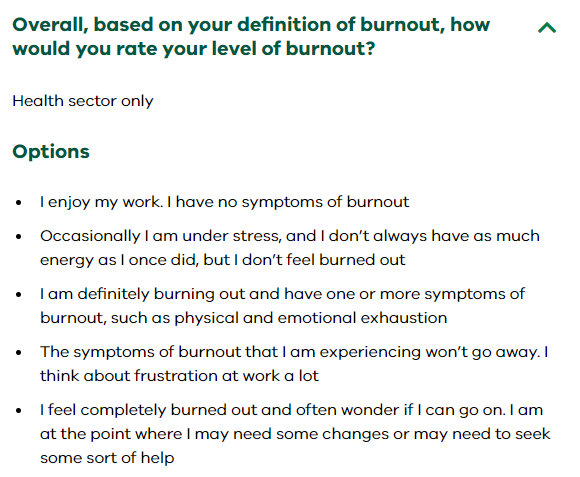 Relates to the People Matter survey question: Overall, based on the definition of burnout, how would you rate your level of burnout? This measure aims to identify the levels of burnout of healthcare workers within the organisation. Percentage is calculated by analysing responses to the People Matter survey (PMS) question: ‘Overall, based on your definition of burnout, how would you rate your level of burnout?’ with possible answers being:Calculating performance A target is not applied. The risk flag should trigger further attention to potential burnout concerns within the organisation. A target is not applied. The risk flag should trigger further attention to potential burnout concerns within the organisation.NumeratorNumerator: The responses ‘I enjoy my work. I have no symptoms of burnout’ and ‘Occasionally I am under stress, and I don’t always have as much energy as I once did, but I don’t feel burned out’ are counted for the numerator.Numerator: The responses ‘I enjoy my work. I have no symptoms of burnout’ and ‘Occasionally I am under stress, and I don’t always have as much energy as I once did, but I don’t feel burned out’ are counted for the numerator.Denominator Denominator: All responses to the People Matter survey are included in the denominator.  Denominator: All responses to the People Matter survey are included in the denominator.  Risk FlagIf the percentage of workers reporting ‘I enjoy my work. I have no symptoms of burnout’ or ‘Occasionally I am under stress, and I don’t always have as much energy as I once did, but I don’t feel burned out’ does not increase at least 2% based on the prior year’s results.If the percentage of workers reporting ‘I enjoy my work. I have no symptoms of burnout’ or ‘Occasionally I am under stress, and I don’t always have as much energy as I once did, but I don’t feel burned out’ does not increase at least 2% based on the prior year’s results.Achievement 2% or greater improvement based on prior year’s results.AchievedAchievement Less than 2% improvement based on prior year’s results.Not achievedImprovementFor the purpose of the performance risk assessment, improvement is calculated annually compared to previous year’s survey results.For the purpose of the performance risk assessment, improvement is calculated annually compared to previous year’s survey results.Frequency of reporting and data collectionPerformance is assessed annually at health service level through the People Matter Survey results.Performance is assessed annually at health service level through the People Matter Survey results.IndicatorPercentage of workers not experiencing Occupational Violence and AggressionPercentage of workers not experiencing Occupational Violence and AggressionDescriptionRelates to the People Matter survey question: During the last 12 months in your current organisation, have you been subject to aggression or violent behaviour at work? This measure aims to identify the levels of Occupational Violence and Aggression (OVA) levels within the organisation. Percentage is calculated by analysing responses to the People Matter survey (PMS) question: ‘During the last 12 months in your current organisation, have you been subject to aggression or violent behaviour at work?’ with possible answers being:YesNoNot sureRelates to the People Matter survey question: During the last 12 months in your current organisation, have you been subject to aggression or violent behaviour at work? This measure aims to identify the levels of Occupational Violence and Aggression (OVA) levels within the organisation. Percentage is calculated by analysing responses to the People Matter survey (PMS) question: ‘During the last 12 months in your current organisation, have you been subject to aggression or violent behaviour at work?’ with possible answers being:YesNoNot sureCalculating performance A target is not applied. The risk flag should trigger further attention to OVA concerns within the organisation. A target is not applied. The risk flag should trigger further attention to OVA concerns within the organisation.NumeratorNumerator: The response ‘No’ is counted for the numerator.Numerator: The response ‘No’ is counted for the numerator.Denominator Denominator: All responses to the People Matter survey are included in the denominator.  Denominator: All responses to the People Matter survey are included in the denominator.  Risk FlagIf the percentage of workers reporting ‘no’ does not increase at least 2% based on prior years resultsIf the percentage of workers reporting ‘no’ does not increase at least 2% based on prior years resultsAchievement 2% or greater improvement based on prior year’s results.AchievedAchievement Less than 2% improvement based on prior year’s results.Not achievedImprovementFor the purpose of the performance risk assessment, improvement is calculated annually compared to previous year’s survey results.For the purpose of the performance risk assessment, improvement is calculated annually compared to previous year’s survey results.Frequency of reporting and data collectionPerformance is assessed annually at health service level through the People Matter Survey results.Performance is assessed annually at health service level through the People Matter Survey results.IndicatorLearner’s experienceDescriptionLearner perceptions about their feeling of safety and wellbeing as identified through the Best Practice Clinical Learning Environment (BPCLE) Framework. Calculating performanceThe BPCLE Framework is a guide for health and human services organisations, in partnership with education providers, to coordinate and deliver high-quality training for learners.The BPCLE Framework and supplementary resources are available from HealthVic Best Practice Clinical Learning Environment (BPCLE) <https://www2.health.vic.gov.au/health-workforce/education-and-training/building-a-quality-health-workforce/bpcle-framework>.Results obtained through BPCLE Framework can provide additional context to potential safety culture or bullying concerns within the organisation.The Victorian Health Services Performance Monitoring Framework prescribes no specific performance targets for BPCLE Framework related measures. Health service performance will however be assessed against key risk flags associated with the three components of the BPCLE Framework (Indicator 23): learner perceptions of their safetylearner perceptions of their own wellbeinglearner experience/awareness of bullying.Each of these components will be assessed as individual measures to ascertain if there are potential safety and wellbeing vulnerabilities pertaining to students and other learners employed by health services.Each of these measures apply to four learner levels:professional entry (formerly ‘undergraduate’) – defined as learners enrolled in a higher education course of study leading to initial registration for, or qualification to, practice as a health professional.early graduate – An individual who has completed their entry-level professional qualification within the last one or two years. For example, this will encompass:junior doctors employed in pre-vocational positions for postgraduate years 1 and 2 (PGY1 and PGY2) (also referred to as Hospital Medical Officers).registered Nurses and Midwives in Graduate Nurse (or Midwifery) Programs (GNP/GMP).enrolled Nurses (formerly ‘Division 2’) in their first-year post-qualification.allied health professionals in their first two years post-qualification (generally employed at Grade 1 level). Where internship programs exist (e.g., Pharmacy), this would include the internship year and the first-year post-internship.vocational/postgraduate – defined as learners enrolled in formal programs of study, usually undertaken to enable specialty practice. Examples include registrars in specialist medical training programs; nurses and allied health professionals enrolled in Graduate Certificate, Graduate Diploma or Masters courses.ImprovementFor the purpose of the performance risk assessment, improvement is calculated annually compared to previous year’s survey results.Frequency of reporting and data collectionPerformance is assessed throughout the calendar year and reported annually at health service level.Data are submitted by health service as per the BPCLE Framework reporting requirements associated with the Training and Development Grant. IndicatorPercentage of learners feeling safe at the organisation Percentage of learners feeling safe at the organisation NumeratorThe number of learners that rated their feeling of safety favourably (i.e., agree or strongly agree on the 5-point Likert scale of: strongly disagree – disagree – neither agree nor disagree – agree – strongly agree) to the statement: I feel safe at this organisationThe number of learners that rated their feeling of safety favourably (i.e., agree or strongly agree on the 5-point Likert scale of: strongly disagree – disagree – neither agree nor disagree – agree – strongly agree) to the statement: I feel safe at this organisationDenominator The total number of learners that responded to the statement The total number of learners that responded to the statement Risk Flag80%80%Achievement Over 80%AchievedAchievement Equal to or under 80%Not achievedIndicatorPercentage of learners having a sense of wellbeing at the organisationPercentage of learners having a sense of wellbeing at the organisationNumeratorThe number of learners that rate their sense of personal wellbeing favourably (i.e., agree or strongly agree on a 5-point Likert scale of strongly disagree – disagree – neither agree nor disagree – agree – strongly agree) to the statement: I had an overall sense of wellbeing while in this organisationThe number of learners that rate their sense of personal wellbeing favourably (i.e., agree or strongly agree on a 5-point Likert scale of strongly disagree – disagree – neither agree nor disagree – agree – strongly agree) to the statement: I had an overall sense of wellbeing while in this organisationDenominator The total number of learners that responded to the statementThe total number of learners that responded to the statementRisk Flag80% 80% Achievement Over 80%AchievedAchievement Equal to or under 80%Not achievedIndicatorPercentage of learners who reported experiencing or witnessing bullying at the organisationPercentage of learners who reported experiencing or witnessing bullying at the organisationNumeratorThe number of learners that indicate a ‘yes’ answer to the statement: I personally experienced bullying or witnessed bullying of others in this organisation. The number of learners that indicate a ‘yes’ answer to the statement: I personally experienced bullying or witnessed bullying of others in this organisation. Denominator The total number of learners that responded to the statementThe total number of learners that responded to the statementRisk Flag20% 20% Achievement Under 20%AchievedAchievement Equal to or over 20%Not achievedIndicatorPercentage of patients transferred from ambulance to emergency department (ED) within 40 minutesPercentage of patients transferred from ambulance to emergency department (ED) within 40 minutesDescriptionTimely reception of ambulance patients in EDs (emergency departments) is essential to delivering responsive and safe emergency care, and good performance impacts positively on patient outcomes, patient flow in the ED and ambulance response times.This indicator monitors the percentage of patients who were transferred from paramedic care to hospital emergency care within 40 minutes of ambulance arrival.Timely reception of ambulance patients in EDs (emergency departments) is essential to delivering responsive and safe emergency care, and good performance impacts positively on patient outcomes, patient flow in the ED and ambulance response times.This indicator monitors the percentage of patients who were transferred from paramedic care to hospital emergency care within 40 minutes of ambulance arrival.Calculating performanceAmbulance patient transfer time is the total time from ambulance arrival at the hospital (‘at destination time’) to the physical transfer of the patient and handover of care to hospital staff (‘ambulance handover complete’).This indicator captures the percentage of cases where ambulance patient transfer time is less than or equal to 40 minutes.
The following Arrival Transport Mode (VEMD) codes are applied:‘01’ Air Ambulance – excludes helicopter‘02’ Helicopter‘03’ Road Ambulance Service
The Separation/Departure Date (not Arrival Date) is used for calculating the emergency department indicators.Exclusion: 
- Type of Visit code 19 (COVID-19 assessment clinic) does not form part of the non-admitted patient emergency department care national minimum dataset and is to be excluded.
This indicator is expressed as a percentage and rounded to the nearest whole number (0.5 is rounded up).Ambulance patient transfer time is the total time from ambulance arrival at the hospital (‘at destination time’) to the physical transfer of the patient and handover of care to hospital staff (‘ambulance handover complete’).This indicator captures the percentage of cases where ambulance patient transfer time is less than or equal to 40 minutes.
The following Arrival Transport Mode (VEMD) codes are applied:‘01’ Air Ambulance – excludes helicopter‘02’ Helicopter‘03’ Road Ambulance Service
The Separation/Departure Date (not Arrival Date) is used for calculating the emergency department indicators.Exclusion: 
- Type of Visit code 19 (COVID-19 assessment clinic) does not form part of the non-admitted patient emergency department care national minimum dataset and is to be excluded.
This indicator is expressed as a percentage and rounded to the nearest whole number (0.5 is rounded up).NumeratorPatients arriving by emergency ambulance who are transferred within 40 minutes to the EDPatients arriving by emergency ambulance who are transferred within 40 minutes to the EDDenominatorAll patients arriving by emergency ambulance who are transferred to the EDAll patients arriving by emergency ambulance who are transferred to the EDStatewide target90%90%AchievementGreater than or equal to 90%AchievedAchievementLess than 90%Not achievedImprovementImprovement is calculated based on same time last year performance.Improvement is calculated based on same time last year performance.Frequency of reporting and data collectionThis indicator is measured at the campus level.Performance is monitored and assessed monthly. Quarterly and annual results are also generated.This indicator is calculated using data submitted by health services via the Victorian Emergency Minimum Dataset (VEMD). Refer to the Department of Health policy and funding guidelines for further information on VEMD data submission timelines.This indicator is measured at the campus level.Performance is monitored and assessed monthly. Quarterly and annual results are also generated.This indicator is calculated using data submitted by health services via the Victorian Emergency Minimum Dataset (VEMD). Refer to the Department of Health policy and funding guidelines for further information on VEMD data submission timelines.IndicatorPercentage of triage category 1 emergency patients seen immediatelyPercentage of triage category 1 emergency patients seen immediatelyDescriptionTriage category 1 patients have a condition that is clinically assessed as immediately life threatening and requires immediate intervention. The clinical benchmark is 100 per cent due to the high clinical needs of patients.The aim of this indicator is to ensure the treatment of patients occurs within appropriate clinical benchmark times.All patients attending EDs are triaged or assessed for urgency. The Australasian College of Emergency Medicine has identified five triage categories and defines the desirable time by when treatment should commence for patients in each category.Triage category 1 patients have a condition that is clinically assessed as immediately life threatening and requires immediate intervention. The clinical benchmark is 100 per cent due to the high clinical needs of patients.The aim of this indicator is to ensure the treatment of patients occurs within appropriate clinical benchmark times.All patients attending EDs are triaged or assessed for urgency. The Australasian College of Emergency Medicine has identified five triage categories and defines the desirable time by when treatment should commence for patients in each category.Calculating performanceA patient is categorised as having been seen immediately if the time to treatment, as defined in the VEMD manual, is less than or equal to one minute.Time to treatment equals b – a, where:‘a’ is arrival date and time‘b’ is the date and time of the initiation of patient management (either by a doctor, a mental health practitioner or a nurse, whichever is earliest).This indicator excludes presentations with a departure status code of:T1 = Left at own risk without consultation10 = left after advice regarding treatment options11 = left at own risk without treatment30 = referred to collocated clinic.The Separation/Departure Date (not Arrival Date) is used for calculating the emergency department indicators.
Exclusion: 
- Type of Visit code 19 (COVID-19 assessment clinic) does not form part of the non-admitted patient emergency department care national minimum dataset and is to be excluded.
This indicator is expressed as a percentage and rounded to the nearest whole number (0.5 is rounded up).Performance breach notificationIf a category 1 ED patient was not seen immediately and the event has been verified and confirmed as accurate, the patient will be regarded as a breach for the purposes of performance, and a departmental notification procedure must be initiated by the health service.A patient is categorised as having been seen immediately if the time to treatment, as defined in the VEMD manual, is less than or equal to one minute.Time to treatment equals b – a, where:‘a’ is arrival date and time‘b’ is the date and time of the initiation of patient management (either by a doctor, a mental health practitioner or a nurse, whichever is earliest).This indicator excludes presentations with a departure status code of:T1 = Left at own risk without consultation10 = left after advice regarding treatment options11 = left at own risk without treatment30 = referred to collocated clinic.The Separation/Departure Date (not Arrival Date) is used for calculating the emergency department indicators.
Exclusion: 
- Type of Visit code 19 (COVID-19 assessment clinic) does not form part of the non-admitted patient emergency department care national minimum dataset and is to be excluded.
This indicator is expressed as a percentage and rounded to the nearest whole number (0.5 is rounded up).Performance breach notificationIf a category 1 ED patient was not seen immediately and the event has been verified and confirmed as accurate, the patient will be regarded as a breach for the purposes of performance, and a departmental notification procedure must be initiated by the health service.NumeratorNumber of triage category 1 emergency patients seen immediatelyNumber of triage category 1 emergency patients seen immediatelyDenominatorTotal number of triage category 1 emergency patientsTotal number of triage category 1 emergency patientsStatewide target100%100%AchievementEqual to 100%AchievedAchievementLess than 100%Not achievedFrequency of reporting and data collectionPerformance is monitored and assessed monthly.Quarterly and annual results are also generated.Data are submitted by health services via the VEMD. Refer to the Department of Health policy and funding guidelines for further information on VEMD data submission timelines.This indicator is measured at the campus level.Performance is monitored and assessed monthly.Quarterly and annual results are also generated.Data are submitted by health services via the VEMD. Refer to the Department of Health policy and funding guidelines for further information on VEMD data submission timelines.This indicator is measured at the campus level.IndicatorPercentage of triage category 1 to 5 emergency patients seen within clinically recommended timePercentage of triage category 1 to 5 emergency patients seen within clinically recommended timeDescriptionAll patients attending EDs are triaged or assessed for urgency. The Australasian College of Emergency Medicine has identified five triage categories and defines the desirable time by when treatment should commence for patients in each category.The aim of this indicator is to ensure the treatment of patients occurs within appropriate clinical benchmark times.All patients attending EDs are triaged or assessed for urgency. The Australasian College of Emergency Medicine has identified five triage categories and defines the desirable time by when treatment should commence for patients in each category.The aim of this indicator is to ensure the treatment of patients occurs within appropriate clinical benchmark times.Calculating performanceA patient is categorised as having been seen within clinically appropriate time where the time to treatment is as defined in the VEMD manual.Time to treatment equals b – a, where:‘a’ is arrival date and time‘b’ is the date and time of the initiation of patient management (either by a doctor, a mental health practitioner or a nurse, whichever is earliest).This indicator excludes those presentations with a departure status code of:T1 = Left at own risk without consultation10 = left after advice regarding treatment options11 = left at own risk without treatment30 = referred to collocated clinic.The Separation/Departure Date (not Arrival Date) is used for calculating the emergency department indicators.
Exclusion: 
- Type of Visit code 19 (COVID-19 assessment clinic) does not form part of the non-admitted patient emergency department care national minimum dataset and is to be excluded.This indicator is expressed as a percentage and rounded to the nearest whole number (0.5 is rounded up).A patient is categorised as having been seen within clinically appropriate time where the time to treatment is as defined in the VEMD manual.Time to treatment equals b – a, where:‘a’ is arrival date and time‘b’ is the date and time of the initiation of patient management (either by a doctor, a mental health practitioner or a nurse, whichever is earliest).This indicator excludes those presentations with a departure status code of:T1 = Left at own risk without consultation10 = left after advice regarding treatment options11 = left at own risk without treatment30 = referred to collocated clinic.The Separation/Departure Date (not Arrival Date) is used for calculating the emergency department indicators.
Exclusion: 
- Type of Visit code 19 (COVID-19 assessment clinic) does not form part of the non-admitted patient emergency department care national minimum dataset and is to be excluded.This indicator is expressed as a percentage and rounded to the nearest whole number (0.5 is rounded up).NumeratorNumber of triage category 1 to 5 emergency patients seen within desirable timesNumber of triage category 1 to 5 emergency patients seen within desirable timesDenominatorTotal number of triage category 1 to 5 emergency patientsTotal number of triage category 1 to 5 emergency patientsStatewide target80%80%AchievementGreater than or equal to 80%AchievedAchievementLess than 80%Not achievedImprovementImprovement is calculated based on same time last year performance.Improvement is calculated based on same time last year performance.Frequency of reporting and data collectionPerformance is monitored and assessed monthly.Quarterly and annual results are also generated.Data are expected to be submitted by health services via the VEMD. Refer to the Department of Health policy and funding guidelines for further information on VEMD data submission timelines.This indicator is measured at the campus level. Performance is monitored and assessed monthly.Quarterly and annual results are also generated.Data are expected to be submitted by health services via the VEMD. Refer to the Department of Health policy and funding guidelines for further information on VEMD data submission timelines.This indicator is measured at the campus level. IndicatorPercentage of emergency patients with a length of stay in the ED of less than four hoursPercentage of emergency patients with a length of stay in the ED of less than four hoursDescriptionThis indicator measures the effectiveness of hospital processes and patient flow. The measure aims to encourage more timely management of ED patients who are admitted to the hospital, referred to another hospital or discharged within four hours.This indicator measures the effectiveness of hospital processes and patient flow. The measure aims to encourage more timely management of ED patients who are admitted to the hospital, referred to another hospital or discharged within four hours.Calculating performanceThis indicator is measured at the campus level and excludes those presentations with a departure status code of:30 – patients referred to a collocated clinic.The Separation/Departure Date (not Arrival Date) is used for calculating the emergency department indicators.
Exclusion: 
- Type of Visit code 19 (COVID-19 assessment clinic) does not form part of the non-admitted patient emergency department care national minimum dataset and is to be excluded.
This indicator is expressed as a percentage and rounded to the nearest whole number (0.5 is rounded up).This indicator is measured at the campus level and excludes those presentations with a departure status code of:30 – patients referred to a collocated clinic.The Separation/Departure Date (not Arrival Date) is used for calculating the emergency department indicators.
Exclusion: 
- Type of Visit code 19 (COVID-19 assessment clinic) does not form part of the non-admitted patient emergency department care national minimum dataset and is to be excluded.
This indicator is expressed as a percentage and rounded to the nearest whole number (0.5 is rounded up).NumeratorNumber of patients with an ED length of stay of less than or equal to four hours (240 minutes).Number of patients with an ED length of stay of less than or equal to four hours (240 minutes).DenominatorTotal number of patients presenting to the EDTotal number of patients presenting to the EDStatewide target 81%81%AchievementGreater than or equal to 81%AchievedAchievementLess than 81%Not achievedImprovementImprovement is calculated based on same time last year performance.Improvement is calculated based on same time last year performance.Frequency of reporting and data collectionPerformance is monitored and assessed monthly.Quarterly and annual results are also generated.Data are submitted by health services via the VEMD. Refer to the Department of Health policy and funding guidelines for further information on VEMD data submission timelines.Performance is monitored and assessed monthly.Quarterly and annual results are also generated.Data are submitted by health services via the VEMD. Refer to the Department of Health policy and funding guidelines for further information on VEMD data submission timelines.IndicatorNumber of patients with a length of stay in the ED greater than 24 hoursNumber of patients with a length of stay in the ED greater than 24 hoursDescriptionThis indicator measures the timely transfer of emergency patients to an inpatient bed or discharge from the ED. It reflects the effectiveness of hospital patient flow processes and discharge planning.This indicator measures the timely transfer of emergency patients to an inpatient bed or discharge from the ED. It reflects the effectiveness of hospital patient flow processes and discharge planning.Calculating performanceThis indicator is measured at the campus level and excludes patients whose status is dead on arrival (i.e., Triage Category 6).For clarity, only Triage Categories 1-5 are counted.The Separation/Departure Date (not Arrival Date) is used for calculating the emergency department indicators.
Exclusion: 
- Type of Visit code 19 (COVID-19 assessment clinic) does not form part of the non-admitted patient emergency department care national minimum dataset and is to be excluded.
Performance breach notificationIf a patient has exceeded 24hrs length of stay in ED and the event verified as accurate, the patient will be regarded as a breach for the purposes of performance and a departmental notification procedure must be initiated by the health service.This indicator is measured at the campus level and excludes patients whose status is dead on arrival (i.e., Triage Category 6).For clarity, only Triage Categories 1-5 are counted.The Separation/Departure Date (not Arrival Date) is used for calculating the emergency department indicators.
Exclusion: 
- Type of Visit code 19 (COVID-19 assessment clinic) does not form part of the non-admitted patient emergency department care national minimum dataset and is to be excluded.
Performance breach notificationIf a patient has exceeded 24hrs length of stay in ED and the event verified as accurate, the patient will be regarded as a breach for the purposes of performance and a departmental notification procedure must be initiated by the health service.NumeratorNumber of patients with an emergency department length of stay of greater than 24 hours (1,440 minutes), regardless of departure status codeNumber of patients with an emergency department length of stay of greater than 24 hours (1,440 minutes), regardless of departure status codeStatewide target00AchievementEqual to 0AchievedAchievementGreater than 0Not achievedImprovementImprovement is calculated based on same time last year performance.Improvement is calculated based on same time last year performance.Frequency of reporting and data collectionPerformance is monitored and assessed monthly.Quarterly and annual results are also generated.Data are submitted by health services via the VEMD. Refer to the Department of Health policy and funding guidelines for further information on VEMD data submission timelines.Performance is monitored and assessed monthly.Quarterly and annual results are also generated.Data are submitted by health services via the VEMD. Refer to the Department of Health policy and funding guidelines for further information on VEMD data submission timelines.Indicator Percentage of ‘urgent’ (category ‘C’) mental health triage episodes with a face-to-face contact received within 8 hours Percentage of ‘urgent’ (category ‘C’) mental health triage episodes with a face-to-face contact received within 8 hours Description Mental health services provide a clear and consistent point of entry 24 hours a day, seven days a week, linking consumers and carers to appropriately qualified and experienced mental health professionals, or the right care and supports where a mental health service response is not required. Monitoring access and response times is an important measure for how clinical models are being developed and implemented in the mental health triage system, to improve triage outcomes and identify areas for service and/or system improvement. Mental health services provide a clear and consistent point of entry 24 hours a day, seven days a week, linking consumers and carers to appropriately qualified and experienced mental health professionals, or the right care and supports where a mental health service response is not required. Monitoring access and response times is an important measure for how clinical models are being developed and implemented in the mental health triage system, to improve triage outcomes and identify areas for service and/or system improvement. Calculating performance Percentage of ‘urgent’ (category '‘C’) triage events where a direct response was provided by the area mental health and wellbeing service within eight hours. Data are lagged by two months to allow for data collection and submission into the Triage Minimum Dataset. If the reporting period is from 1 July 2023 to 30 September 2023, then triage events dated two months prior to any date within this reporting period will be counted. Measure excludes triage events where the service response was recorded as ‘emergency department’, and otherwise includes all triage episodes regardless of whether a response is provided.   Percentage of ‘urgent’ (category '‘C’) triage events where a direct response was provided by the area mental health and wellbeing service within eight hours. Data are lagged by two months to allow for data collection and submission into the Triage Minimum Dataset. If the reporting period is from 1 July 2023 to 30 September 2023, then triage events dated two months prior to any date within this reporting period will be counted. Measure excludes triage events where the service response was recorded as ‘emergency department’, and otherwise includes all triage episodes regardless of whether a response is provided.   Numerator Number of triage events requiring an urgent response (Triage category ‘C’), where the response was direct and within requirements (within 8 hours), excluding episodes where the service response was recorded as ‘emergency department’.  Includes responses recorded in the Triage Minimum Dataset or the CMI/ODS. Lagged by two months. Number of triage events requiring an urgent response (Triage category ‘C’), where the response was direct and within requirements (within 8 hours), excluding episodes where the service response was recorded as ‘emergency department’.  Includes responses recorded in the Triage Minimum Dataset or the CMI/ODS. Lagged by two months. Denominator Number of triage events requiring an urgent response (Triage category ‘C’), excluding episodes where the service response was recorded as ‘emergency department’.  Lagged by two months. Number of triage events requiring an urgent response (Triage category ‘C’), excluding episodes where the service response was recorded as ‘emergency department’.  Lagged by two months. Statewide target 80% 80% Achievement Greater than or equal to 80% Achieved Achievement Less than 80% Not achieved Improvement Improvement is calculated based on same time last year performance. Improvement is calculated based on same time last year performance. Frequency of reporting and data collection Performance is monitored and assessed quarterly and annually. Quarterly and annual results are also generated. Data are submitted by health services via the Mental Health Triage Minimum Dataset and the Client Management Interface / Operational Datastore (CMI/ODS). Refer to the Department of Health policy and funding guidelines for further information on Mental Health Triage and CMI/ODS data submission timelines. Performance is monitored and assessed quarterly and annually. Quarterly and annual results are also generated. Data are submitted by health services via the Mental Health Triage Minimum Dataset and the Client Management Interface / Operational Datastore (CMI/ODS). Refer to the Department of Health policy and funding guidelines for further information on Mental Health Triage and CMI/ODS data submission timelines. Indicator Percentage of mental health-related emergency department presentations with a length of stay of less than four hours Percentage of mental health-related emergency department presentations with a length of stay of less than four hours Description This indicator measures the effectiveness of emergency department processes and patient flow. The measure aims to encourage more timely management of people presenting to emergency department for mental health-related reasons who are admitted to the hospital, referred to another hospital or departed within 4 hours. This indicator measures the effectiveness of emergency department processes and patient flow. The measure aims to encourage more timely management of people presenting to emergency department for mental health-related reasons who are admitted to the hospital, referred to another hospital or departed within 4 hours. Calculating performance Percentage of mental health–related presentations to Victorian emergency departments with a length of stay of less than four hours. Reported by departure date. Excludes type of visit code ‘19’ (COVID-19 assessment clinics), Victorian Virtual Emergency Department Presentations (VVED) and triage category ‘6’ (dead on arrival). Mental health-related emergency department presentations include service events flagged with any one of the following: A ‘referred by’ code of: 16: Mental health telephone assessment/advisory line 18: Other mental health staff 21: Apprehended under the Mental Health Act 2014 – Police/Protective Service Officer A ‘human intent’ code of: 2: Intentional self-harm 18: Intentional self-harm – non-suicidal self-injury 19: Intentional self-harm – suicide attempt 20: Intentional self-harm – suicidal intent cannot be determined A primary or other diagnosis of: F01-F99: Mental and behavioural disorders Z004: General psychiatric examination, not elsewhere classified Z046: General psychiatric examination, requested by authority Z915: Personal history of self-harm R4581: Suicidal ideation The ‘seen by mental health practitioner’ date/time field is not null  A ‘departure status’ code of: 17: Mental health bed at another hospital campus 23: Mental health residential facility 25: Mental health observation / assessment unit 26: Other mental health bed – this campus31: Mental health and AoD hub short stay unit A ‘referrerred to on departure’ code of ‘11’: Mental Health Community Service Percentage of mental health–related presentations to Victorian emergency departments with a length of stay of less than four hours. Reported by departure date. Excludes type of visit code ‘19’ (COVID-19 assessment clinics), Victorian Virtual Emergency Department Presentations (VVED) and triage category ‘6’ (dead on arrival). Mental health-related emergency department presentations include service events flagged with any one of the following: A ‘referred by’ code of: 16: Mental health telephone assessment/advisory line 18: Other mental health staff 21: Apprehended under the Mental Health Act 2014 – Police/Protective Service Officer A ‘human intent’ code of: 2: Intentional self-harm 18: Intentional self-harm – non-suicidal self-injury 19: Intentional self-harm – suicide attempt 20: Intentional self-harm – suicidal intent cannot be determined A primary or other diagnosis of: F01-F99: Mental and behavioural disorders Z004: General psychiatric examination, not elsewhere classified Z046: General psychiatric examination, requested by authority Z915: Personal history of self-harm R4581: Suicidal ideation The ‘seen by mental health practitioner’ date/time field is not null  A ‘departure status’ code of: 17: Mental health bed at another hospital campus 23: Mental health residential facility 25: Mental health observation / assessment unit 26: Other mental health bed – this campus31: Mental health and AoD hub short stay unit A ‘referrerred to on departure’ code of ‘11’: Mental Health Community Service Numerator Number of mental health-related emergency department presentations where arrival to departure was less than four hours. Number of mental health-related emergency department presentations where arrival to departure was less than four hours. Denominator Number of mental health-related emergency department presentations. Number of mental health-related emergency department presentations. Statewide target 81% 81% Achievement Greater than or equal to 81% Achieved Achievement Less than 81% Not achieved Improvement Improvement is calculated based on same time last year performance. Improvement is calculated based on same time last year performance. Frequency of reporting and data collection Performance is monitored and assessed monthly. Quarterly and annual results are also generated. Data are submitted by health services via the Victorian Emergency Minimum Dataset (VEMD). Refer to the Department of Health Services policy and funding guidelines for further information on VEMD data submission timelines. Performance is monitored and assessed monthly. Quarterly and annual results are also generated. Data are submitted by health services via the Victorian Emergency Minimum Dataset (VEMD). Refer to the Department of Health Services policy and funding guidelines for further information on VEMD data submission timelines. IndicatorPercentage of planned surgery patients admitted within clinically recommended timePercentage of planned surgery patients admitted within clinically recommended timeDescriptionAll planned surgery patients are allocated an urgency category that indicates the desirable timeframe for admissions due to their clinical condition.The three urgency categories are:urgency category 1 patients – admission within 30 days is desirableurgency category 2 patients – admission within 90 days is desirableurgency category 3 patients – admission within 365 days is desirable.This indicator is measured at the health service level. Where a health service has multiple campuses, the aggregate for all campuses is used.All planned surgery patients are allocated an urgency category that indicates the desirable timeframe for admissions due to their clinical condition.The three urgency categories are:urgency category 1 patients – admission within 30 days is desirableurgency category 2 patients – admission within 90 days is desirableurgency category 3 patients – admission within 365 days is desirable.This indicator is measured at the health service level. Where a health service has multiple campuses, the aggregate for all campuses is used.Calculating performanceOnly records assigned an Intended Procedure code and with a “Readiness Status” code of either:readiness status of ‘R’ (ready for surgery)readiness status of ‘V’ (ready for surgery, but delayed due to COVID-19 response)are used to assess this indicator.A removal in the planned Surgery Information System (ESIS) is counted when the reason for removal is any one of the following:W – admitted to the intended campus and has received the awaited procedureS – admitted to another campus arranged by planned Surgery Access Service (ESAS) and has received the awaited procedureX – admitted to another campus arranged by this campus/health service and has received the awaited procedure under other contract or similar arrangementP – special purpose, COVID-19 
admitted to another campus arranged by this campus/health service and has received the awaited procedure under contract or similar arrangement due to the COVID-19 responseA broader range of removal codes is used for this indicator compared with the indicator that measures the number of patients admitted.This indicator is expressed as a percentage and rounded to one decimal place (0.05 is rounded up).Only records assigned an Intended Procedure code and with a “Readiness Status” code of either:readiness status of ‘R’ (ready for surgery)readiness status of ‘V’ (ready for surgery, but delayed due to COVID-19 response)are used to assess this indicator.A removal in the planned Surgery Information System (ESIS) is counted when the reason for removal is any one of the following:W – admitted to the intended campus and has received the awaited procedureS – admitted to another campus arranged by planned Surgery Access Service (ESAS) and has received the awaited procedureX – admitted to another campus arranged by this campus/health service and has received the awaited procedure under other contract or similar arrangementP – special purpose, COVID-19 
admitted to another campus arranged by this campus/health service and has received the awaited procedure under contract or similar arrangement due to the COVID-19 responseA broader range of removal codes is used for this indicator compared with the indicator that measures the number of patients admitted.This indicator is expressed as a percentage and rounded to one decimal place (0.05 is rounded up).NumeratorNumber of patients admitted within clinically recommended timeframes, aggregated across all urgency categories.Number of patients admitted within clinically recommended timeframes, aggregated across all urgency categories.DenominatorTotal number of patients admittedTotal number of patients admittedStatewide target94%94%AchievementGreater than or equal to 94%AchievedAchievementLess than 94%Not achievedImprovementFor the purpose of the performance risk assessment, improvement is compared to same time last year performance.For the purpose of the performance risk assessment, improvement is compared to same time last year performance.Frequency of reporting and data collectionPerformance is monitored and assessed monthly.Data are submitted by health services via ESIS. Refer to Department of Health policy and funding guidelines for further information on ESIS data submission timelines.Performance is monitored and assessed monthly.Data are submitted by health services via ESIS. Refer to Department of Health policy and funding guidelines for further information on ESIS data submission timelines.IndicatorPercentage of urgency category 1 planned surgery patients admitted within 30 daysPercentage of urgency category 1 planned surgery patients admitted within 30 daysDescriptionUrgency category 1 planned surgery patients are patients for whom admission within 30 days is desirable for a condition that has the potential to deteriorate quickly to the point that it might become an emergency.Urgency category 1 planned surgery patients are patients for whom admission within 30 days is desirable for a condition that has the potential to deteriorate quickly to the point that it might become an emergency.Calculating performanceOnly records assigned an intended procedure and with a “Readiness Status” code of either:readiness status of ‘R’ (ready for surgery)readiness status of ‘V’ (ready for surgery, but delayed due to COVID-19 response)are used to assess this indicator.A removal in ESIS is counted when the reason for removal is any one of the following:W – admitted to the intended campus and has received the awaited procedureS – admitted to another campus arranged by ESAS and has received the awaited procedureX – admitted to another campus arranged by this campus/health service and has received the awaited procedure under other contract or similar arrangementP – special purpose, COVID-19 
admitted to another campus arranged by this campus/health service and has received the awaited procedure under contract or similar arrangement due to the COVID-19 responseA broader range of removal codes is used for this indicator compared with the indicator that measures the number of patients admitted.This indicator is expressed as a percentage and rounded to one decimal place (0.05 is rounded up).This indicator is measured at the health service level. Where a health service has multiple campuses, the aggregate for all campuses is used.Performance breach notificationIf a category 1 planned surgery patient is overdue and the event has been verified and confirmed as accurate, the patient will be regarded as a breach for the purposes of performance and a departmental notification procedure must be initiated by the health service.Only records assigned an intended procedure and with a “Readiness Status” code of either:readiness status of ‘R’ (ready for surgery)readiness status of ‘V’ (ready for surgery, but delayed due to COVID-19 response)are used to assess this indicator.A removal in ESIS is counted when the reason for removal is any one of the following:W – admitted to the intended campus and has received the awaited procedureS – admitted to another campus arranged by ESAS and has received the awaited procedureX – admitted to another campus arranged by this campus/health service and has received the awaited procedure under other contract or similar arrangementP – special purpose, COVID-19 
admitted to another campus arranged by this campus/health service and has received the awaited procedure under contract or similar arrangement due to the COVID-19 responseA broader range of removal codes is used for this indicator compared with the indicator that measures the number of patients admitted.This indicator is expressed as a percentage and rounded to one decimal place (0.05 is rounded up).This indicator is measured at the health service level. Where a health service has multiple campuses, the aggregate for all campuses is used.Performance breach notificationIf a category 1 planned surgery patient is overdue and the event has been verified and confirmed as accurate, the patient will be regarded as a breach for the purposes of performance and a departmental notification procedure must be initiated by the health service.NumeratorNumber of urgency category 1 patients admitted within 30 daysNumber of urgency category 1 patients admitted within 30 daysDenominatorTotal urgency category 1 patients admittedTotal urgency category 1 patients admittedStatewide target100%100%AchievementEqual to 100%AchievedAchievementLess than 100%Not achievedImprovementFor the purpose of the performance risk assessment, improvement is compared to same time last year performance.For the purpose of the performance risk assessment, improvement is compared to same time last year performance.Frequency of reporting and data collectionPerformance is monitored and assessed monthly.Data are submitted by health services via ESIS. Refer to the Department of Health policy and funding guidelines for further information on ESIS data submission timelines.Performance is monitored and assessed monthly.Data are submitted by health services via ESIS. Refer to the Department of Health policy and funding guidelines for further information on ESIS data submission timelines.IndicatorReduce long waiting planned surgery patientsReduce long waiting planned surgery patientsDescriptionPercentage of patients on the waiting list who have waited longer than clinically recommended for their respective triage category.Percentage of patients on the waiting list who have waited longer than clinically recommended for their respective triage category.Calculating performanceOnly records assigned an intended procedure are used to assess this indicator.The measure considers the ‘total’ waiting list at a health service, not only patients who are ‘ready for surgery’. ‘Total number of patients on the waiting list’ means all patients with readiness status of R, S, F, C or P or V.Proportional improvement (under the Achievement section below) denotes the incremental performance improvement required to achieve the indicator should the statewide target not be achieved at 30 June.This indicator is measured at the health service level. Where a health service has multiple campuses, the aggregate for all campuses is used.ExampleAt 30 June (Year 1), Health Service A has:100 patients on the planned Surgery Waiting List who have waited longer than clinically recommended for their given urgency category (regardless of their current readiness status).1,000 patients on the planned Surgery Waiting List (regardless of readiness status).Therefore, 10 per cent of patients had waited longer than clinically recommended.At 30 June (Year 2), Health Service A has:85 patients on the planned Surgery Waiting List who have waited longer than clinically recommended time for their given urgency category (regardless of their current readiness status)1,000 patients on the planned Surgery Waiting List (regardless of readiness status).Therefore, Health Service A had 8.5 per cent of patients who had waited longer than clinically recommended at this timeHealth Service A did not achieve the statewide target (less than 5 per cent) but did achieve a 15 per cent proportional improvement (10 per cent vs 8.5 per cent), therefore meeting this indicator.Only records assigned an intended procedure are used to assess this indicator.The measure considers the ‘total’ waiting list at a health service, not only patients who are ‘ready for surgery’. ‘Total number of patients on the waiting list’ means all patients with readiness status of R, S, F, C or P or V.Proportional improvement (under the Achievement section below) denotes the incremental performance improvement required to achieve the indicator should the statewide target not be achieved at 30 June.This indicator is measured at the health service level. Where a health service has multiple campuses, the aggregate for all campuses is used.ExampleAt 30 June (Year 1), Health Service A has:100 patients on the planned Surgery Waiting List who have waited longer than clinically recommended for their given urgency category (regardless of their current readiness status).1,000 patients on the planned Surgery Waiting List (regardless of readiness status).Therefore, 10 per cent of patients had waited longer than clinically recommended.At 30 June (Year 2), Health Service A has:85 patients on the planned Surgery Waiting List who have waited longer than clinically recommended time for their given urgency category (regardless of their current readiness status)1,000 patients on the planned Surgery Waiting List (regardless of readiness status).Therefore, Health Service A had 8.5 per cent of patients who had waited longer than clinically recommended at this timeHealth Service A did not achieve the statewide target (less than 5 per cent) but did achieve a 15 per cent proportional improvement (10 per cent vs 8.5 per cent), therefore meeting this indicator.NumeratorTotal number of patients on the planned Surgery Waiting List (regardless of readiness status) who have waited longer than clinically recommended times (> 30 ‘ready for care days’ for category 1, > 90 ‘ready for care days’ for category 2, > 365 ‘ready for care days’ for category 3).Total number of patients on the planned Surgery Waiting List (regardless of readiness status) who have waited longer than clinically recommended times (> 30 ‘ready for care days’ for category 1, > 90 ‘ready for care days’ for category 2, > 365 ‘ready for care days’ for category 3).DenominatorTotal number of patients on the planned Surgery Waiting List (regardless of readiness status).Total number of patients on the planned Surgery Waiting List (regardless of readiness status).Statewide target5% 5% Achievement Less than or equal to 5% OR if statewide target not met, at least 15% proportional improvement from prior year as calculated at 30 June AchievedAchievement Greater than 5% AND less than 15% proportional improvement from prior year as calculated at 30 June Not achievedImprovement The 15 per cent proportional improvement from prior year (as indicated under the achievement section) is different to improvement achieved for the purpose of the risk assessment.The former denotes an alternative level of achievement calculated at the end of year and reflected in the Annual Report against the SOP targets.Quarterly improvement for the purpose of the performance risk assessment is the proportional reduction in overdue patients compared to previous quarter. As such, for Q1 (Year 2) this will be compared to Q4 (Year 1); Q2 (Year 2) to Q1 (Year 2) and so on.The 15 per cent proportional improvement from prior year (as indicated under the achievement section) is different to improvement achieved for the purpose of the risk assessment.The former denotes an alternative level of achievement calculated at the end of year and reflected in the Annual Report against the SOP targets.Quarterly improvement for the purpose of the performance risk assessment is the proportional reduction in overdue patients compared to previous quarter. As such, for Q1 (Year 2) this will be compared to Q4 (Year 1); Q2 (Year 2) to Q1 (Year 2) and so on.Frequency of reporting and data collectionPerformance is monitored and assessed quarterly.Data are submitted by health services via ESIS.Performance is monitored and assessed quarterly.Data are submitted by health services via ESIS.IndicatorNumber of patients on the planned surgery waiting listNumber of patients on the planned surgery waiting listDescriptionPlanned surgery performance indicators aim to encourage improved performance in managing healthcare for planned surgery patients.This indicator measures the number of patients waiting for planned surgery as at the end of the reporting period and is measured at the health service level. Where health services have multiple campuses, the aggregate for all campuses is used.Planned surgery performance indicators aim to encourage improved performance in managing healthcare for planned surgery patients.This indicator measures the number of patients waiting for planned surgery as at the end of the reporting period and is measured at the health service level. Where health services have multiple campuses, the aggregate for all campuses is used.Calculating performanceOnly records assigned an intended procedure and with a readiness status of R (ready for care) or V (ready for surgery but delayed due to COVID-19 response) are used to assess this indicator.This indicator is expressed as a whole number.Agreed individual health service quarterly targets consider external factors impacting on service capacity such as peaks in emergency demand and seasonal fluctuations. Notional monthly targets are used to assist with monitoring performance.Only records assigned an intended procedure and with a readiness status of R (ready for care) or V (ready for surgery but delayed due to COVID-19 response) are used to assess this indicator.This indicator is expressed as a whole number.Agreed individual health service quarterly targets consider external factors impacting on service capacity such as peaks in emergency demand and seasonal fluctuations. Notional monthly targets are used to assist with monitoring performance.NumeratorNumber of patients, for all urgency categories, waiting for planned surgery at the end of the reporting periodNumber of patients, for all urgency categories, waiting for planned surgery at the end of the reporting periodTargetSpecific health service target as agreed in the Statement of PrioritiesSpecific health service target as agreed in the Statement of PrioritiesAchievementTarget achievedAchievedAchievementTarget not achievedNot achievedImprovement For the purpose of the performance risk assessment, improvement is assessed quarterly based on performance against phased targets, compared to previous quarter performance. For the purpose of the performance risk assessment, improvement is assessed quarterly based on performance against phased targets, compared to previous quarter performance. Frequency of reporting and data collectionPerformance is monitored and assessed monthly.Data are submitted by health services via ESIS. Refer to the Department of Health policy and funding guidelines for further information on ESIS data submission timelines.Performance is monitored and assessed monthly.Data are submitted by health services via ESIS. Refer to the Department of Health policy and funding guidelines for further information on ESIS data submission timelines.IndicatorNumber of patients admitted from the planned surgery waiting listDescriptionThis indicator measures the stocks and flows of planned surgery patients and assists the understanding of the demand management of planned surgery patients.Individual base targets are negotiated with each health service. Targets for the number of patients admitted from the waiting list during each month are set at the health service level, rather than individual hospital level.The phased targets set for individual health services reflect peaks in emergency demand and seasonal capacity limitations. To enable this indicator to be monitored monthly, health services provide the department with phased monthly targets.Calculating performanceThe number of patients during the reporting period who have been admitted for the awaited procedure, or related procedure, that addresses the clinical condition for which they were added to the planned surgery waiting list.Only records assigned an ESIS intended procedure are used to assess this indicator.
The Intended Procedure code must be <500.Within ESIS data, a removal is counted as a planned admission if the removal date falls within the quarter being reported and the reason for removal is either:W – admitted to the intended campus and has received the awaited procedureS – admitted to another campus arranged by ESAS and has received the awaited procedureX – admitted to another campus arranged by this campus/health service and has received the awaited procedure under other contract or similar arrangement.P – special purpose, COVID-19 
admitted to another campus arranged by this campus/health service and has received the awaited procedure under contract or similar arrangement due to the COVID-19 responsePlanned admissions have a narrower range of removal codes than the codes used for the indicators dealing with the percentage of patients removed within time.This indicator is expressed as a whole number.NumeratorTotal number of admitted patients TargetSpecific health service (base) target as agreed in the Statement of PrioritiesAchievementAchievedNot achievedImprovement For the purpose of the performance risk assessment, improvement is assessed quarterly based on performance against phased targets, compared to previous quarter performance. Frequency of reporting and data collectionPerformance is monitored and assessed monthly and performance results are generated based on year-to-date activity. The target will be reported as a year-to-date figure that will be cumulative across the financial year.Data are submitted by health services via ESIS. Refer to the Department of Health policy and funding guidelines for further information on ESIS data submission timelines.IndicatorNumber of patients (in addition to base) admitted from the planned surgery waiting listDescriptionThis indicator measures the stocks and flows of additional planned surgery procedures conducted with funding from Surgical Recovery and Reform initiatives. This (in addition to base) activity is included in the total activity reported in Number of patients admitted from the planned surgery waiting list but has its own additional targets specific to funding provided.Individual targets include ‘Public in Public’ and ‘Public in Private’ procedures and are negotiated with each health service in addition to existing planned surgery admissions target (base).Targets for the number of patients admitted from the waiting list (base and in addition to base) during each month are set at the health service level, rather than individual hospital level.The phased targets set for individual health services reflect peaks in emergency demand and seasonal capacity limitations. To enable this indicator to be monitored monthly, health services provide the department with phased monthly targets.Calculating performanceThe number of patients during the reporting period who have been admitted for the awaited procedure, or related procedure, that addresses the clinical condition for which they were added to the planned surgery waiting list in excess of the existing elective surgery admissions indicator. Performance is calculated using the same criteria as existing indicator Number of patients admitted from the planned surgery waitlist. Refer to calculating performance section of this indicator for further detail.All admissions in excess of the existing planned surgery admissions (base) target will be counted under this admissions (in addition to base) metric as well as being reflected as part of the total admissions in the base indicator.  
This indicator is expressed as a whole number.NumeratorNumber of admitted patients in excess of base number of admitted patients, if target for base was met.TargetSpecific health service (in addition to base) target as agreed in the Statement of PrioritiesAchievementAchievedNot achievedImprovement n/aFrequency of reporting and data collectionPerformance is monitored and assessed monthly and performance results are generated based on year to date activity. The target will be reported as a year to date figure that will be cumulative across the financial year.Data are submitted by health services via ESIS. Refer to the Department of Health policy and funding guidelines for further information on ESIS data submission timelines.Indicator Number of hospital-initiated postponements made within 28 days of a scheduled planned surgery admissions per 100Number of hospital-initiated postponements made within 28 days of a scheduled planned surgery admissions per 100DescriptionThis indicator measures the number of hospital-initiated postponements (HiPs) that occur within 28 days of a scheduled planned surgery admission experienced by planned surgery patients during a quarter.This indicator measures the number of hospital-initiated postponements (HiPs) that occur within 28 days of a scheduled planned surgery admission experienced by planned surgery patients during a quarter.Calculating performanceOnly records assigned an intended procedure code used to assess this indicator.All HiPs that occur within 28 days of a scheduled planned surgery admission within the quarter will impact on performance regardless of whether the patient is ‘ready for surgery’, ‘not ready for surgery – staged patients’, ‘not ready for surgery – pending improvement of clinical condition’, ‘not ready for surgery – deferred for personal reasons’ or has been removed from the waiting list.A postponement is hospital-initiated if the “Reason for Scheduled Admission Date Change” code in ESIS is recorded as:100 – surgeon unavailable101 – surgical unit initiated102 – hospital staff unavailable103 – ward bed unavailable104 – critical care bed unavailable105 – equipment unavailable106 – theatre overbooked108 – emergency priority109 – elective priority110 – hospital or surgeon has not prepared patient111 – clerical or booking error.
Counting rule:HiPs must align to the same reporting period that the initial procedure was scheduled. 
This means that a HiP is counted in the same reporting period as its initial procedure (and not when the HiP is registered in the system).E.g., A HiP is logged in Q1 for a procedure scheduled to occur in Q2. This will NOT be counted in the HiPs total for Q1, but instead counted in the HiPs total for Q2.This indicator is rounded to one decimal place (0.05 is rounded up).Only records assigned an intended procedure code used to assess this indicator.All HiPs that occur within 28 days of a scheduled planned surgery admission within the quarter will impact on performance regardless of whether the patient is ‘ready for surgery’, ‘not ready for surgery – staged patients’, ‘not ready for surgery – pending improvement of clinical condition’, ‘not ready for surgery – deferred for personal reasons’ or has been removed from the waiting list.A postponement is hospital-initiated if the “Reason for Scheduled Admission Date Change” code in ESIS is recorded as:100 – surgeon unavailable101 – surgical unit initiated102 – hospital staff unavailable103 – ward bed unavailable104 – critical care bed unavailable105 – equipment unavailable106 – theatre overbooked108 – emergency priority109 – elective priority110 – hospital or surgeon has not prepared patient111 – clerical or booking error.
Counting rule:HiPs must align to the same reporting period that the initial procedure was scheduled. 
This means that a HiP is counted in the same reporting period as its initial procedure (and not when the HiP is registered in the system).E.g., A HiP is logged in Q1 for a procedure scheduled to occur in Q2. This will NOT be counted in the HiPs total for Q1, but instead counted in the HiPs total for Q2.This indicator is rounded to one decimal place (0.05 is rounded up).NumeratorNumber of HiPs that occur within 28 days of a scheduled planned surgery admission within the quarterNumber of HiPs that occur within 28 days of a scheduled planned surgery admission within the quarterDenominatorNumber of procedures scheduled to occur in the quarter, regardless of whether the procedure takes place Number of procedures scheduled to occur in the quarter, regardless of whether the procedure takes place State-wide target7 per 100 scheduled admissions7 per 100 scheduled admissionsAchievementLess than or equal to 7 per 100 scheduled admissionsAchievedAchievementGreater than 7 per 100 scheduled admissionsNot AchievedFrequency of reporting and data collectionPerformance is monitored and assessed quarterly. In addition to the monthly monitoring, a performance result is generated annually based on full year data.This indicator is measured at the health service level. Where a health service has multiple campuses, the aggregate for all campuses is used.Data are submitted by health services via ESIS. Refer to the Department of Health policy and funding guidelines for further information on ESIS data submission timelines.Performance is monitored and assessed quarterly. In addition to the monthly monitoring, a performance result is generated annually based on full year data.This indicator is measured at the health service level. Where a health service has multiple campuses, the aggregate for all campuses is used.Data are submitted by health services via ESIS. Refer to the Department of Health policy and funding guidelines for further information on ESIS data submission timelines.IndicatorProportion of urgent patients referred by a GP or external specialist who attended a first appointment within 30 daysProportion of urgent patients referred by a GP or external specialist who attended a first appointment within 30 daysDescriptionThe indicator monitors the proportion of urgent patients referred by a GP or external specialist who attended a first appointment within 30 days of the referral.The indicator monitors the proportion of urgent patients referred by a GP or external specialist who attended a first appointment within 30 days of the referral.Calculating performanceSpecialist clinic referrals that have been clinically prioritised as urgent are used to assess this indicator.The indicator includes all patients referred from either a GP or external specialist who attended a first appointment during or had a first appointment booked date before the end of the reporting period.This indicator includes those patients with a scheduled appointment but failed to attend.The waiting time for a first appointment is the number of days between the Referral in Received Date and the Contact Date/Time or First Appointment Booked Date, whichever occurs first.Specialist clinic referrals that have been clinically prioritised as urgent are used to assess this indicator.The indicator includes all patients referred from either a GP or external specialist who attended a first appointment during or had a first appointment booked date before the end of the reporting period.This indicator includes those patients with a scheduled appointment but failed to attend.The waiting time for a first appointment is the number of days between the Referral in Received Date and the Contact Date/Time or First Appointment Booked Date, whichever occurs first.NumeratorThe number of urgent patients referred by a GP or external specialist, who waited 30 calendar days or less for a first appointment, or first appointment booked date before the end of the reporting period.The number of urgent patients referred by a GP or external specialist, who waited 30 calendar days or less for a first appointment, or first appointment booked date before the end of the reporting period.DenominatorThe number of all urgent patients referred by a GP or external Specialist, who attended a first appointment, or had a first appointment booked date, before the end of the reporting period.The number of all urgent patients referred by a GP or external Specialist, who attended a first appointment, or had a first appointment booked date, before the end of the reporting period.Statewide target100%100%AchievementEqual to 100%AchievedAchievementLess than 100%Not achievedImprovementFor the purpose of the performance risk assessment, improvement is compared to same time last year performance.For the purpose of the performance risk assessment, improvement is compared to same time last year performance.Frequency of reporting and data collectionPerformance is monitored and assessed monthly.Data are submitted by health services via VINAH. Submission date: Health services are encouraged to submit data as often as desired, so long as a minimum of one submission is made for each reference month no later than 5pm on the 10th day of the following reference month.Clean date: All errors are to be cleared by the 14th day of the following month, or the preceding working day if the 14th falls on a weekend or public holiday.End of financial year consolidation: All errors for the financial year must be corrected and resubmitted before consolidation of the VINAH database on the date advised in the Policy and Funding Guidelines. Performance is monitored and assessed monthly.Data are submitted by health services via VINAH. Submission date: Health services are encouraged to submit data as often as desired, so long as a minimum of one submission is made for each reference month no later than 5pm on the 10th day of the following reference month.Clean date: All errors are to be cleared by the 14th day of the following month, or the preceding working day if the 14th falls on a weekend or public holiday.End of financial year consolidation: All errors for the financial year must be corrected and resubmitted before consolidation of the VINAH database on the date advised in the Policy and Funding Guidelines. IndicatorProportion of routine patients referred by a GP or external specialist who attended a first appointment within 365 daysProportion of routine patients referred by a GP or external specialist who attended a first appointment within 365 daysDescriptionThe indicator monitors the proportion of routine patients referred by a GP or external specialist who attended a first appointment within 365 days of referral.The indicator monitors the proportion of routine patients referred by a GP or external specialist who attended a first appointment within 365 days of referral.Calculating performanceSpecialist clinic referrals that have been clinically prioritised as routine are used to assess this indicator.The indicator includes all patients referred from either a GP or external specialist, who attended a first appointment during, or had a first appointment booked date before the end of the reporting period.This indicator includes those patients with a scheduled appointment but did not attend.The waiting time for a first appointment is the number of days between the Referral in Received Date and the Contact Date/Time or First Appointment Booked Date, whichever occurs first.Specialist clinic referrals that have been clinically prioritised as routine are used to assess this indicator.The indicator includes all patients referred from either a GP or external specialist, who attended a first appointment during, or had a first appointment booked date before the end of the reporting period.This indicator includes those patients with a scheduled appointment but did not attend.The waiting time for a first appointment is the number of days between the Referral in Received Date and the Contact Date/Time or First Appointment Booked Date, whichever occurs first.NumeratorThe number of routine patients referred by a GP or external specialist, who waited 365 calendar days or less for a first appointment, or first appointment booked date before the end of the reporting period.The number of routine patients referred by a GP or external specialist, who waited 365 calendar days or less for a first appointment, or first appointment booked date before the end of the reporting period.DenominatorThe number of all routine patients referred by a GP or external specialist, who attended a first appointment or had a first appointment booked date before the end of the reporting period.The number of all routine patients referred by a GP or external specialist, who attended a first appointment or had a first appointment booked date before the end of the reporting period.Statewide target90%90%AchievementEqual to or above 90%AchievedAchievementLess than 90% Not achievedImprovementFor the purpose of the performance risk assessment, improvement is compared to same time last year performance.For the purpose of the performance risk assessment, improvement is compared to same time last year performance.Frequency of reporting and data collectionPerformance is monitored and assessed monthly.Data are submitted by health services via VINAH. Submission date: Health services are encouraged to submit data as often as desired, so long as a minimum of one submission is made for each reference month no later than 5pm on the 10th day of the following reference month.Clean date: All errors are to be cleared by the 14th day of the following month, or the preceding working day if the 14th falls on a weekend or public holiday.End of financial year consolidation: All errors for the financial year must be corrected and resubmitted before consolidation of the VINAH database on the date advised in the Policy and Funding Guidelines.Performance is monitored and assessed monthly.Data are submitted by health services via VINAH. Submission date: Health services are encouraged to submit data as often as desired, so long as a minimum of one submission is made for each reference month no later than 5pm on the 10th day of the following reference month.Clean date: All errors are to be cleared by the 14th day of the following month, or the preceding working day if the 14th falls on a weekend or public holiday.End of financial year consolidation: All errors for the financial year must be corrected and resubmitted before consolidation of the VINAH database on the date advised in the Policy and Funding Guidelines.IndicatorPercentage of admitted bed days delivered at homePercentage of admitted bed days delivered at homeDescriptionThis measure tracks the proportion (%) of total admitted bed days that are delivered to patients in their usual place of residence rather than in hospital.This measure tracks the proportion (%) of total admitted bed days that are delivered to patients in their usual place of residence rather than in hospital.Calculating performanceBed days:‘Bed days’ are any calendar days that a patient is receiving admitted care from the health service.‘At home bed days’ are defined as those in which ‘Accommodation type’ at midnight is coded as ‘4 – Hospital in the Home (HITH).’Same-day patients who are transferred home before separation, or whose entire stay is ‘at home’ will have their bed day recorded as ‘at home’.·         Bed days do not include days where a patient is recorded as having leave with permission or leave without permission.·         Only the acute and sub-acute care types are included in the calculation of this measureBed days:‘Bed days’ are any calendar days that a patient is receiving admitted care from the health service.‘At home bed days’ are defined as those in which ‘Accommodation type’ at midnight is coded as ‘4 – Hospital in the Home (HITH).’Same-day patients who are transferred home before separation, or whose entire stay is ‘at home’ will have their bed day recorded as ‘at home’.·         Bed days do not include days where a patient is recorded as having leave with permission or leave without permission.·         Only the acute and sub-acute care types are included in the calculation of this measureNumeratorTotal number of bed days delivered at homeTotal number of bed days delivered at homeDenominatorTotal number of bed days deliveredTotal number of bed days deliveredTargetPercentage is equal to or above health service’s percentage previous FYPercentage is equal to or above health service’s percentage previous FYAchievementEqual to or above % achieved in previous FYAchievedAchievementUnder % achieved in previous FYNot achievedImprovementImprovement is assessed against the previous quarter’s performance.Improvement is assessed against the previous quarter’s performance.Frequency of reporting and data collection   Performance is monitored quarterly and assessed annually·         This indicator measures performance at the health service level·         Data extracted from VAED (Victorian Admitted Episodes Dataset).   Performance is monitored quarterly and assessed annually·         This indicator measures performance at the health service level·         Data extracted from VAED (Victorian Admitted Episodes Dataset).IndicatorPercentage of admitted episodes delivered at least partly at homePercentage of admitted episodes delivered at least partly at homeDescriptionThis measure tracks the proportion (%) of total admitted episodes where some or all of the care is delivered to patients in their usual place of residence rather than in hospital.This measure tracks the proportion (%) of total admitted episodes where some or all of the care is delivered to patients in their usual place of residence rather than in hospital.Calculating performanceEpisodes:·         Episodes are counted as patient hospitalisations from admission to separation.Episodes with a home component:·         Episodes with some or all of the bed days at home are classed as ‘at home’.Bed days:·         ‘Bed days’ are any calendar days that a patient is receiving admitted care from the health service.·         ‘At home bed days’ are defined as those in which ‘Accommodation type’ at midnight is coded as ‘4 – Hospital in the Home (HITH).’·         Same-day patients who are transferred home before separation, or whose entire stay is ‘at home’ will have their bed day recorded as ‘at home’.Bed days do not include days where a patient is recorded as having leave with permission or leave without permission.Patient scope:·         Only the acute and sub-acute care types are included in the calculation of this measureEpisodes:·         Episodes are counted as patient hospitalisations from admission to separation.Episodes with a home component:·         Episodes with some or all of the bed days at home are classed as ‘at home’.Bed days:·         ‘Bed days’ are any calendar days that a patient is receiving admitted care from the health service.·         ‘At home bed days’ are defined as those in which ‘Accommodation type’ at midnight is coded as ‘4 – Hospital in the Home (HITH).’·         Same-day patients who are transferred home before separation, or whose entire stay is ‘at home’ will have their bed day recorded as ‘at home’.Bed days do not include days where a patient is recorded as having leave with permission or leave without permission.Patient scope:·         Only the acute and sub-acute care types are included in the calculation of this measureNumeratorTotal number of ‘at-home episodes’ deliveredTotal number of ‘at-home episodes’ deliveredDenominatorTotal number of episodes deliveredTotal number of episodes deliveredTargetPercentage is equal to or above health service’s percentage previous financial yearPercentage is equal to or above health service’s percentage previous financial yearAchievementEqual to or above % achieved in previous financial yearAchievedAchievementUnder % achieved in previous financial yearNot achievedImprovementImprovement is assessed against the previous quarter’s performance.Improvement is assessed against the previous quarter’s performance.Frequency of reporting and data collectionPerformance is monitored quarterly and assessed annuallyThis indicator measures performance at the health service level.Data extracted from VAED (Victorian Admitted Episodes Dataset).Performance is monitored quarterly and assessed annuallyThis indicator measures performance at the health service level.Data extracted from VAED (Victorian Admitted Episodes Dataset).IndicatorPercentage of emergency (Code 1) incidents responded to within 15 minutesPercentage of emergency (Code 1) incidents responded to within 15 minutesDescriptionStatewide response times are an indicator of the provision of accessible and effective ambulance service to communities.Code 1 incidents are potentially life threatening and are time-critical, requiring a lights and sirens response.Statewide response times are an indicator of the provision of accessible and effective ambulance service to communities.Code 1 incidents are potentially life threatening and are time-critical, requiring a lights and sirens response.Calculating performanceResponse time measures the time from a triple zero (000) call being answered by the Emergency Services Telecommunications Authority (ESTA) to the time of the first arrival at the incident scene of an Ambulance Victoria paramedic, a community emergency response team or an ambulance community officer.This indicator applies to all emergency road Code 1 incidents responded to statewide.This indicator excludes:incidents for which the response time was recorded as > 2 hours or where there are missing time stampsresponses to ambulance incidents by the Metropolitan Fire Brigade, the Country Fire Authority, NSW Ambulance Service, and remote area nurses’ responses by air ambulance resources.This indicator is expressed as a percentage to one decimal place.Response time measures the time from a triple zero (000) call being answered by the Emergency Services Telecommunications Authority (ESTA) to the time of the first arrival at the incident scene of an Ambulance Victoria paramedic, a community emergency response team or an ambulance community officer.This indicator applies to all emergency road Code 1 incidents responded to statewide.This indicator excludes:incidents for which the response time was recorded as > 2 hours or where there are missing time stampsresponses to ambulance incidents by the Metropolitan Fire Brigade, the Country Fire Authority, NSW Ambulance Service, and remote area nurses’ responses by air ambulance resources.This indicator is expressed as a percentage to one decimal place.NumeratorThe sum of all first arrival responses from each emergency road Code 1 incident responded to within 15 minutesThe sum of all first arrival responses from each emergency road Code 1 incident responded to within 15 minutesDenominatorTotal number of emergency road Code 1 incidents responded to in that same reporting periodTotal number of emergency road Code 1 incidents responded to in that same reporting periodStatewide target85%85%AchievementEqual to or greater than 85%AchievedAchievementLess than 85%Not achievedImprovementFor the purpose of the performance risk assessment, improvement is compared to same time last year performance.For the purpose of the performance risk assessment, improvement is compared to same time last year performance.Frequency of reporting and data collectionPerformance is monitored and assessed monthly.Ambulance Victoria submits data to the department monthly.Performance is monitored and assessed monthly.Ambulance Victoria submits data to the department monthly.IndicatorPercentage of emergency (Priority Zero) incidents responded to within 13 minutesPercentage of emergency (Priority Zero) incidents responded to within 13 minutesDescriptionPercentage of emergency (Priority Zero) cases attended within 13 minutes of the Triple Zero (000) call.Statewide response times are an indicator of the provision of accessible and effective ambulance service to communities.Priority Zero cases are immediately life-threatening emergencies where patient is known or suspected to be in cardiac arrest.Percentage of emergency (Priority Zero) cases attended within 13 minutes of the Triple Zero (000) call.Statewide response times are an indicator of the provision of accessible and effective ambulance service to communities.Priority Zero cases are immediately life-threatening emergencies where patient is known or suspected to be in cardiac arrest.Calculating performanceResponse time measures the time from a triple zero (000) call being answered by the Emergency Services Telecommunications Authority (ESTA) to the time of the first arrival at the incident scene of an Ambulance Victoria paramedic, a community emergency response team or an ambulance community officer.This indicator applies to all emergency road Priority Zero incidents responded to statewide.This indicator excludes:incidents for which the response time was recorded as > 2 hours or where there are missing time stampsresponses to ambulance incidents by the Metropolitan Fire Brigade, the Country Fire Authority, NSW Ambulance Service, and remote area nursesresponses by air ambulance resources.This indicator is expressed as a percentage to one decimal place.Response time measures the time from a triple zero (000) call being answered by the Emergency Services Telecommunications Authority (ESTA) to the time of the first arrival at the incident scene of an Ambulance Victoria paramedic, a community emergency response team or an ambulance community officer.This indicator applies to all emergency road Priority Zero incidents responded to statewide.This indicator excludes:incidents for which the response time was recorded as > 2 hours or where there are missing time stampsresponses to ambulance incidents by the Metropolitan Fire Brigade, the Country Fire Authority, NSW Ambulance Service, and remote area nursesresponses by air ambulance resources.This indicator is expressed as a percentage to one decimal place.NumeratorThe sum of all first arrival responses from each emergency road Priority Zero incident responded to within 13 minutesThe sum of all first arrival responses from each emergency road Priority Zero incident responded to within 13 minutesDenominatorTotal number of emergency road Priority Zero incidents responded to in that same reporting periodTotal number of emergency road Priority Zero incidents responded to in that same reporting periodRisk flag85%85%AchievementEqual to or above 85%AchievedAchievementBelow 85%Not achievedImprovementFor the purpose of the performance risk assessment, improvement is compared to same time last year performance.For the purpose of the performance risk assessment, improvement is compared to same time last year performance.Frequency of reporting and data collectionPerformance is monitored and assessed monthly.Ambulance Victoria submits data to the department monthly.Performance is monitored and assessed monthly.Ambulance Victoria submits data to the department monthly.IndicatorPercentage of emergency Code 1 incidents responded to within 15 minutes in centres with a population greater than 7,500Percentage of emergency Code 1 incidents responded to within 15 minutes in centres with a population greater than 7,500DescriptionStatewide response times are an indicator of the provision of accessible and effective ambulance service to communities.Code 1 incidents are potentially life threatening and are time-critical, requiring a lights and sirens response.Statewide response times are an indicator of the provision of accessible and effective ambulance service to communities.Code 1 incidents are potentially life threatening and are time-critical, requiring a lights and sirens response.Calculating performanceResponse time measures the time from a triple zero (000) call being answered by the Emergency Services Telecommunications Authority (ESTA) to the time of the first arrival at the incident scene of an Ambulance Victoria paramedic, a community emergency response team, or an ambulance community officer.Urban response times are emergency (Code 1) incidents responded to within 15 minutes in centres with a population > 7,500. Urban centres with a population > 7,500 are identified using the Australian Bureau of Statistics resident population statistics and Urban Centre Locality (UCL) boundaries.This indicator applies to all emergency road Code 1 incidents responded to in centres with a population > 7,500.The locations of Code 1 incidents are identified using the x and y coordinates generated by the ESTA Computer Aided Dispatch (CAD) system. These coordinates are mapped to UCL boundaries to identify those events that fall within the UCLs where the population exceeds 7,500.This indicator excludes:incidents for which the response time was recorded as > 2 hours or where there are missing time stampsresponses to ambulance incidents by the Metropolitan Fire Brigade, the Country Fire Authority, NSW Ambulance Service, and remote area nurseresponses by air ambulance resources.This indicator is expressed as a percentage to one decimal place.Response time measures the time from a triple zero (000) call being answered by the Emergency Services Telecommunications Authority (ESTA) to the time of the first arrival at the incident scene of an Ambulance Victoria paramedic, a community emergency response team, or an ambulance community officer.Urban response times are emergency (Code 1) incidents responded to within 15 minutes in centres with a population > 7,500. Urban centres with a population > 7,500 are identified using the Australian Bureau of Statistics resident population statistics and Urban Centre Locality (UCL) boundaries.This indicator applies to all emergency road Code 1 incidents responded to in centres with a population > 7,500.The locations of Code 1 incidents are identified using the x and y coordinates generated by the ESTA Computer Aided Dispatch (CAD) system. These coordinates are mapped to UCL boundaries to identify those events that fall within the UCLs where the population exceeds 7,500.This indicator excludes:incidents for which the response time was recorded as > 2 hours or where there are missing time stampsresponses to ambulance incidents by the Metropolitan Fire Brigade, the Country Fire Authority, NSW Ambulance Service, and remote area nurseresponses by air ambulance resources.This indicator is expressed as a percentage to one decimal place.NumeratorNumber of emergency Code 1 incidents aggregated across all the UCLs with a population > 7,500 responded to within (≤) 15 minutesNumber of emergency Code 1 incidents aggregated across all the UCLs with a population > 7,500 responded to within (≤) 15 minutesDenominatorTotal number of emergency Code 1 incidents across all the UCLs with a population > 7,500 responded to in that same reporting periodTotal number of emergency Code 1 incidents across all the UCLs with a population > 7,500 responded to in that same reporting periodStatewide target90%90%AchievementEqual to or greater than 90%AchievedAchievementLess than 90%Not achievedImprovementFor the purpose of the performance risk assessment, improvement is compared to same time last year performance.For the purpose of the performance risk assessment, improvement is compared to same time last year performance.Frequency of reporting and data collectionPerformance is monitored and assessed monthly.Ambulance Victoria submits data to the department monthly.Performance is monitored and assessed monthly.Ambulance Victoria submits data to the department monthly.IndicatorPercentage of triple zero cases where the caller receives advice or service from another health provider as an alternative to an emergency ambulance response – statewidePercentage of triple zero cases where the caller receives advice or service from another health provider as an alternative to an emergency ambulance response – statewideDescriptionLow-acuity triple zero (000) cases diverted to the Referral Service may be offered a more appropriate alternative to an emergency ambulance dispatch.A successful referral is when a triple zero call does not result in an emergency ambulance dispatch and is diverted to a non-emergency response or referred to an alternative service provider such as a medical practitioner, nursing service, other health professional service, home self-care or advice.Ambulance Victoria manages call diversion via a Referral Service that performs a secondary triage with the patient, following the primary triage from the Emergency Services Telecommunications Authority (ESTA) call-taker.This indicator applies to all triple zero calls statewide that do not result in an emergency dispatch after triage by the Referral Service.Low-acuity triple zero (000) cases diverted to the Referral Service may be offered a more appropriate alternative to an emergency ambulance dispatch.A successful referral is when a triple zero call does not result in an emergency ambulance dispatch and is diverted to a non-emergency response or referred to an alternative service provider such as a medical practitioner, nursing service, other health professional service, home self-care or advice.Ambulance Victoria manages call diversion via a Referral Service that performs a secondary triage with the patient, following the primary triage from the Emergency Services Telecommunications Authority (ESTA) call-taker.This indicator applies to all triple zero calls statewide that do not result in an emergency dispatch after triage by the Referral Service.Calculating performanceProportion of triple zero cases where the caller receives advice or service from another health provider or non-emergency ambulance transport as an alternative to emergency ambulance response statewide.This indicator is expressed as a percentage to one decimal place.Improvement is compared to same time last year performanceProportion of triple zero cases where the caller receives advice or service from another health provider or non-emergency ambulance transport as an alternative to emergency ambulance response statewide.This indicator is expressed as a percentage to one decimal place.Improvement is compared to same time last year performanceNumeratorTotal number of cases managed by the Referral Service that did not result in an emergency responseTotal number of cases managed by the Referral Service that did not result in an emergency responseDenominatorTotal number of emergency cases + total number of Referral Service managed cases that did not result in an emergency responseTotal number of emergency cases + total number of Referral Service managed cases that did not result in an emergency responseStatewide target15%15%AchievementEqual to or greater than 15%AchievedAchievementLess than 15%Not achievedImprovementFor the purpose of the performance risk assessment, improvement is compared to same time last year performance.For the purpose of the performance risk assessment, improvement is compared to same time last year performance.Frequency of reporting and data collectionPerformance is monitored and assessed monthly.Ambulance Victoria submits data to the department monthly.Performance is monitored and assessed monthly.Ambulance Victoria submits data to the department monthly.IndicatorAverage ambulance hospital clearing timeAverage ambulance hospital clearing timeDescriptionClearing time is a key component of total paramedic hospital time that is directly attributable to Ambulance Victoria.This indicator measures the elapsed time from the handover of an emergency patient at a hospital emergency department to completion of all tasks to ensure the ambulance crew is available to respond to another incident.Handover involves a patient being physically transferred to a hospital trolley, bed, chair or waiting area. The ambulance handover completion time (also known as ‘off-stretcher time’) is recorded in a Patient Care Record (PCR) by a paramedic after agreement with an emergency department clinician.This indicator applies to all emergency transports to a hospital emergency department statewide.Clearing time is a key component of total paramedic hospital time that is directly attributable to Ambulance Victoria.This indicator measures the elapsed time from the handover of an emergency patient at a hospital emergency department to completion of all tasks to ensure the ambulance crew is available to respond to another incident.Handover involves a patient being physically transferred to a hospital trolley, bed, chair or waiting area. The ambulance handover completion time (also known as ‘off-stretcher time’) is recorded in a Patient Care Record (PCR) by a paramedic after agreement with an emergency department clinician.This indicator applies to all emergency transports to a hospital emergency department statewide.Calculating performanceThe average time for the given period. Off-stretcher time and clearing time are sourced from the PCR.This indicator excludes:hospital transports where the clearing time was recorded as > 3 hours or where there are missing time stampstransports by air ambulance resourcesnon-emergency hospital transportsinter-hospital transports.This indicator is expressed as either minutes to one decimal place or in the following format: MM:SS.Improvement is compared to same time last year performanceThe average time for the given period. Off-stretcher time and clearing time are sourced from the PCR.This indicator excludes:hospital transports where the clearing time was recorded as > 3 hours or where there are missing time stampstransports by air ambulance resourcesnon-emergency hospital transportsinter-hospital transports.This indicator is expressed as either minutes to one decimal place or in the following format: MM:SS.Improvement is compared to same time last year performanceNumeratorThe sum of emergency road clearing timesThe sum of emergency road clearing timesDenominatorThe total number of emergency road clearing times in that same reporting periodThe total number of emergency road clearing times in that same reporting periodStatewide target20 minutes20 minutesAchievementLess than or equal to 20 minutesAchievedAchievementGreater than 20 minutesNot achievedImprovementFor the purpose of the performance risk assessment, improvement is compared to previous quarter performance. For the purpose of the performance risk assessment, improvement is compared to previous quarter performance. Frequency of reporting and data collectionPerformance is monitored and assessed monthly.Data are lagged by one month.Ambulance Victoria submits data to the department monthly.Performance is monitored and assessed monthly.Data are lagged by one month.Ambulance Victoria submits data to the department monthly.IndicatorNumber of male security patients admitted to Thomas Embling Hospital (TEH) Male Acute Units – SecurityNumber of male security patients admitted to Thomas Embling Hospital (TEH) Male Acute Units – SecurityDescriptionNumber of security patients admitted to male acute units at TEHNumber of security patients admitted to male acute units at TEHCalculating performancePerformance is assessed quarterly.Performance is assessed quarterly.NumeratorThe number of admissions to Forensic inpatient units where the client is male and on a security order at the time of admission.Numerator calculation: Select admissions to Forensicare acute units in the applicable time period, where the client is male, and is on a security order (order codes 105 and 202) at the time of admission.The number of admissions to Forensic inpatient units where the client is male and on a security order at the time of admission.Numerator calculation: Select admissions to Forensicare acute units in the applicable time period, where the client is male, and is on a security order (order codes 105 and 202) at the time of admission.DenominatorN/AN/ATarget80 annual (20 per quarter)80 annual (20 per quarter)AchievementEqual to or greater than 80 (20 per quarter)AchievedAchievementLess than 80 (20 per quarter)Not achievedImprovement For the purpose of the performance risk assessment improvement is compared to previous quarter performance. For the purpose of the performance risk assessment improvement is compared to previous quarter performance. Frequency of reporting and data collectionPerformance is reported for the periods:1 July to 30 September in quarter 11 October to 31 December in quarter 21 January to 31 March in quarter 31 April to 30 June in quarter 4.The data source for this indicator is the Client Management Interface (CMI), which is the local client information system used by each public mental health service. It also uses the Operational Data Store (ODS), which manages a set of select data items from each CMI. The initialism used for this data source is CMI/ODS.Performance is reported for the periods:1 July to 30 September in quarter 11 October to 31 December in quarter 21 January to 31 March in quarter 31 April to 30 June in quarter 4.The data source for this indicator is the Client Management Interface (CMI), which is the local client information system used by each public mental health service. It also uses the Operational Data Store (ODS), which manages a set of select data items from each CMI. The initialism used for this data source is CMI/ODS.IndicatorPercentage of male Security Patients admitted to Thomas Embling Hospital within 7 days of certificationPercentage of male Security Patients admitted to Thomas Embling Hospital within 7 days of certificationDescriptionPercentage of male security patients admitted to Thomas Embling Hospital within 7 days of being certified as requiring compulsory treatment. Percentage of male security patients admitted to Thomas Embling Hospital within 7 days of being certified as requiring compulsory treatment. Calculating performancePerformance is assessed quarterly.Performance is assessed quarterly.NumeratorTotal number of male security patients who were certified as requiring compulsory treatment, and who were transferred to Thomas Embling within 14 days.Numerator calculation:Total number of male clients admitted to Thomas Embling Hospital who were placed on a court secure treatment order or a secure treatment order (order codes 105 and 202) within the applicable time period and count the number of days between certification and transfer to Thomas Embling Hospital.Total number of male security patients who were certified as requiring compulsory treatment, and who were transferred to Thomas Embling within 14 days.Numerator calculation:Total number of male clients admitted to Thomas Embling Hospital who were placed on a court secure treatment order or a secure treatment order (order codes 105 and 202) within the applicable time period and count the number of days between certification and transfer to Thomas Embling Hospital.DenominatorTotal number of male clients placed on a court secure treatment order or a secure treatment order (order codes 105 and 202) within the applicable time period.Total number of male clients placed on a court secure treatment order or a secure treatment order (order codes 105 and 202) within the applicable time period.Statewide target80%80%AchievementGreater than or equal to 80%AchievedAchievementLess than 80%Not achievedImprovement For the purpose of the performance risk assessment improvement is compared to previous quarter performance.For the purpose of the performance risk assessment improvement is compared to previous quarter performance.Frequency of reporting and data collectionData collection TBC.Indicator is reported quarterly.Performance is reported for the periods:1 July to 30 September in quarter 11 October to 31 December in quarter 21 January to 31 March in quarter 31 April to 30 June in quarter 4.The data source for this indicator is the Client Management Interface (CMI), which is the local client information system used by each public mental health service. It also uses the Operational Data Store (ODS), which manages a set of select data items from each CMI. The initialism used for this data source is CMI/ODS.Data collection TBC.Indicator is reported quarterly.Performance is reported for the periods:1 July to 30 September in quarter 11 October to 31 December in quarter 21 January to 31 March in quarter 31 April to 30 June in quarter 4.The data source for this indicator is the Client Management Interface (CMI), which is the local client information system used by each public mental health service. It also uses the Operational Data Store (ODS), which manages a set of select data items from each CMI. The initialism used for this data source is CMI/ODS.IndicatorPercentage of male security patients discharged from Thomas Embling Hospital to a correctional centre within 21 daysPercentage of male security patients discharged from Thomas Embling Hospital to a correctional centre within 21 daysDescriptionPercentage of male security patients discharged from Thomas Embling Hospital to a correctional centre within 21 daysPercentage of male security patients discharged from Thomas Embling Hospital to a correctional centre within 21 daysCalculating performancePerformance is assessed quarterly.Performance is assessed quarterly.NumeratorTotal number of discharges within 21 days from Forensicare inpatient units (Thomas Embling Hospital) in the applicable time period, where the client was male and on a security order. Exclude same day stays.Calculating Numerator:Select discharges from Forensicare acute units in the applicable time period, where the client was on a security order (order codes 105 and 202) at the time of discharge.This is based on episode end date, except in instances where a client was discharged whilst in leave, then take the date sent on leave.Calculate length of stay by taking the difference in minutes between the episode start date & time and the end date & time. Convert time difference to days by multiplying by *0.000694444444 (1/60mins/24hrs).Exclude those instances where the length of stay is greater than 21.Exclude same day staysCount the number of discharges per team.Total number of discharges within 21 days from Forensicare inpatient units (Thomas Embling Hospital) in the applicable time period, where the client was male and on a security order. Exclude same day stays.Calculating Numerator:Select discharges from Forensicare acute units in the applicable time period, where the client was on a security order (order codes 105 and 202) at the time of discharge.This is based on episode end date, except in instances where a client was discharged whilst in leave, then take the date sent on leave.Calculate length of stay by taking the difference in minutes between the episode start date & time and the end date & time. Convert time difference to days by multiplying by *0.000694444444 (1/60mins/24hrs).Exclude those instances where the length of stay is greater than 21.Exclude same day staysCount the number of discharges per team.DenominatorTotal number of occupants in the Forensicare inpatient units (Thomas Embling Hospital) in the applicable time period, where the client was male and was on a security order (at discharge/end of reporting period). Exclude same day stays.Calculating Denominator:Select all male clients in Forensicare acute units in the applicable time period. Exclude same day stays.Include only those clients on a security order (order codes 105 and 202) at the end of the reporting period, or for those clients that were discharged within the reporting period, at the time of discharge.For those clients not discharged within the applicable time period, exclude those clients that have length of stay less than 80 days.Count the number of episodes per team.Total number of occupants in the Forensicare inpatient units (Thomas Embling Hospital) in the applicable time period, where the client was male and was on a security order (at discharge/end of reporting period). Exclude same day stays.Calculating Denominator:Select all male clients in Forensicare acute units in the applicable time period. Exclude same day stays.Include only those clients on a security order (order codes 105 and 202) at the end of the reporting period, or for those clients that were discharged within the reporting period, at the time of discharge.For those clients not discharged within the applicable time period, exclude those clients that have length of stay less than 80 days.Count the number of episodes per team.Statewide target80%80%AchievementEqual to or greater than 80%AchievedAchievementLess than 80%Not achievedImprovement For the purpose of the performance risk assessment improvement is compared to previous quarter performance.For the purpose of the performance risk assessment improvement is compared to previous quarter performance.Frequency of reporting and data collectionCMI/ODS (Mental Health Client Management Information / Operational Data Store). Indicator is reported quarterly.Performance is reported for the periods:1 July to 30 September in quarter 11 October to 31 December in quarter 21 January to 31 March in quarter 31 April to 30 June in quarter 4.The data source for this indicator is the Client Management Interface (CMI), which is the local client information system used by each public mental health service. It also uses the Operational Data Store (ODS), which manages a set of select data items from each CMI. The initialism used for this data source is CMI/ODS.CMI/ODS (Mental Health Client Management Information / Operational Data Store). Indicator is reported quarterly.Performance is reported for the periods:1 July to 30 September in quarter 11 October to 31 December in quarter 21 January to 31 March in quarter 31 April to 30 June in quarter 4.The data source for this indicator is the Client Management Interface (CMI), which is the local client information system used by each public mental health service. It also uses the Operational Data Store (ODS), which manages a set of select data items from each CMI. The initialism used for this data source is CMI/ODS.IndicatorPercentage of male security patients at Thomas Embling Hospital discharged within 7 days of becoming a civil clientPercentage of male security patients at Thomas Embling Hospital discharged within 7 days of becoming a civil clientDescription Percentage of male security patients at Thomas Embling Hospital whose security order expired, who were discharged to community or Designated Mental Health Service within 7 days. Percentage of male security patients at Thomas Embling Hospital whose security order expired, who were discharged to community or Designated Mental Health Service within 7 days. Calculating performancePerformance is assessed quarterly.Performance is assessed quarterly.NumeratorTotal number of male security patients at Thomas Embling Hospital whose security order expired during the reference period and were subsequently discharged to the community or an area mental health service within 21 days.Numerator calculation:Obtain male clients admitted to Thomas Embling Hospital acute units who had a security order (code 105 & 202) expire during the reporting period. Include only those clients that were discharged from Forensicare Thomas Embling Hospital within 7 days after the security order expired.Obtain all Forensicare acute unit clients who had a security order expire (order codes 105 & 202) during the reporting periodExclude those who have had an extension with a subsequent security order or who have returned to MAP Exclude those who are still in Thomas Embling Hospital 21 days after their security order expiredCount the number. Total number of male security patients at Thomas Embling Hospital whose security order expired during the reference period and were subsequently discharged to the community or an area mental health service within 21 days.Numerator calculation:Obtain male clients admitted to Thomas Embling Hospital acute units who had a security order (code 105 & 202) expire during the reporting period. Include only those clients that were discharged from Forensicare Thomas Embling Hospital within 7 days after the security order expired.Obtain all Forensicare acute unit clients who had a security order expire (order codes 105 & 202) during the reporting periodExclude those who have had an extension with a subsequent security order or who have returned to MAP Exclude those who are still in Thomas Embling Hospital 21 days after their security order expiredCount the number. DenominatorTotal number of male Forensicare inpatient (Thomas Embling Hospital) clients whose security order expired during the reference period.Denominator calculation:Obtain male clients admitted to Thomas Embling Hospital acute units who had a security order (code 105 & 202) expire during the reporting period.Obtain all Forensicare acute unit clients who had a security order expire (order codes 105 & 202) during the reporting periodInclude only those who had a civil order to follow. Exclude those who have had an extension with a subsequent security order or who have returned to MAPCount the number Total number of male Forensicare inpatient (Thomas Embling Hospital) clients whose security order expired during the reference period.Denominator calculation:Obtain male clients admitted to Thomas Embling Hospital acute units who had a security order (code 105 & 202) expire during the reporting period.Obtain all Forensicare acute unit clients who had a security order expire (order codes 105 & 202) during the reporting periodInclude only those who had a civil order to follow. Exclude those who have had an extension with a subsequent security order or who have returned to MAPCount the number Statewide target80%80%AchievementEqual to or greater than 80%AchievedAchievementLess than 80%Not achievedImprovement For the purpose of the performance risk assessment improvement is compared to previous quarter performance.For the purpose of the performance risk assessment improvement is compared to previous quarter performance.Frequency of reporting and data collectionCMI/ODS (Mental Health Client Management Information / Operational Data Store). Indicator is reported quarterly.Performance is reported for the periods:1 July to 30 September in quarter 11 October to 31 December in quarter 21 January to 31 March in quarter 31 April to 30 June in quarter 4.The data source for this indicator is the Client Management Interface (CMI), which is the local client information system used by each public mental health service. It also uses the Operational Data Store (ODS), which manages a set of select data items from each CMI. The initialism used for this data source is CMI/ODS.CMI/ODS (Mental Health Client Management Information / Operational Data Store). Indicator is reported quarterly.Performance is reported for the periods:1 July to 30 September in quarter 11 October to 31 December in quarter 21 January to 31 March in quarter 31 April to 30 June in quarter 4.The data source for this indicator is the Client Management Interface (CMI), which is the local client information system used by each public mental health service. It also uses the Operational Data Store (ODS), which manages a set of select data items from each CMI. The initialism used for this data source is CMI/ODS.IndicatorOperating result as a percentage of revenueOperating result as a percentage of revenueDescriptionThis indicator is a measure of financial sustainability.The agreed SoP Operating Result ($M) target should achieve an operating surplus necessary to maintain or, where necessary, improve the current operating cash position. This requirement aligns with the department’s reform priority to increase the financial sustainability and productivity of the health system.This indicator is a measure of financial sustainability.The agreed SoP Operating Result ($M) target should achieve an operating surplus necessary to maintain or, where necessary, improve the current operating cash position. This requirement aligns with the department’s reform priority to increase the financial sustainability and productivity of the health system.Calculating performanceThis indicator is predicated on the year-to-date (YTD) operating result in the SoP. The variance between the actual YTD result reported in the Health Agencies Reporting Tool (HeART) and the target which is the YTD budget loaded in the HeART (based on the agreed SoP outcome) is the measured outcome. It is expressed as a percentage and rounded to two decimal places.The indicator excludes consolidated entities (with the exception of Monash Health, which includes Jessie McPherson Private Hospital and Western Health which includes the Foundation).Phased monthly targets are based on the September HeART submission for the financial year. Changes thereafter are only reported on agreement between the department and the health service regardless of the data submitted in the HeART.The opportunity to prospectively re-phase monthly targets tracking to the agreed annual operating result should be negotiated with the department. Should the phasings require adjusting; these changes will be considered on a quarterly basis and, where agreed, submitted in the HeART by the health service.Note that the department does not support retrospective changes to phased targets.This indicator is predicated on the year-to-date (YTD) operating result in the SoP. The variance between the actual YTD result reported in the Health Agencies Reporting Tool (HeART) and the target which is the YTD budget loaded in the HeART (based on the agreed SoP outcome) is the measured outcome. It is expressed as a percentage and rounded to two decimal places.The indicator excludes consolidated entities (with the exception of Monash Health, which includes Jessie McPherson Private Hospital and Western Health which includes the Foundation).Phased monthly targets are based on the September HeART submission for the financial year. Changes thereafter are only reported on agreement between the department and the health service regardless of the data submitted in the HeART.The opportunity to prospectively re-phase monthly targets tracking to the agreed annual operating result should be negotiated with the department. Should the phasings require adjusting; these changes will be considered on a quarterly basis and, where agreed, submitted in the HeART by the health service.Note that the department does not support retrospective changes to phased targets.NumeratorYTD operating result before capital and depreciationYTD operating result before capital and depreciationDenominatorYTD total revenue YTD total revenue TargetAs agreed in the SoP for each health serviceAs agreed in the SoP for each health serviceAchievementActual YTD operating as % of revenue is greater than Budgeted YTD operating as % of revenueAchievedAchievementActual YTD operating as % of revenue is less than Budgeted YTD operating as % of revenueNot achievedImprovementFor the purpose of the performance risk assessment, improvement is assessed against phased target result, except for Q1 (no change). For the purpose of the performance risk assessment, improvement is assessed against phased target result, except for Q1 (no change). Frequency of reporting and data collectionPerformance is monitored and assessed monthly.The annual result is generated on receipt of audited financial data submitted in the Health Agencies Reporting Tool (HeART).Data are expected to be submitted by health services monthly via HeART. Refer to the Guidelines for completing the Health Agencies Reporting Tool (HeART) (finance return) for further information.Performance is monitored and assessed monthly.The annual result is generated on receipt of audited financial data submitted in the Health Agencies Reporting Tool (HeART).Data are expected to be submitted by health services monthly via HeART. Refer to the Guidelines for completing the Health Agencies Reporting Tool (HeART) (finance return) for further information.IndicatorAverage number of days to pay trade creditorsAverage number of days to pay trade creditorsDescriptionThis indicator is a short-term liquidity indicator. It represents the average number of days a health service takes to pay creditors. Increasing days beyond the 60-day target may indicate significant cash liquidity issues.Note: in response to feedback from health services, and consistent with outcomes from the benchmarking group, an adjustment to the calculation of this indicator has been made to include account codes related to inter hospital and accrual expenses.This indicator is a short-term liquidity indicator. It represents the average number of days a health service takes to pay creditors. Increasing days beyond the 60-day target may indicate significant cash liquidity issues.Note: in response to feedback from health services, and consistent with outcomes from the benchmarking group, an adjustment to the calculation of this indicator has been made to include account codes related to inter hospital and accrual expenses.Calculating performanceAverage trade creditors divided by the average daily non-salary costs.Trade creditors are defined as account codes between:80101 to 80199: trade creditors – system generated80600 to 80649: creditors – Inter hospital81001 to 81099: accrual expenses.Non-salary costs are defined as account codes in the ranges:20001 to 38900 (excludes accounts 37036–37040: PPP interest expense)12501 to 13211.This indicator is calculated at a health service level and calculation of the indicator does not include controlled entities cost range Z9002–Z9101 and Z9502–Z9655 (with the exception of Monash Health, which includes Jessie McPherson Private Hospital and Western Health which includes the Western Health Foundation).The indicator is expressed as a number of whole days, therefore rounded to the nearest whole number (0.5 is rounded up).Average trade creditors divided by the average daily non-salary costs.Trade creditors are defined as account codes between:80101 to 80199: trade creditors – system generated80600 to 80649: creditors – Inter hospital81001 to 81099: accrual expenses.Non-salary costs are defined as account codes in the ranges:20001 to 38900 (excludes accounts 37036–37040: PPP interest expense)12501 to 13211.This indicator is calculated at a health service level and calculation of the indicator does not include controlled entities cost range Z9002–Z9101 and Z9502–Z9655 (with the exception of Monash Health, which includes Jessie McPherson Private Hospital and Western Health which includes the Western Health Foundation).The indicator is expressed as a number of whole days, therefore rounded to the nearest whole number (0.5 is rounded up).NumeratorThe sum of trade creditors at the end of the previous financial year and trade creditors at the end of the reporting month divided by twoThe sum of trade creditors at the end of the previous financial year and trade creditors at the end of the reporting month divided by twoDenominatorYTD non-salary costs divided by the YTD number of daysYTD non-salary costs divided by the YTD number of daysStatewide target60 days60 daysAchievementLess than or equal to 60 daysAchievedAchievementGreater than 61 days Not achievedImprovementFor the purpose of the performance risk assessment, improvement is assessed against prior year’s results for the same period. For the purpose of the performance risk assessment, improvement is assessed against prior year’s results for the same period. Frequency of reporting and data collectionPerformance is monitored and assessed monthly.The annual result is generated on receipt of audited financial data submitted in the Health Agencies Reporting Tool (HeART).Data are expected to be submitted by health services monthly via HeART. Refer to the Guidelines for completing the Health Agencies Reporting Tool (HeART) (finance return) for further information.Performance is monitored and assessed monthly.The annual result is generated on receipt of audited financial data submitted in the Health Agencies Reporting Tool (HeART).Data are expected to be submitted by health services monthly via HeART. Refer to the Guidelines for completing the Health Agencies Reporting Tool (HeART) (finance return) for further information.IndicatorAverage number of days to receive patient fee debtorsAverage number of days to receive patient fee debtorsDescriptionThis indicator is a short-term liquidity indicator. It represents the average number of days a health service takes to collect debts in relation to patient fees. The length of time it takes for private health funds and statutory bodies (such as the TAC) to settle their accounts will influence the result. A fall in days indicates more effective collection.This indicator is a short-term liquidity indicator. It represents the average number of days a health service takes to collect debts in relation to patient fees. The length of time it takes for private health funds and statutory bodies (such as the TAC) to settle their accounts will influence the result. A fall in days indicates more effective collection.Calculating performanceAverage patient fees receivable divided by the average daily patient fee revenue.Patient fees receivable are defined as the following account codes:71001 to 71049: debtors – private inpatients71071 to 71075: debtors – private inpatients (uninsured overseas visitors)71100 to 71149: debtors – private outpatients71200 to 71249: debtors – nursing home / hostel71300 to 71349: debtors diagnostic billing71401 to 71449: other patient debtors – for example: day hospital.Patient fees revenue are defined as the following account codes:50001 to 50040: admitted patient fees – acute50041 to 50043: admitted patient fees uninsured debtors50051 to 50396: admitted patient fees – other50401 to 50730: non-admitted patient fees50751 to 50756: transport fees – Ambulance Victoria50901 to 50960: private practice fees59111 to 59149: private practice fees.This indicator is calculated at a health service level and calculation of the indicator does not include controlled entities cost range Z9002–Z9101 and Z9502–Z9655 (with the exception of Monash Health, which includes Jessie McPherson Private Hospital and Western Health, which includes the Western Health Foundation).The indicator is expressed as a number of whole days, therefore rounded to the nearest whole number (0.5 is rounded up).Average patient fees receivable divided by the average daily patient fee revenue.Patient fees receivable are defined as the following account codes:71001 to 71049: debtors – private inpatients71071 to 71075: debtors – private inpatients (uninsured overseas visitors)71100 to 71149: debtors – private outpatients71200 to 71249: debtors – nursing home / hostel71300 to 71349: debtors diagnostic billing71401 to 71449: other patient debtors – for example: day hospital.Patient fees revenue are defined as the following account codes:50001 to 50040: admitted patient fees – acute50041 to 50043: admitted patient fees uninsured debtors50051 to 50396: admitted patient fees – other50401 to 50730: non-admitted patient fees50751 to 50756: transport fees – Ambulance Victoria50901 to 50960: private practice fees59111 to 59149: private practice fees.This indicator is calculated at a health service level and calculation of the indicator does not include controlled entities cost range Z9002–Z9101 and Z9502–Z9655 (with the exception of Monash Health, which includes Jessie McPherson Private Hospital and Western Health, which includes the Western Health Foundation).The indicator is expressed as a number of whole days, therefore rounded to the nearest whole number (0.5 is rounded up).NumeratorThe sum of patient fees receivable at the end of the previous financial year and the patient fees receivable at the end of the reporting month divided by twoThe sum of patient fees receivable at the end of the previous financial year and the patient fees receivable at the end of the reporting month divided by twoDenominatorYTD patient fee revenue divided by the YTD number of daysYTD patient fee revenue divided by the YTD number of daysStatewide target60 days60 daysAchievementLess than or equal to 60 daysAchievedAchievementGreater than 61 daysNot achievedImprovementFor the purpose of the performance risk assessment, improvement is assessed against prior year’s results for the same period. For the purpose of the performance risk assessment, improvement is assessed against prior year’s results for the same period. Frequency of reporting and data collectionPerformance is monitored and assessed monthly.The annual result is generated on receipt of audited financial data submitted in the Health Agencies Reporting Tool (HeART).Data are expected to be submitted by health services monthly via HeART. Refer to the Guidelines for completing the Health Agencies Reporting Tool (HeART) (finance return) for further information.Performance is monitored and assessed monthly.The annual result is generated on receipt of audited financial data submitted in the Health Agencies Reporting Tool (HeART).Data are expected to be submitted by health services monthly via HeART. Refer to the Guidelines for completing the Health Agencies Reporting Tool (HeART) (finance return) for further information.IndicatorAdjusted current asset ratio (ACAR)DescriptionThis indicator is a measure of financial liquidity.The generally accepted current asset ratio (CAR) is a financial ratio that measures whether or not an organisation has enough resources to pay its debts over the next 12 months. It compares an organisation’s current assets to its current liabilities.The CAR for hospital performance has been adjusted to include ‘Long-Term Investments: Other financial assets’ (which excludes Land and Buildings). This recognises the different cash management approaches/strategies employed by health services. For example, health services may move short-term cash assets into longer term investments, which are not recognised by the traditional CAR calculations. Further, the Long Service Leave liability will be adjusted so that only the current portion of the liability is included. This will utilise a factor based on the previous year’s full year full year balances.Additionally, the SoP targets will be established. These will recognise the different starting points for health services and focus on achieving performance improvement overtime or maintaining good performance. This aligns with the department’s reform priority to increase the financial sustainability and productivity of the health system.Calculating performanceThe variance between the actual ACAR based on the audited 30 June result and the target/benchmark is the measured outcome. Targets are based on a health service’s final audited ACAR result for the previous financial year, which will form the ‘base’ upon which health services will be measured.Health services that have a ‘base’ of 0.7 or above (that is, their audited ACAR for the previous year was 0.7 or greater) will obtain full achievement of the indicator provided they maintain their ACAR above 0.7 (statewide benchmark).Health services starting with a ‘base’ below 0.7 will be required to achieve a 3 per cent ‘improvement’ (‘improvement target’) from their ‘base’ in order to. be recognised as having improved from their base point.NumeratorCurrent asset and long-term investment are defined as:accounts 70001 to 73391: cash at bank and on hand, patient trusts, other trusts, and short-term investments – cash equivalentsaccounts 75001 to 75269: long-term investmentsDenominatorAll short-term liabilities are defined as accounts 80000 to 86699Excludes the non-current portion of long service leave (LSL) liability, based on previous year’s % of total LSL balance for each health service.Statewide target0.7AchievementStatewide target achieved OR 3% improvement from health service base target AchievementStatewide target not achieved ORless than 3% improvement from health service base target Improvement For the purpose of the performance risk assessment improvement is assessed against the phased target results, except for Q1 which is assessed against same time last year performance.Frequency of reporting and data collectionPerformance is monitored and assessed monthly.The annual result is generated on receipt of audited financial data submitted in the Health Agencies Reporting Tool (HeART).Data are expected to be submitted by health services monthly via HeART. Refer to the Guidelines for completing the Health Agencies Reporting Tool (HeART) (finance return) for further information.IndicatorActual number of days available cash, measured on the last day of each monthActual number of days available cash, measured on the last day of each monthDescriptionThis measure presents the number of days a health service can maintain its operations with unrestricted available cash, measured on the last day of each month.Ideally, health services will report sufficient cash and cash equivalents to cover funding obligations and also meet their daily working capital requirements for a period of at least 14 days.This measure presents the number of days a health service can maintain its operations with unrestricted available cash, measured on the last day of each month.Ideally, health services will report sufficient cash and cash equivalents to cover funding obligations and also meet their daily working capital requirements for a period of at least 14 days.Calculating performanceThe results are derived by dividing the numerator by the denominator and rounded to one decimal place.Health services will be measured against the targets stipulated in the ‘Achievement’ section below. The results are derived by dividing the numerator by the denominator and rounded to one decimal place.Health services will be measured against the targets stipulated in the ‘Achievement’ section below. Numerator‘Total available funds’: unrestricted cash at the end of each month, which is all short- and long-term financial assets less committed funding to present the net available cash (total unrestricted funds) that is available to the health service for its operations.Exclude both short-term and long-term:‘Committed obligations for internally managed specific purpose funds’‘Prior year recall‘Other commitments’.‘Total available funds’: unrestricted cash at the end of each month, which is all short- and long-term financial assets less committed funding to present the net available cash (total unrestricted funds) that is available to the health service for its operations.Exclude both short-term and long-term:‘Committed obligations for internally managed specific purpose funds’‘Prior year recall‘Other commitments’.Denominator‘Working capital’ – this is equal to total operating expenditure excluding controlled entities as reported in the HeART Budget Income – SoP worksheet. This is then divided by 365 (total days in year) to arrive at the average daily working capital requirement.‘Working capital’ – this is equal to total operating expenditure excluding controlled entities as reported in the HeART Budget Income – SoP worksheet. This is then divided by 365 (total days in year) to arrive at the average daily working capital requirement.Statewide target14.0 Days available cash is attained each month10 or more months of 14 days available cash are attained annually 14.0 Days available cash is attained each month10 or more months of 14 days available cash are attained annually AchievementAt least 14.0 Days available cash is attained.AchievedAchievementLess than 14.0 Days available cash is attained.Not achievedImprovementFor the purpose of the performance risk assessment improvement is assessed against the 30 June base.For the purpose of the performance risk assessment improvement is assessed against the 30 June base.Frequency of reporting and data collectionFor the purpose of annual reporting, achievement will be assessed as 10 or more months (during the financial year) for which 14 days of available cash has been attained.Days available cash (monthly) is based on the monthly HeART submission (Actual cashflow worksheet) for the financial year.If the Actual cashflow worksheet does not provide cashflow data for the relevant month, the target will be assessed as not achieved.Performance is monitored and assessed monthly.The annual result is generated on receipt of audited financial data submitted in the Health Agencies Reporting Tool (HeART).Data are expected to be submitted by health services monthly via HeART. Refer to the Guidelines for completing the Health Agencies Reporting Tool (HeART) (finance return) for further information.For the purpose of annual reporting, achievement will be assessed as 10 or more months (during the financial year) for which 14 days of available cash has been attained.Days available cash (monthly) is based on the monthly HeART submission (Actual cashflow worksheet) for the financial year.If the Actual cashflow worksheet does not provide cashflow data for the relevant month, the target will be assessed as not achieved.Performance is monitored and assessed monthly.The annual result is generated on receipt of audited financial data submitted in the Health Agencies Reporting Tool (HeART).Data are expected to be submitted by health services monthly via HeART. Refer to the Guidelines for completing the Health Agencies Reporting Tool (HeART) (finance return) for further information.IndicatorForecast number of days available cash, measured on the last day of each monthForecast number of days available cash, measured on the last day of each monthDescriptionThis measure presents the number of days a health service can maintain its operations with unrestricted available cash, projected as at 30 June.Ideally, health services will project, at the end of the financial year, to have sufficient cash and cash equivalents to cover tied funding obligations and also meet their daily working capital requirements for a period of at least 14 days.This measure presents the number of days a health service can maintain its operations with unrestricted available cash, projected as at 30 June.Ideally, health services will project, at the end of the financial year, to have sufficient cash and cash equivalents to cover tied funding obligations and also meet their daily working capital requirements for a period of at least 14 days.Calculating performanceThe results are derived by dividing the numerator by the denominator and rounded to one decimal place and reported only for Q1, Q2 and Q3 as not relevant for Annual.Health service will be measured against the targets stipulated in the ‘Achievement’ section below. However, for health services that have finished the previous financial year (June 30) below the targeted 14 days, the June 30 result from the previous year will become a ‘base’ target upon which health service will assessed against for improvement. The results are derived by dividing the numerator by the denominator and rounded to one decimal place and reported only for Q1, Q2 and Q3 as not relevant for Annual.Health service will be measured against the targets stipulated in the ‘Achievement’ section below. However, for health services that have finished the previous financial year (June 30) below the targeted 14 days, the June 30 result from the previous year will become a ‘base’ target upon which health service will assessed against for improvement. Numerator‘Total available funds’: unrestricted cash at the end of June, which is all short- and long-term financial assets less committed funding to present the net available cash (total unrestricted funds) that is available to the health service for its operations.Exclude both short-term and long-term:‘committed obligations for internally managed specific purpose funds’‘prior year recall‘other commitments’.‘Total available funds’: unrestricted cash at the end of June, which is all short- and long-term financial assets less committed funding to present the net available cash (total unrestricted funds) that is available to the health service for its operations.Exclude both short-term and long-term:‘committed obligations for internally managed specific purpose funds’‘prior year recall‘other commitments’.Denominator‘Working capital’ – this is equal to total operating expenditure excluding controlled entities as reported in the Health Agencies Reporting Tool (HeART) Budget Income – SoP worksheet. This is then divided by 365 (total days in year) to arrive at the average daily working capital requirement.‘Working capital’ – this is equal to total operating expenditure excluding controlled entities as reported in the Health Agencies Reporting Tool (HeART) Budget Income – SoP worksheet. This is then divided by 365 (total days in year) to arrive at the average daily working capital requirement.Statewide target14.0 days14.0 daysAchievementJune End of Year Forecast is equal to or above 14.0 days AchievedAchievementJune End of Year Forecast is less than 14.0 days Not achievedImprovementFor the purpose of the performance risk assessment improvement is assessed against the 30 June base. For the purpose of the performance risk assessment improvement is assessed against the 30 June base. Frequency of reporting and data collectionProjected cash at 30 June is based on the Health Agencies Reporting Tool (HeART) submission (Actual cashflow worksheet) for the financial year.If the Actual cashflow worksheet does not provide forecast (out-months) cashflow data through to the end of year, the target will be assessed as not achieved.Performance is monitored and assessed monthly.The annual result is generated on receipt of audited financial data submitted in the Health Agencies Reporting Tool (HeART).Data are expected to be submitted by health services monthly via HeART. Refer to the Guidelines for completing the Health Agencies Reporting Tool (HeART) (finance return) for further information.Projected cash at 30 June is based on the Health Agencies Reporting Tool (HeART) submission (Actual cashflow worksheet) for the financial year.If the Actual cashflow worksheet does not provide forecast (out-months) cashflow data through to the end of year, the target will be assessed as not achieved.Performance is monitored and assessed monthly.The annual result is generated on receipt of audited financial data submitted in the Health Agencies Reporting Tool (HeART).Data are expected to be submitted by health services monthly via HeART. Refer to the Guidelines for completing the Health Agencies Reporting Tool (HeART) (finance return) for further information.IndicatorVariance between forecast and actual Net result from transactions (NRFT) for the current financial year ending 30 JuneVariance between forecast and actual Net result from transactions (NRFT) for the current financial year ending 30 JuneDescriptionThis measure presents the accuracy of forecasting the Net result from transactions (NRFT) for the current financial year ending 30 June.Ideally, health services will report this result with sufficient accuracy to be within a $250,000 acceptable variance.This measure presents the accuracy of forecasting the Net result from transactions (NRFT) for the current financial year ending 30 June.Ideally, health services will report this result with sufficient accuracy to be within a $250,000 acceptable variance.Calculating performanceThe result compares the consolidated forecast NRFT as reported to the department by 7 June* of the current financial year, in the Revised Estimates HeART submission, with the consolidated actual NRFT reported in the Comprehensive Operating Statement in the Audited Financial Statements. This comparison is expressed as a numerical variance.It is expected that the final HeART consolidated trial balance will accurately reflect the NRFT as reported in the audited financial statements.The NRFT is the sum of all revenue and all expenses from transactions for all cost centres. This will exclude Other economic flows included in the net result.The calculation will be the variance expressed in absolute dollars.The result compares the consolidated forecast NRFT as reported to the department by 7 June* of the current financial year, in the Revised Estimates HeART submission, with the consolidated actual NRFT reported in the Comprehensive Operating Statement in the Audited Financial Statements. This comparison is expressed as a numerical variance.It is expected that the final HeART consolidated trial balance will accurately reflect the NRFT as reported in the audited financial statements.The NRFT is the sum of all revenue and all expenses from transactions for all cost centres. This will exclude Other economic flows included in the net result.The calculation will be the variance expressed in absolute dollars.NumeratorActual NRFT as reported in the audited financial statements, subtract Forecast NRFT as reported in the Revised Estimates HeART submission to the department by 7 June* for the current financial year.Actual NRFT as reported in the audited financial statements, subtract Forecast NRFT as reported in the Revised Estimates HeART submission to the department by 7 June* for the current financial year.Statewide target$250,000 $250,000 AchievementVariance less than or equal to $250,000 AchievedAchievementVariance greater than $250,000 Not achievedImprovementReduced variance from the previous yearReduced variance from the previous yearFrequency of reporting and data collectionAnnually.The Revised Estimates are updated and provided to the Department of Treasury and Finance multiple times each financial year. As year-end approaches, the forecasts should be most accurate when the Revised Estimates for the final feed to the Department of Treasury and Finance are provided in early June.These estimates assist the Treasurer in determining the State’s final financial result.Performance is monitored and assessed annually.Data are expected to be submitted by health services monthly via HeART. Refer to the Guidelines for completing the Health Agencies Reporting Tool (HeART) (finance return) for further information.Annually.The Revised Estimates are updated and provided to the Department of Treasury and Finance multiple times each financial year. As year-end approaches, the forecasts should be most accurate when the Revised Estimates for the final feed to the Department of Treasury and Finance are provided in early June.These estimates assist the Treasurer in determining the State’s final financial result.Performance is monitored and assessed annually.Data are expected to be submitted by health services monthly via HeART. Refer to the Guidelines for completing the Health Agencies Reporting Tool (HeART) (finance return) for further information.